Wayne Trace Local School District2020-2021Registration Handbook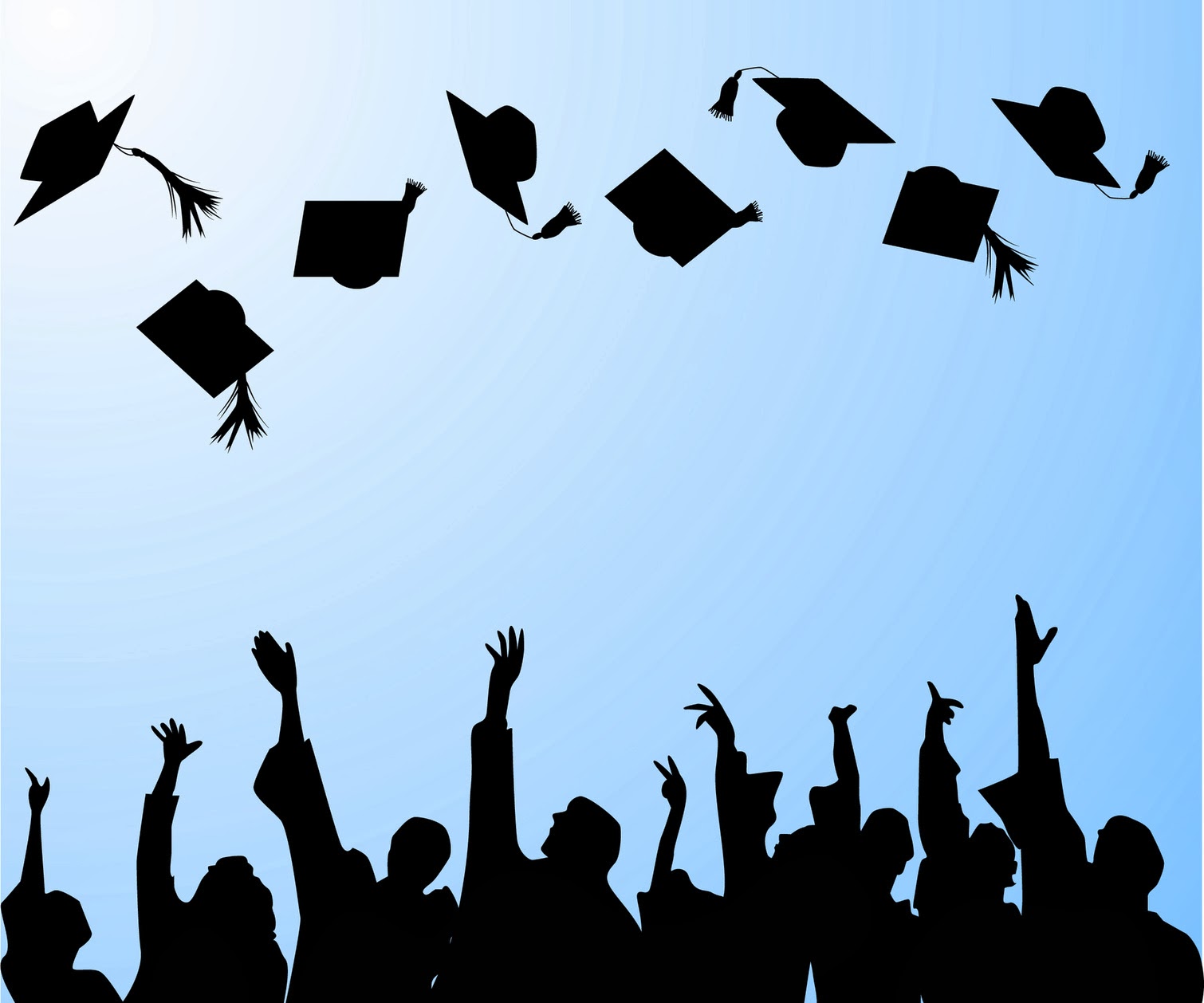 USING THE PROGRAM OF STUDIES . . . . . . . . . . . . . . . . . . . . . . . . . . . . . . . . . . . . . . . . . . . . . . . .   4School Counselor  . . . . . . . . . . . . . . . . . . . . . . . . . . . . . . . . . . . . . . . . . . . . . . . . . . . . . . . . . . . . . . . . . . .   4DEVELOPING YOUR SCHEDULE . . . . . . . . . . . . . . . . . . . . . . . . . . . . . . . . . . . . . . . . . . . . . . . . . . .   5SCHEDULING TIMELINE INCOMING 9-12 GRADERS  . . . . . . . . . . . . . . . . . . . . . . . . . . . . . . . .  7SCHEDULE CHANGES AND CLASS ENROLLMENT . . . . . . . . . . . . . . . . . . . . . . . . . . . . . . . . . .   7GRADUATION REQUIREMENTS   . . . . . . . . . . . . . . . . . . . . . . . . . . . . . . . . . . . . . . . . . . . . . . . . . . .  8State Testing Requirements for Graduation . . . . . . . . . . . . . . . . . . . . . . . . . . . . . . . . . . . . . . . . . . . . . 102018 Graduates and Beyond . . . . . . . . . . . . . . . . . . . . . . . . . . . . . . . . . . . . . . . . . . . . . . . . . . . . . . . . . . 10Recommended Curriculum for College Bound Students . . . . . . . . . . . . . . . . . . . . . . . . . . . . . . . . . .  11State of Ohio Diploma with Honors . . . . . . . . . . . . . . . . . . . . . . . . . . . . . . . . . . . . . . . . . . . . . . . . . . .  12Academic Requirements for Athletes . . . . . . . . . . . . . . . . . . . . . . . . . . . . . . . . . . . . . . . . . . . . . . . . . .  14College Entrance Exams  . . . . . . . . . . . . . . . . . . . . . . . . . . . . . . . . . . . . . . . . . . . . . . . . . . . . . . . . . . . .  15GRADE REPORTS AND GRADING SCALE . . . . . . . . . . . . . . . . . . . . . . . . . . . . . . . . . . . . . . . . . .  16Calculating Grade Point Average (GPA) . . . . . . . . . . . . . . . . . . . . . . . . . . . . . . . . . . . . . . . . . . . . . . . 16Credits. . . . . . . . . . . . . . . . . . . . . . . . . . . . . . . . . . . . . . . . . . . . . . . . . . . . . . . . . . . . . . . . . . . . . . . . . . . . 16Retention of Truant Students . . . . . . . . . . . . . . . . . . . . . . . . . . . . . . . . . . . . . . . . . . . . . . . . . . . . . . . .  16COLLEGE CREDIT OPPORTUNITIES . . . . . . . . . . . . . . . . . . . . . . . . . . . . . . . . . . . . . . . . . . . . . . 17Ohio’s College Credit Plus (CCPlus) Program . . . . . . . . . . . . . . . . . . . . . . . . . . . . . . . . . . . . . . . . . . 17CCPlus Option #1 - Advanced Placement (AP) Courses . . . . . . . . . . . . . . . . . . . . . . . . . . . . . . . . . .  19CCPlus Option #2 - Advanced Standing Courses at FHS (Formerly Dual Enrollment . . . . . . . . . 19CCPlus Option #3 - Advanced Standing Courses on a College Campus (Formerly PSEO) . . . . . . 22INDIVIDUALIZED PROGRAMS . . . . . . . . . . . . . . . . . . . . . . . . . . . . . . . . . . . . . . . . . . . . . . . . . . . . 25Special Education . . . . . . . . . . . . . . . . . . . . . . . . . . . . . . . . . . . . . . . . . . . . . . . . . . . . . . . . . . . . . . . . . . 25Gifted Education . . . . . . . . . . . . . . . . . . . . . . . . . . . . . . . . . . . . . . . . . . . . . . . . . . . . . . . . . . . . . . . . . .  25COURSES BY DEPARTMENT . . . . . . . . . . . . . . . . . . . . . . . . . . . . . . . . . . . . . . . . . . . . . . . . . . . . . . 26English . . . . . . . . . . . . . . . . . . . . . . . . . . . . . . . . . . . . . . . . . . . . . . . . . . . . . . . . . . . . . . . . . . . . . . . . . . . 26Math . . . . . . . . . . . . . . . . . . . . . . . . . . . . . . . . . . . . . . . . . . . . . . . . . . . . . . . . . . . . . . . . . . . . . . . . . . . . . 27Science . . . . . . . . . . . . . . . . . . . . . . . . . . . . . . . . . . . . . . . . . . . . . . . . . . . . . . . . . . . . . . . . . . . . . . . . . . . . 29Social Studies . . . . . . . . . . . . . . . . . . . . . . . . . . . . . . . . . . . . . . . . . . . . . . . . . . . . . . . . . . . . . . . . . . . . . .  31Foreign Language . . . . . . . . . . . . . . . . . . . . . . . . . . . . . . . . . . . . . . . . . . . . . . . . . . . . . . . . . . . . . . . . . .  32Business . . . . . . . . . . . . . . . . . . . . . . . . . . . . . . . . . . . . . . . . . . . . . . . . . . . . . . . . . . . . . . . . . . . . . . . . . . . 33Agriculture Education . . . . . . . . . . . . . . . . . . . . . . . . . . . . . . . . . . . . . . . . . . . . . . . . . . . . . . . . . . . . . .   36Art . . . . . . . . . . . . . . . . . . . . . . . . . . . . . . . . . . . . . . . . . . . . . . . . . . . . . . . . . . . . . . . . . . . . . . . . . . . . . . .  38Music . . . . . . . . . . . . . . . . . . . . . . . . . . . . . . . . . . . . . . . . . . . . . . . . . . . . . . . . . . . . . . . . . . . . . . . . . . . . . 42Health and Physical Education . . . . . . . . . . . . . . . . . . . . . . . . . . . . . . . . . . . . . . . . . . . . . . . . . . . . . . .  43*Please note that Wayne Trace may update this registration book at any time throughout the year to reflect new courses offered or to make corrections.USING THE PROGRAM OF STUDIESThe Program of Studies will help students and parents plan high school courses.  This is not a process that should be taken lightly or done in a rushed fashion.  The courses you take in high school will provide you with the skills and understandings necessary to become a well-educated person, and they will provide the foundation for life beyond high school.  In addition to planning a schedule for next year, you should draft a plan for all four years of high school.  This draft will help you to see how the courses you take each year will prepare you to graduate from high school, college and career ready.
At Wayne Trace Jr/Sr High School, the academic day is divided into seven class periods.  Each period is approximately 45 minutes in length.  Most courses are two semesters and are worth one credit.  Some courses, such as Health and a few electives are one semester and are worth one-half credit.  Physical Education is a one semester course, but by Ohio law it is only worth one-fourth credit.A study hall can be scheduled in place of a class if parents agree that this is in the student’s best interest or if schedule conflicts make it impossible for a student to take a needed course.  The school tries hard to avoid schedule conflicts, but they do occur.  Planning ahead can help to minimize the chance of schedule conflicts.School CounselorDeveloping an appropriate schedule is the shared responsibility of the home and the school.  Students and parents can seek guidance and assistance from teachers and the counselor.  The school counselor is helpful in advising families on topics such as preparation for college, identifying and preparing for other post-high school options, meeting NCAA course requirements for playing college sports, meeting the requirements for a high school vocational program, and selecting an appropriate list of courses for desired careers.  No question is too simple.  All questions can be directed to the counselor, who welcomes the opportunity to share information with students and parents.DEVELOPING YOUR SCHEDULEBe sure to:Other Considerations:CAREER GOALIt is important that you begin to think about your future plans as you consider your scheduling choices.  Wayne Trace offers many options to give you the best possible preparation for your college or career goals.  Choose courses that will help you explore your career choice now to better prepare you for life after high school.  Planning ahead will help you to take the best advantage of the offerings available to you.PREREQUISITIESA prerequisite is a previous course that needs to be successfully completed before the student can enroll in the described course.  Students and parent should also pay serious attention to teacher recommendations for future courses and appropriate levels of courses.FEESFear of not being able to pay fees should not keep a student out of an academic course that is needed to help a student reach his or her future goal.  The fees listed in this book are reviewed and approved by the Wayne Trace Board of Education each spring.  All fees are subject to change until Board Approval is received.  Fees are used for lab supplies, art supplies, workbooks, and other consumable materials used in the class.Parents who meet federal income guidelines will qualify for complete forgiveness of school fees including academic fees.CLASS TYPESCCR (College and Career Ready) – College and Career Ready is defined by the state of Ohio, as, “the ability to succeed in the entry-level, credit bearing, academic college course work and in workforce training programs.”Advanced – These courses prepare students with the skills and content knowledge needed to continue on the path to participate in CC Plus courses within the same content area.AP (Advanced Placement)*- These courses are college-level classes that provide students with the opportunity to earn college credit in high school, to place into honors classes in college, and/or to obtain admission to highly competitive schools or programs.College Credit Plus- These courses allow students to earn both high school and college credit at the same time, upon successful completion of the course.NCAA APPROVALStudents wishing to participate in intercollegiate athletics governed by the NCAA or NAIA must adhere to specific guidelines regarding initial eligibility.  Students will need to visit www.eligibilitycenter.org or www.NAIA.org and register with the Eligibility Center of each governing body as soon as these student athletes believe they wish to participate in intercollegiate athletics.SCHEDULING TIMELINE INCOMING 9-12 GRADERS2020-2021 School YearSCHEDULE CHANGES AND CLASS ENROLLMENTStudents are requested to carefully consider the selection of courses and consult with parents, teachers, and the counselor as an individual schedule is developed. Some courses may not be offered because of insufficient enrollment. Students will be allowed to change course requests up to the last full day of attendance in May by meeting with the counselor. After the last day of school, all schedule changes need to be handled according to the following procedure: Schedule changes will be made only if there is a serious reason to do so. A dislike for a course and/or a teacher or a desire to be with friends is not sufficient reason for making a schedule change. If a schedule change is desired, the student and/or parent should discuss the possible change with the counselor. Students must complete the appropriate schedule change request form found in the Guidance Office. The counselor and/or principal will make the final decision on any requested change. Any schedule changes made after the 15th day of school will result in a failing grade in the course that is dropped.GRADUATION REQUIREMENTSThe Wayne Trace Board of Education requires that the standards for graduation meet the minimum standards of the Ohio Department of Education and that our high school will compare favorably with high schools recognized for excellence in the state. The minimum requirements for graduation from high school are as follows: Beginning with students who enter ninth grade for the first time on or after July 1, 2010, Amended Substitute Senate Bill 310 requires for graduation from every public high school in relationship to above list: One unit of Algebra II Science units, which reflect inquiry-based laboratory experience that engage students, including one unit of physical science, one unit of biology, and advanced study in one or more of the following sciences: Chemistry, physics, or other physical science Advanced biology or other life science Physical geology or other earth or space science One-half unit of American history and one-half unit of American government (Wayne Trace Local School District will continue to require one unit in American studies, one unit in world studies, and one unit in American government.) The integration of economic and financial literacy academic content standards in social studies or other courses (which will be incorporated into American Government)One sequence of any combination of world language, fine arts, business, career-technical education, family and consumer sciences, technology, agricultural education or English language arts, mathematics, science, or social studies courses not otherwise required for a total of five units Summer school credits will be accepted toward graduation, provided counselor approval has been given prior to registration for the course. Credits obtained through the successful completion of a credit flexibility plan approved by the Wayne Trace Local School District will be accepted toward graduation.The Board of Education assumes that at the time of graduation each student will have fulfilled all academic and financial obligations. A good school record, scholastically and otherwise, is the best recommendation an applicant can offer either for college admission or for a job. A record of good personal behavior and cooperation will be expected.VANTAGE CAREER CENTERWayne Trace students may take vocational courses at the vocational school in Van Wert during their Junior and Senior years.  They will spend the entire school day at Vantage but will receive their diploma from Wayne Trace High School and will be able to participate in extracurricular activities.Vocational education is a program to develop skills in an occupation area so that upon graduation a student is employable.  Vocational courses offered are:State Testing Requirements for GraduationAll students must meet the state standardized test requirements unless exempted by an Individual Education Plan (IEP). 2018 Graduates to 2022 Graduates All students must take end-of-course exams in the following courses: Algebra I GeometryPhysical Science (Class of 2018 only, in 9th grade) Biology (Class of 2019 and beyond) American History American Government English IEnglish II Students studying Advanced Placement (AP) courses in Biology, American History or American Government may take assessments aligned to those courses in lieu of end-of-course exams to avoid double testing. In addition to the end-of-course exams, students must also meet one of the following: Earn a cumulative passing score on seven end-of-course exams. (18 pts.) Earn a “remediation-free” score on a nationally recognized college admission exam such as ACT or SAT. The state of Ohio will pay for all 12th grade students in the Class of 2018 and beyond to take the exam free of charge. Earn a State Board of Education-approved, industry-recognized credential or a state-issued license for practice in a career and achieve a score through work keys that demonstrates workforce readiness and employability on a job skills assessment. Graduation Requirements for Class of 2023 and BeyondStep 1- Earn 23 creditsStep 2- Earn a passing score on the Algebra I and English/Language Arts II End of Course Exams.	If you do not earn a passing score, you can meet one of these optional criteriaDemonstrate two career-focused activities: Foundational (one must be from here): Proficient score on WebXams, A 12-point industry credential, and A pre-apprenticeship or acceptance into an approved apprenticeship program. Supporting: Work-based learning, Earn the required score on WorkKeys Exam, or Earn the Ohio Means Jobs Readiness Seal.Enlist in the MilitaryEarn College Credit for one college leve math and/or college level English course through CCP. (for the test that the student did not earn a passing score.)Step 3- Earn two diploma seals (at least one must be from the state seal list)	State Seals:Oho Means Jobs Readiness SealIndustry-Recognized Credential SealCollege-Ready SealScience SealHonors Diploma SealSeal of BiliteracyTechnology SealLocal Seals:Community Service SealFine and Performing Arts SealStudent Engagement Seal(See ODE or Seal Link on the Guidance Webpage for more specific information about each seal.)Recommended Curriculum for College Bound Students4 credits of English 4 credits of Math (minimum of Algebra I, Geometry, and Algebra II) 3 credits of Social Studies 4 credits of Science (minimum of Biology, Chemistry, and one other science class with lab) 3 credits of a World Language (minimum of 3 years of the same language or 2 years each of two languages) 1 credit of Fine Arts 1/2 credit of Health 1/2 credit of Physical Education State of Ohio Diploma with HonorsState of Ohio Diploma with HonorsThe State of Ohio has introduced additional types of Diploma with Honors.   Specific information about each of the criteria can be found on the Ohio Department of Education website or from Mrs. Franz.Academic Honors Diploma (must meet all but ONE of the following criteria)4 credits of Math, including Algebra I, Geometry, Algebra II and one other higher-level course.4 credits of Science, including two units of Advanced Science*.4 credits of Social Studies3 credits of one world language or no less than 2 units of each of two world languages1 credit of Fine Arts3.5 gpa on a 4.0 scale27 on the ACT or 1280 on the SATCareer Tech Honors Diploma (must meet all but ONE of the following criteria)4 credits of Math, including Algebra I, Geometry, Algebra II and one other higher-level course.4 credits of Science, including two units of Advanced Science*. 4 credits of Social Studies2 units of one world language4 units of Career-Technical minimum3.5 gpa on a 4.0 scale27 on the ACT or 1280 on SAT or Work Keys (6 Reading for information and 6 Applied Math Mathematics)Complete a field experience and document the experience in a portfolio specific to the student’s area of focus.Develop a comprehensive portfolio of work based on the student’s field experience or a topic related to the student’s area of focus that is reviewed and validated by external experts. Earn an industry-recognized credential or achieve proficiency benchmark for appropriate Ohio Career-Technical Competency Assessment or equivalentSTEM Honors Diploma (must meet all but ONE of the following criteria)5 credits of Math, including Algebra I, Geometry, Algebra II, (or equivalent) and one other higher-level course or 4 course sequence that contains equivalent or higher content5 credits of Science, including two units of Advanced Science*3 credits of Social Studies3 credits of one world language or no less than 2 units each of two world languages studied1 credit of Fine Arts2 credits with a focus in STEM courses3.5 gpa on a 4.0 scale27 on the ACT or 1280 on the SATComplete a field experience and document the experience in a portfolio specific to the student’s area of focus.Develop a comprehensive portfolio of work based on the student’s field experience or a topic that is related to the student’s area of focus that is reviewed and validated by external experts.Arts Honors Diploma (includes dance, drama/theatre, music, and visual art) (must meet all but ONE of the following criteria)4 units math including Algebra I, Geometry, Algebra II (or equivalent), and one other higher-level course or 4 course sequence that contains equivalent or higher content3 units, including one unit of Advanced Science3 units Social Studies3 units of one world language, or no less than 2 units of each of two world languages studied4 units of Fine Arts2 units with a focus in fine arts course work3.5 gpa on a 4.0 scale27 ACT/1280 SATComplete a field experience and document the experience in a portfolio specific to the student’s area of focusDevelop a comprehensive portfolio of work based on the student’s field experience or a topic that is related to the student’s area of focus that is reviewed and validated by external expertsSocial Science & Civic Engagement Honors Diploma (must meet all but ONE of the following criteria)    4 units of math including Algebra I, Geometry, Algebra II (for equivalent), and one other higher-level course of 4 course sequence that contains equivalent or higher content     3 units, including one unit of Advanced Science     5 units of Social Studies     3 units of one world language, or no less than 2 units of each of two world languages studied     1 unit of Fine Arts     3 units with a focus in Social Sciences and/or Civics     3.5 gpa on a 4.0 scale     27 ACT/1280 SAT     Complete a field experience and document the experience in a portfolio specific to the student’s area of focus     Develop a comprehensive portfolio of work based on the student’s field experience or a topic that is related to the student’s area of focus that is reviewed and validated by external experts.Academic Requirements for AthletesAcademic eligibility requires that high school students (grades 9-12) must pass a minimum of five one-credit courses, or the equivalent, in the immediately preceding grading period. Physical Education does not count toward the Academic Eligibility requirement due to the fact that it counts only as .25 credits. To determine credit equivalency: multiply full-year courses by a factor of 1; semester courses by a factor of 2; twelve-week courses by a factor of 3; and nine-week courses by a factor of 4. A student enrolled in the first grading period after advancement from the eighth grade must have passed a minimum of five of all those subjects carried during the preceding grading period in which the student was enrolled. A student enrolling in the seventh grade for the first time will be eligible for the first grading period regardless of the previous academic achievement. Thereafter, in order to be eligible, a student in grade 7 or 8 must be currently enrolled in school during the immediately preceding grading period and must have received passing grades during that grading period in a minimum of five of those subjects in which the student received grades. It should be noted that dropping a class may result in losing your academic eligibility. It is always best to check with your counselor or an athletic director to make sure that you remain eligible before you make any changes in your schedule.College Entrance ExamsPSAT/NMSQT 	www.collegeboard.org (Preliminary Scholastic Assessment Test/National Merit Scholarship Qualifying Test) This is a practice test for the SAT, which is also used to determine National Merit semi-finalists. It is given once each year in October, primarily to juniors, but is open to any college bound student. The testing will occur on the third Saturday of October. The test is administered at the high school. SAT Reasoning Test 		www.collegeboard.org (Scholastic Assessment Test) The SAT is generally taken during the junior and/or senior year. Students receive a Verbal, Math, and Writing score. This test is open to any college bound student. The test is offered approximately six times during the academic school year. SAT Subject Tests	 www.collegeboard.org (Scholastic Assessment Test: Subject Tests) These are one-hour tests which measure a student’s knowledge of specific subjects and his/her ability to apply that knowledge. Certain colleges require this test. Check with the college you plan to attend. The test is offered several times during the academic school year. Students can take up to three tests at one sitting. ACT 	www.actstudent.org (American College Test) The ACT is generally taken during the junior and/or senior year. Students receive scores in English, Reading, Math, Science, and Writing as well as a composite score. This test is open to any college bound student. The test is offered approximately six times during the academic school year. GRADE REPORTS AND GRADING SCALEFinal grades are used to determine whether credit was earned. Final grades are also used to calculate class rank and honor roll membership. Grades are issued at the end of each quarter (9-week period). Semester grades are determined by using two 9-week quarter grades and the exam grade.  Final grades for a one-year course are determined by averaging two semester grades. For a semester course (half year), two 9-week quarter grades and the exam grade are used to compute the final grade for the course. The following grading scale will be used in all classes in the Wayne Trace Local Schools:Calculating Grade Point Average (GPA)Each student’s grades are combined in a grade point average (GPA). The grade point average appears on a student’s permanent high school records. This number will be included when colleges, trade schools, employers, or military recruiters ask for a student’s high school records. Every course taken in grades 9, 10, 11, and 12 will count toward the grade point average. Students who start their high school years by earning low grades in ninth grade find that it can take two or three additional years to bring up their GPA. In each course, teachers will explain what is required in their classes and will provide suggestions for earning good grades. CreditsSemester-long courses award .5 credit hours toward graduation. Courses lasting two semesters (one-year) award 1 credit. The exceptions are Physical Education, which earns .25 credits per semester and yearbook which is .50 credit per year.Retention of Truant StudentsUnder Section 3313.609 of the Ohio Revised Code, the Board is required to adopt a policy on the retention of truant students. The Board shall prohibit the promotion of a student to the next grade level if the student has been truant (absent without excuse) for more than ten (10%) percent of the required attendance days in the current school year and has failed two or more of the required curriculum subject areas in the current grade. These provisions may be waived if the student’s principal and teacher agree, in writing, that the student is academically prepared to be promoted to the next grade level.  *Subject to change based on new Truancy regulations.  See Student Handbook for most up-to-date requirements.COLLEGE CREDIT OPPORTUNITIESOhio’s College Credit Plus (CCP) Program
*May change if State of Ohio edits or changes CCP rules after this publication.Students can take courses in Ohio’s College Credit Plus (CCP) programs and earn high school and college credit that appears on both their high school and college transcripts. CCP replaces the Post-Secondary Education Option, also known as PSEO, and redefines “alternative dual enrollment” programs as Advanced Standing programs. More information about Ohio’s CCP programs can be found at https://www.ohiohighered.org/college_credit_plus. There are many advantages to participating in CCP programs while still a WTHS student. There are also some risks that should be considered. ADVANTAGES OF PARTICIPATING IN COLLEGE CREDIT PLUS PROGRAMS The student has the opportunity: to earn college credit for free or at a minimal cost to reduce financial burdens on families to enhance his/her high school transcript demonstrating initiative to participate in the most rigorous curriculum WTHS has to offer to increase the number of course choices to study in-depth special interests to experience college level work to preview college life RISKS OF PARTICIPATING IN COLLEGE CREDIT PLUS PROGRAMS The student may have: increased responsibility for own learning reduced opportunities for high school activities (extracurricular) due to increased need for college level study time and/or offerings of college level classes reduced time to work hours on part-time job due to increased need for college level study time increased responsibility for emotional maturity less information about high school day-to-day activities due to absence from the building (If going to on-campus classes.)sports eligibility affected at college level (some college courses may not be approved by the NCAA Eligibility Center) some college credits may not be accepted by out of state or private colleges If student withdraws from an off-campus class (either formally or by non-attendance), all financial responsibilities revert back to the student. If the student is expelled from the home high school, all financial responsibilities revert back to the student WAYNE TRACE LOCAL SCHOOL DISTRICT COLLEGE CREDIT PLUS OPTIONS Within the Wayne Trace Local School District, students have three ways that they can participate in Ohio’s CCP program: Option #1 – Advanced Placement courses offered at WTHS Option #2 – CCP at Wayne Trace Local School DistrictOption #3 – CCP through a collegeAS A PARENT/GUARDIAN, HOW DO I DECIDE WHICH OF THE THREE COLLEGE CREDIT PLUS OPTIONS IS BEST FOR MY CHILD?CCP Option #1 - Advanced Placement (AP) CoursesAdvanced Placement (AP) courses are offered at Wayne Trace High School in several subject areas. AP courses are college level classes that provide students with the opportunity to earn college credit in high school, to place into honors classes in college, and/or to obtain admission to highly competitive schools or programs. These advantages are granted by individual universities or university departments based on a student’s score on the national AP test. Students who enroll in AP classes should plan to take the AP test. Tests are given at WTHS in early May. Currently, the Wayne Trace School Board has agreed to pay the AP test fee. Since AP classes are college level courses, they require a significantly greater amount of effort than other high school classes. The decision to enroll in AP classes should be made after careful consideration of the student’s ability, prior academic preparation in a subject area, interest in the subject, and future career goals. All AP classes require specific course prerequisites, so students must think ahead when planning their freshman and sophomore schedules to ensure that they are eligible for a desired AP class in the junior or senior year.  Wayne Trace High School currently offers AP Biology, AP Art History(every other year), AP Environmental Science, and AP Art Studio.CCP Option #2 – CCP Courses at Wayne Trace High School (Formerly Dual Enrollment)A partnership between the Wayne Trace High School and University of Findlay offers qualified students the opportunity to participate in college level classes during the regular school day on the Wayne Trace High School.  These classes are taught by Wayne Trace High School teachers who have been approved by the college. Interested students will sign up for a high school class during the scheduling process and then register for the University of Findlay. Upon request, students will receive a college transcript from University of Findlay that identifies the course title, credit, and grade earned upon completion of the course. This option allows high school students to earn both high school and college credit while staying at WTHS. University of Findlay supports this goal through dual enrollment relationships with area school districts. Currently, the only course taught at Wayne Trace for college credit is Calculus and Pre-Calculus.PROGRAM ELIGIBILITY IN CCP AT WTHSStudent must have an appropriate college readiness score on test of college’s choice. Typically, Accuplacer, ACT, or SAT are the assessments utilized An ACT composite score of 22 or a 1010 on the SAT I are typical ranges Students must apply to the college they wish to attend. Students must be accepted by the college. Students must adhere to all college and WTHS deadlines.Students must turn in an Intent to Participate form by April 1 of the prior school year.ACADEMIC PATHWAYSIn an effort to help students and their parents organize their Advanced Standing coursework, “pathways” have been created. Students can choose to follow a pathway, or they can choose to take one or two classes within a pathway. The choices that a student makes are very personal and should be thoroughly discussed with his/her parents and high school counselor. ART/HUMANITIES AND SOCIAL/BEHAVIORAL SCIENCE PATHWAY
(15 College Credit Hours)ART/HUMANITIES AND SOCAIL/BEHAVIORAL SCIENCE PATHWAY(30 Credit Hour)CCP Option #3 – CCP On-line at WTHS (Formerly PSEO)Students can earn college and high school graduation credit through the successful completion of college courses online. This program is intended to provide expanded opportunities for appropriately qualified high school students to experience course work at the college or university level. Qualified students at Wayne Trace High School are able to take college courses on-line through a local college. Acceptance is determined by the college, and placement into college classes is based upon the university’s “college readiness” assessment. While in this, a student is considered to be a non-degree student and is not eligible to earn a college degree. The CCP courses that are offered on-line may be either Ohio Transfer Module (OTM) or Transfer Assurance Guide (TAG) courses. OTM courses are guaranteed by the Ohio Board of Regents to transfer applicable credits among Ohio public colleges and universities and equitable treatment in the application of credits to admissions and degree requirements. TAG courses are guaranteed by the Ohio Board of Regents to transfer and apply toward the specific major at any of Ohio’s public colleges and universities. PROGRAM ELIGIBILITY IN CCP ON-LINE PROGRAM Student must have an appropriate college readiness score on test of college’s choice. Typically, Accuplacer, ACT, or SAT are the assessments utilized An ACT composite score of 22 or a 1010 on the SAT I are typical ranges Students must be enrolled in either a public or private high school. Students must apply to the college they wish to attend. Students must be accepted by the college. Students must enroll in program at home school by MARCH 30th. Students and their parents must sign an intent form by April 1, 2020, if they intend to participate in the program for the 2020-2021 school year. Parents and students must attend a counseling session with their high school counselor prior to application at the college or attend the CCP Night or watch the CCP Night recording.PROCESS FOR PARTICIPATION IN COLLEGE CREDIT Obtain an informational packet from your counselor. Notify your counselor of your intent to participate in the program by completing and returning the Intent to Participate form by April 1 of the school year prior to participation. Your high school counselor will discuss your eligibility for program participation. Decide which college you plan to attend and obtain an application packet from your high school counselor. You and your parents must meet with your high school counselor to discuss the program rules or attend the College Credit Plus meeting.Complete the college application packet. Submit to your high school counselor or to the college-depending on their requirement.The college will notify you in writing of your acceptance and additional placement testing (Accuplacer). Maintain contact with your high school counselor regarding your courses. SCHEDULING CLASSES Student must meet all high school graduation requirements to receive diploma; no exceptions can be made. Scheduling conflicts between high school classes and college classes are not the responsibility of the high school. The high school does not rearrange the master schedule in order to offer classes at convenient times for students to attend college. Per Ohio Revised Code 3365.06, each secondary school shall verify that a student electing to participate in the college credit plus program is not taking more than thirty (30) college credit hours during an academic year. The number of high school credits a student may earn per year may not exceed 10 high school credits.  A college level course that is 3 or more hours, is 1 (one) high school credit.Student must be enrolled in school (high school plus college) for a time comparable to the full school day at the high school. College classes may be taken at night or during the day of the academic school year. College must assume responsibility for reporting student’s choice of classes, grades, and attendance to parent, student, high school, and state superintendent of education. Colleges have the right to establish prerequisites for their courses. Therefore, all courses may not be available to all students at each grade level. CONSEQUENCES OF FAILING COLLEGE CLASS The failing grade will be averaged into the high school grade point average and the college grade point average. Student must still pass at least five credit classes to participate in sports and extracurricular activities. Student must meet all graduation requirements to receive high school diploma. The parent/student pays financial costs if student completes college course but receives failing grade. If student withdraws from class, after the 14th day, (either formally or by non-attendance), all financial responsibilities revert back to the student. HIGH SCHOOL GRADUATION REQUIREMENTS Student must meet all graduation requirements to receive high school diploma. The Class of 2018 and thereafter are responsible for Ohio’s End of Course State Tests in English 9, English 10, Algebra I, Geometry, Biology, American History, and Government.  Students must earn 18 or more points on these tests.Some college courses (exact or similar) may count in lieu of the required high school courses. All college courses (nonsectarian) may count for high school elective courses. Student may participate in graduation ceremonies if college course ends after graduation day. The diploma cannot be awarded until all graduation requirements have been met. Student must have paid all financial responsibilities in order to receive a diploma. This includes any financial responsibilities incurred when dropping a college class (either formally or by non-attendance). HIGH SCHOOL CREDIT & CLASS RANK Credit per course will be awarded as follows:Per section 3365.04 of the Ohio Revised Code, the policy for calculation of class standing for college credit plus courses shall not disadvantage students who choose to participate in them rather than in other advance standing programs. This means that all courses in the Wayne Trace School District’s College Credit Plus program (AP and College Credit Plus) will not be weighted.If the college allows a student to take a class for PASS/FAIL grade, the PASS grade would not be computed into the grade point average, but the FAIL grade would be computed.INDIVIDUALIZED PROGRAMSSpecial EducationCROSS-CATEGORICAL INTERVENTION CLASS Students who have an identified disability and have an Individualized Education Plan (IEP) may be scheduled in an Intervention class based on their grade level and their specific needs identified in the IEP. The purpose of Intervention is to support students who have an IEP within their academic environment with the goal of maximizing a student’s overall achievement. Intervention Specialists communicate with the student and their teachers to assure that IEP accommodations and modifications are in effect for their disability, to aid in the review and reinforcement of content area material, and to assist the student through a successful inclusion program. INCLUSION Students may receive support from an Intervention Specialist or Educational Assistant (EA) in an Inclusion setting, based on student needs.Gifted EducationWayne Trace offers a variety of courses to meet the needs of their gifted students. Students who are identified as gifted with superior cognitive ability or academic ability via nationally normed assessments are encouraged to take advantage of College Credit Plus and/or AP courses to provide the academic challenge and higher thinking skills that are required with gifted learners. Please look carefully at each subject offering in this Program of Studies to determine the appropriate course for your student.COURSES BY DEPARTMENTCOMMUNICATIVE ARTS
MATHEMATICSSCIENCESOCIAL STUDIES

FOREIGN LANGUAGEBUSINESS EDUCATIONAGRICULTURE EDUCATIONARTMUSICSchool CounselorMrs. Sarah Franz419-399-4100 ext 204READThe course description before selecting a subject to be sure it fits your needs and interests.CONSULTWith the teachers in specific subject areas for more detailed information.BALANCEYour course selections.  Allow yourself the freedom to take elective subjects each year.  They are a valuable part of your total education.REMEMBERTo make certain you have satisfied the prerequisites for taking a particular course.  Any student found in a course for which he or she has not met the prerequisite is subject to removal from the course.February/March 2020Counselor meets with students to schedule for the following year.March 2020Students are to return signed copy of class registration.April/May 2020Parents can schedule to meet with the counselor and/or teachers to review student course selections and plans for next year.English 4 units of creditSocial Studies 3 units of creditScience 3 units of creditMathematics 4 units of creditHealth ½ unit of creditPhysical Education ½ unit of creditComputers I ½ unit of creditElectives 7 ½ units of creditTotal: 23 units of creditEntrance requirements to the Vantage Career Center include the following:Health½ creditPhysical Education½ credit(2 semesters)Social Studies2 creditsMath2 creditsScience2 creditsEnglish2 creditsAg & Diesel MechanicsConstruction EquipmentIndustrial MechanicsAuto BodyCulinary ArtsInteractive MediaAutomotive TechnologyEarly Childhood EducationNetwork SystemsCarpentryElectricityPrecision Machining TechnologyCosmetologyHealth TechWelding Technology FabricationCriminal JusticeHealth Information Management Letter Grade Grade Range A93 to 100= Excellent Achievement= Excellent AchievementB 84 to 92= Good Achievement= Good AchievementC 74 to 83= Satisfactory Achievement= Satisfactory AchievementD83.5 to 86.499 83.5 to 86.499 = Minimum-Acceptable AchievementF0 to 620 to 62= FailureQUESTIONTO CONSIDERQUESTIONTO CONSIDEROPTION #1ADVANCED PLACEMENT (AP) COURSESOPTION #2CC PLUS COURSES AT WTHSOPTION #2CC PLUS COURSES AT WTHSOPTION #3CC PLUS COURSES ON-LINE AT WTHSWhat are the benefits of this program?What are the benefits of this program?Student stays at school and receives the benefits of a high school teacher who has received professional development from the College Board. Student stays at school and receives the benefits of a high school teacher who has been approved as university faculty and who received training from university. Student stays at school and receives the benefits of a high school teacher who has been approved as university faculty and who received training from university. Student experiences a college course with a college professor on-line. Will my child earn college credit when he/she completes this program?Will my child earn college credit when he/she completes this program?Maybe – Advanced Placement is a nationally recognized program widely accepted at most universities. Students take a national AP exam in May. The ultimate decision to accept AP scores lies with the individual university. As long as your child successfully completes the course, he/she will receive college credit.  University of Findlay is a private school, so transferring of credit will depend on the individual college.  As long as your child successfully completes the course, he/she will receive college credit.  University of Findlay is a private school, so transferring of credit will depend on the individual college.  Most likely – Students need to be very conscious about the CC Plus courses taken to ensure that they are TAG (Transfer Assurance Guide) or OTM (Ohio Transfer Module) classes. These classes will transfer to any public university in the state of Ohio. As long as your child successfully completes the course, he/she will receive college credit at a public university in the state of Ohio. CC Plus classes that are not TAG or OTM can be taken but may not be transferrable to other universities. What is the cost to participate in this option?What is the cost to participate in this option?The cost of the AP Exam in May of each year is about $90. The Wayne Trace School Board has agreed to pay this fee. No fee as long as the student successfully completes the course.No fee as long as the student successfully completes the course.No fee as long as the student successfully completes the course. What are the drawbacks of this program?What are the drawbacks of this program?Students will have to spend a great deal of time studying to be successful. Students easily spend hours each night completing assignments, memorizing material, and preparing for assessments. AP courses are typically the most rigorous courses a high school offers. These are college level classes, and college level work is required. Some students struggle to make the adjustment from high school expectations to college level expectations. These are college level classes, and college level work is required. Some students struggle to make the adjustment from high school expectations to college level expectations. These courses are college level courses on-line.  College level courses can be difficult when all instruction is in writing. What happens if I don’t do well in this class?This class is reported only on a high school transcript. Performance will affect your high school GPA and class rank. This class is reported only on a high school transcript. Performance will affect your high school GPA and class rank. This class is reported only on a high school transcript. Performance will affect your high school GPA and class rank. These courses are reported on BOTH your high school transcript and college transcript. Poor performance not only affects your high school GPA and class rank, but it also affects the start of your collegiate level transcript. These courses are reported on BOTH your high school transcript and college transcript. Poor performance not only affects your high school GPA and class rank, but it also affects the start of your collegiate level transcript. What is the biggest difference between high school classes and CCP classes?In all cases, CCP classes are college level course work. Your child must be ready to handle college level curriculum. In addition, there is a higher expectation that students will take ownership of their own learning rather than leaning on others. Students in all programs need to be academically and socially ready for a challenge when in any CCP course. In all cases, CCP classes are college level course work. Your child must be ready to handle college level curriculum. In addition, there is a higher expectation that students will take ownership of their own learning rather than leaning on others. Students in all programs need to be academically and socially ready for a challenge when in any CCP course. In all cases, CCP classes are college level course work. Your child must be ready to handle college level curriculum. In addition, there is a higher expectation that students will take ownership of their own learning rather than leaning on others. Students in all programs need to be academically and socially ready for a challenge when in any CCP course. In all cases, CCP classes are college level course work. Your child must be ready to handle college level curriculum. In addition, there is a higher expectation that students will take ownership of their own learning rather than leaning on others. Students in all programs need to be academically and socially ready for a challenge when in any CCP course. In all cases, CCP classes are college level course work. Your child must be ready to handle college level curriculum. In addition, there is a higher expectation that students will take ownership of their own learning rather than leaning on others. Students in all programs need to be academically and socially ready for a challenge when in any CCP course. WTHSCourse TitleNorthwest StateCourse TitleNorthwest StateCourse IDCredit HourEnglish 12Composition IENG III3SociologySociologySSC 1013PsychologyPsychologyPSY 1103American GovernmentAmerican Government and MacroeconomicsSSC 120ECD 21133WTHSCourse TitleNorthwest StateCourse TitleNorthwest StateCourse IDCredit HourEnglish 12Composition IENG III3SociologySociologySSC 1013PsychologyPsychologyPSY 1103American GovernmentAmerican Government and MacroeconomicsSSC 120ECD 21133Composition IIENG 1123Algebra IICollege AlgebraMTH 1093TrigonometryMTH 1123The Human BodyBIO 1503Social ProblemsHST 2403CollegeSemesterHoursHigh SchoolCarnegie Unitsof Credit3 or more1.0022/3 = 0.611/3 = 0.3English I English I English I English I English I Grades: 9Credit: 12 Semesters (One Year) NCAA: Yes Fees: $0Prerequisite: None Prerequisite: None Prerequisite: None Prerequisite: None Prerequisite: None English I include the study of grammar, literature, and writing.  Five genres (short stories, essays, poetry, drama, and the novel) compromise the study of literature, while frequent writing assignments and in-depth discussions enhance the student’s ability to master advanced grammar and writing processes.English I include the study of grammar, literature, and writing.  Five genres (short stories, essays, poetry, drama, and the novel) compromise the study of literature, while frequent writing assignments and in-depth discussions enhance the student’s ability to master advanced grammar and writing processes.English I include the study of grammar, literature, and writing.  Five genres (short stories, essays, poetry, drama, and the novel) compromise the study of literature, while frequent writing assignments and in-depth discussions enhance the student’s ability to master advanced grammar and writing processes.English I include the study of grammar, literature, and writing.  Five genres (short stories, essays, poetry, drama, and the novel) compromise the study of literature, while frequent writing assignments and in-depth discussions enhance the student’s ability to master advanced grammar and writing processes.English I include the study of grammar, literature, and writing.  Five genres (short stories, essays, poetry, drama, and the novel) compromise the study of literature, while frequent writing assignments and in-depth discussions enhance the student’s ability to master advanced grammar and writing processes.English IIEnglish IIEnglish IIEnglish IIEnglish IIGrades: 10Credit: 12 Semesters (One Year) NCAA: Yes Fees: $0 Prerequisite: English IPrerequisite: English IPrerequisite: English IPrerequisite: English IPrerequisite: English IGrammar study will be continued, and emphasis will be given to vocabulary and the composition of paragraphs. The study of literature will include short stories, drama, novels, essays, biography, and poetry. Course study also includes basic instruction in both formal and informal speaking situations.Grammar study will be continued, and emphasis will be given to vocabulary and the composition of paragraphs. The study of literature will include short stories, drama, novels, essays, biography, and poetry. Course study also includes basic instruction in both formal and informal speaking situations.Grammar study will be continued, and emphasis will be given to vocabulary and the composition of paragraphs. The study of literature will include short stories, drama, novels, essays, biography, and poetry. Course study also includes basic instruction in both formal and informal speaking situations.Grammar study will be continued, and emphasis will be given to vocabulary and the composition of paragraphs. The study of literature will include short stories, drama, novels, essays, biography, and poetry. Course study also includes basic instruction in both formal and informal speaking situations.Grammar study will be continued, and emphasis will be given to vocabulary and the composition of paragraphs. The study of literature will include short stories, drama, novels, essays, biography, and poetry. Course study also includes basic instruction in both formal and informal speaking situations.English IIIEnglish IIIEnglish IIIEnglish IIIEnglish IIIGrades: 11Credit: 12 Semesters (One Year) NCAA: Yes Fees: $0Prerequisite: English I, English IIPrerequisite: English I, English IIPrerequisite: English I, English IIPrerequisite: English I, English IIPrerequisite: English I, English IIThis year-long course will focus on strengthening the student's use of the writing process and basic grammar skills while exploring the development and significance of the American literary frontier. All aspects of literature will be discussed and analyzed. In addition, there will be an emphasis on the acquisition and retention of new vocabulary.This year-long course will focus on strengthening the student's use of the writing process and basic grammar skills while exploring the development and significance of the American literary frontier. All aspects of literature will be discussed and analyzed. In addition, there will be an emphasis on the acquisition and retention of new vocabulary.This year-long course will focus on strengthening the student's use of the writing process and basic grammar skills while exploring the development and significance of the American literary frontier. All aspects of literature will be discussed and analyzed. In addition, there will be an emphasis on the acquisition and retention of new vocabulary.This year-long course will focus on strengthening the student's use of the writing process and basic grammar skills while exploring the development and significance of the American literary frontier. All aspects of literature will be discussed and analyzed. In addition, there will be an emphasis on the acquisition and retention of new vocabulary.This year-long course will focus on strengthening the student's use of the writing process and basic grammar skills while exploring the development and significance of the American literary frontier. All aspects of literature will be discussed and analyzed. In addition, there will be an emphasis on the acquisition and retention of new vocabulary.Advanced English IIIAdvanced English IIIAdvanced English IIIAdvanced English IIIAdvanced English IIIGrades: 11Credit: 12 Semesters (One Year) NCAA: Yes Fees: $0 Prerequisite: English I, English IIPrerequisite: English I, English IIPrerequisite: English I, English IIPrerequisite: English I, English IIPrerequisite: English I, English IIThe course extends the content of English III by providing a faster pace, more advanced reading, vocabulary and writing assignments, and in-depth discussion appropriate for students who achieve English grades of A or B. Emphasis is placed on developing research skills, resulting in the production of a term paper.The course extends the content of English III by providing a faster pace, more advanced reading, vocabulary and writing assignments, and in-depth discussion appropriate for students who achieve English grades of A or B. Emphasis is placed on developing research skills, resulting in the production of a term paper.The course extends the content of English III by providing a faster pace, more advanced reading, vocabulary and writing assignments, and in-depth discussion appropriate for students who achieve English grades of A or B. Emphasis is placed on developing research skills, resulting in the production of a term paper.The course extends the content of English III by providing a faster pace, more advanced reading, vocabulary and writing assignments, and in-depth discussion appropriate for students who achieve English grades of A or B. Emphasis is placed on developing research skills, resulting in the production of a term paper.The course extends the content of English III by providing a faster pace, more advanced reading, vocabulary and writing assignments, and in-depth discussion appropriate for students who achieve English grades of A or B. Emphasis is placed on developing research skills, resulting in the production of a term paper.English IVEnglish IVEnglish IVEnglish IVEnglish IVGrades: 12Credit: 12 Semesters (One Year) NCAA: NOFees: $0 Prerequisite: English I, English II, English IIIPrerequisite: English I, English II, English IIIPrerequisite: English I, English II, English IIIPrerequisite: English I, English II, English IIIPrerequisite: English I, English II, English IIIThis course is designed for those students who are continuing their education by attending business school, technical school, or who want to improve their English skills before graduation.  Students will further their writing and organizational skills while improving their vocabulary and analysis skills.This course is designed for those students who are continuing their education by attending business school, technical school, or who want to improve their English skills before graduation.  Students will further their writing and organizational skills while improving their vocabulary and analysis skills.This course is designed for those students who are continuing their education by attending business school, technical school, or who want to improve their English skills before graduation.  Students will further their writing and organizational skills while improving their vocabulary and analysis skills.This course is designed for those students who are continuing their education by attending business school, technical school, or who want to improve their English skills before graduation.  Students will further their writing and organizational skills while improving their vocabulary and analysis skills.This course is designed for those students who are continuing their education by attending business school, technical school, or who want to improve their English skills before graduation.  Students will further their writing and organizational skills while improving their vocabulary and analysis skills.Advanced English IVAdvanced English IVAdvanced English IVAdvanced English IVAdvanced English IVGrades: 12Credit: 12 Semesters (One Year) NCAA: Yes Fees: $0Prerequisite: English I, English II, English IIIPrerequisite: English I, English II, English IIIPrerequisite: English I, English II, English IIIPrerequisite: English I, English II, English IIIPrerequisite: English I, English II, English IIIStudents will be given a chance to increase their acquaintance with important pieces of English and World Literature.  Practice will be given in organizing and writing short papers using various writing techniques such as creative writing and will develop the skills of using the library to write several research papers.  Emphasis will be on critical and persuasive writing.  This course is especially important to those who will be continuing their education at a 4 year college after graduation.Students will be given a chance to increase their acquaintance with important pieces of English and World Literature.  Practice will be given in organizing and writing short papers using various writing techniques such as creative writing and will develop the skills of using the library to write several research papers.  Emphasis will be on critical and persuasive writing.  This course is especially important to those who will be continuing their education at a 4 year college after graduation.Students will be given a chance to increase their acquaintance with important pieces of English and World Literature.  Practice will be given in organizing and writing short papers using various writing techniques such as creative writing and will develop the skills of using the library to write several research papers.  Emphasis will be on critical and persuasive writing.  This course is especially important to those who will be continuing their education at a 4 year college after graduation.Students will be given a chance to increase their acquaintance with important pieces of English and World Literature.  Practice will be given in organizing and writing short papers using various writing techniques such as creative writing and will develop the skills of using the library to write several research papers.  Emphasis will be on critical and persuasive writing.  This course is especially important to those who will be continuing their education at a 4 year college after graduation.Students will be given a chance to increase their acquaintance with important pieces of English and World Literature.  Practice will be given in organizing and writing short papers using various writing techniques such as creative writing and will develop the skills of using the library to write several research papers.  Emphasis will be on critical and persuasive writing.  This course is especially important to those who will be continuing their education at a 4 year college after graduation.Algebra IAlgebra IAlgebra IAlgebra IAlgebra IAlgebra IAlgebra IGrade: 9Credit: 1Credit: 12 Semesters (One Year) NCAA: YesNCAA: YesFees: $0 Prerequisite: 1 Credit-Full YearPrerequisite: 1 Credit-Full YearPrerequisite: 1 Credit-Full YearPrerequisite: 1 Credit-Full YearPrerequisite: 1 Credit-Full YearPrerequisite: 1 Credit-Full YearPrerequisite: 1 Credit-Full YearEmphasis is placed on applying basic mathematics to/with algebraic principles, the uses of formula, directed or signed numbers, equations in both one and two variable, special products and factoring, algebraic fractions, radicals, graphing solutions and study of the basic quadratic equation. Also covered is the process of translating or deciphering information given in verbal situations into equations of one or two variables and then solving same for a meaningful solution. Problem strategy is strongly stressed within the new text as a means to achieve greater comprehensive competency and proficiency.Emphasis is placed on applying basic mathematics to/with algebraic principles, the uses of formula, directed or signed numbers, equations in both one and two variable, special products and factoring, algebraic fractions, radicals, graphing solutions and study of the basic quadratic equation. Also covered is the process of translating or deciphering information given in verbal situations into equations of one or two variables and then solving same for a meaningful solution. Problem strategy is strongly stressed within the new text as a means to achieve greater comprehensive competency and proficiency.Emphasis is placed on applying basic mathematics to/with algebraic principles, the uses of formula, directed or signed numbers, equations in both one and two variable, special products and factoring, algebraic fractions, radicals, graphing solutions and study of the basic quadratic equation. Also covered is the process of translating or deciphering information given in verbal situations into equations of one or two variables and then solving same for a meaningful solution. Problem strategy is strongly stressed within the new text as a means to achieve greater comprehensive competency and proficiency.Emphasis is placed on applying basic mathematics to/with algebraic principles, the uses of formula, directed or signed numbers, equations in both one and two variable, special products and factoring, algebraic fractions, radicals, graphing solutions and study of the basic quadratic equation. Also covered is the process of translating or deciphering information given in verbal situations into equations of one or two variables and then solving same for a meaningful solution. Problem strategy is strongly stressed within the new text as a means to achieve greater comprehensive competency and proficiency.Emphasis is placed on applying basic mathematics to/with algebraic principles, the uses of formula, directed or signed numbers, equations in both one and two variable, special products and factoring, algebraic fractions, radicals, graphing solutions and study of the basic quadratic equation. Also covered is the process of translating or deciphering information given in verbal situations into equations of one or two variables and then solving same for a meaningful solution. Problem strategy is strongly stressed within the new text as a means to achieve greater comprehensive competency and proficiency.Emphasis is placed on applying basic mathematics to/with algebraic principles, the uses of formula, directed or signed numbers, equations in both one and two variable, special products and factoring, algebraic fractions, radicals, graphing solutions and study of the basic quadratic equation. Also covered is the process of translating or deciphering information given in verbal situations into equations of one or two variables and then solving same for a meaningful solution. Problem strategy is strongly stressed within the new text as a means to achieve greater comprehensive competency and proficiency.Emphasis is placed on applying basic mathematics to/with algebraic principles, the uses of formula, directed or signed numbers, equations in both one and two variable, special products and factoring, algebraic fractions, radicals, graphing solutions and study of the basic quadratic equation. Also covered is the process of translating or deciphering information given in verbal situations into equations of one or two variables and then solving same for a meaningful solution. Problem strategy is strongly stressed within the new text as a means to achieve greater comprehensive competency and proficiency.GeometryGeometryGeometryGeometryGeometryGeometryGeometryGrades: 9-10Credit: 1Credit: 12 Semesters (One Year) NCAA: YesNCAA: YesFees: $0 Prerequisite: 1 Credit--Full YearPrerequisite: 1 Credit--Full YearPrerequisite: 1 Credit--Full YearPrerequisite: 1 Credit--Full YearPrerequisite: 1 Credit--Full YearPrerequisite: 1 Credit--Full YearPrerequisite: 1 Credit--Full YearGeometry contains information which is background for the study of many other academic courses. It deals with points and lines, and figures made from points and lines. The study involves many quantitative relationships such as length of lines, measure of angles, and comparison of areas. Involved also are concepts concerning directions of lines, shapes of figures and relationships between figures. Another aspect of the course is the reasoning method used in arriving at conclusions in which all conclusions are deducted by applying previously established definitions, axioms, postulates, and theorems.Geometry contains information which is background for the study of many other academic courses. It deals with points and lines, and figures made from points and lines. The study involves many quantitative relationships such as length of lines, measure of angles, and comparison of areas. Involved also are concepts concerning directions of lines, shapes of figures and relationships between figures. Another aspect of the course is the reasoning method used in arriving at conclusions in which all conclusions are deducted by applying previously established definitions, axioms, postulates, and theorems.Geometry contains information which is background for the study of many other academic courses. It deals with points and lines, and figures made from points and lines. The study involves many quantitative relationships such as length of lines, measure of angles, and comparison of areas. Involved also are concepts concerning directions of lines, shapes of figures and relationships between figures. Another aspect of the course is the reasoning method used in arriving at conclusions in which all conclusions are deducted by applying previously established definitions, axioms, postulates, and theorems.Geometry contains information which is background for the study of many other academic courses. It deals with points and lines, and figures made from points and lines. The study involves many quantitative relationships such as length of lines, measure of angles, and comparison of areas. Involved also are concepts concerning directions of lines, shapes of figures and relationships between figures. Another aspect of the course is the reasoning method used in arriving at conclusions in which all conclusions are deducted by applying previously established definitions, axioms, postulates, and theorems.Geometry contains information which is background for the study of many other academic courses. It deals with points and lines, and figures made from points and lines. The study involves many quantitative relationships such as length of lines, measure of angles, and comparison of areas. Involved also are concepts concerning directions of lines, shapes of figures and relationships between figures. Another aspect of the course is the reasoning method used in arriving at conclusions in which all conclusions are deducted by applying previously established definitions, axioms, postulates, and theorems.Geometry contains information which is background for the study of many other academic courses. It deals with points and lines, and figures made from points and lines. The study involves many quantitative relationships such as length of lines, measure of angles, and comparison of areas. Involved also are concepts concerning directions of lines, shapes of figures and relationships between figures. Another aspect of the course is the reasoning method used in arriving at conclusions in which all conclusions are deducted by applying previously established definitions, axioms, postulates, and theorems.Geometry contains information which is background for the study of many other academic courses. It deals with points and lines, and figures made from points and lines. The study involves many quantitative relationships such as length of lines, measure of angles, and comparison of areas. Involved also are concepts concerning directions of lines, shapes of figures and relationships between figures. Another aspect of the course is the reasoning method used in arriving at conclusions in which all conclusions are deducted by applying previously established definitions, axioms, postulates, and theorems.Advanced GeometryAdvanced GeometryAdvanced GeometryAdvanced GeometryAdvanced GeometryAdvanced GeometryAdvanced GeometryGrades 9-10Credit: 12 Semesters (One Year)2 Semesters (One Year)2 Semesters (One Year)NCAA: YesFees: $0Prerequisite: Prerequisite: B in Alg. I-8th grade or A or teacher recommendation in 
Algebra I - 9th grade     1 Credit--Full YearPrerequisite: Prerequisite: B in Alg. I-8th grade or A or teacher recommendation in 
Algebra I - 9th grade     1 Credit--Full YearPrerequisite: Prerequisite: B in Alg. I-8th grade or A or teacher recommendation in 
Algebra I - 9th grade     1 Credit--Full YearPrerequisite: Prerequisite: B in Alg. I-8th grade or A or teacher recommendation in 
Algebra I - 9th grade     1 Credit--Full YearPrerequisite: Prerequisite: B in Alg. I-8th grade or A or teacher recommendation in 
Algebra I - 9th grade     1 Credit--Full YearPrerequisite: Prerequisite: B in Alg. I-8th grade or A or teacher recommendation in 
Algebra I - 9th grade     1 Credit--Full YearPrerequisite: Prerequisite: B in Alg. I-8th grade or A or teacher recommendation in 
Algebra I - 9th grade     1 Credit--Full YearThis accelerated course offers more detailed instruction covering the same standards as Regular Geometry.  Geometry contains information which is background for the study of many other academic courses. It deals with points and lines, and figures made from points and lines. The study involves many quantitative relationships such as length of lines, measure of angles, and comparison of areas. Involved also are concepts concerning directions of lines, shapes of figures and relationships between figures. Another aspect of the course is the reasoning method used in arriving at conclusions in which all conclusions are deducted by applying previously established definitions, axioms, postulates, and theorems.This accelerated course offers more detailed instruction covering the same standards as Regular Geometry.  Geometry contains information which is background for the study of many other academic courses. It deals with points and lines, and figures made from points and lines. The study involves many quantitative relationships such as length of lines, measure of angles, and comparison of areas. Involved also are concepts concerning directions of lines, shapes of figures and relationships between figures. Another aspect of the course is the reasoning method used in arriving at conclusions in which all conclusions are deducted by applying previously established definitions, axioms, postulates, and theorems.This accelerated course offers more detailed instruction covering the same standards as Regular Geometry.  Geometry contains information which is background for the study of many other academic courses. It deals with points and lines, and figures made from points and lines. The study involves many quantitative relationships such as length of lines, measure of angles, and comparison of areas. Involved also are concepts concerning directions of lines, shapes of figures and relationships between figures. Another aspect of the course is the reasoning method used in arriving at conclusions in which all conclusions are deducted by applying previously established definitions, axioms, postulates, and theorems.This accelerated course offers more detailed instruction covering the same standards as Regular Geometry.  Geometry contains information which is background for the study of many other academic courses. It deals with points and lines, and figures made from points and lines. The study involves many quantitative relationships such as length of lines, measure of angles, and comparison of areas. Involved also are concepts concerning directions of lines, shapes of figures and relationships between figures. Another aspect of the course is the reasoning method used in arriving at conclusions in which all conclusions are deducted by applying previously established definitions, axioms, postulates, and theorems.This accelerated course offers more detailed instruction covering the same standards as Regular Geometry.  Geometry contains information which is background for the study of many other academic courses. It deals with points and lines, and figures made from points and lines. The study involves many quantitative relationships such as length of lines, measure of angles, and comparison of areas. Involved also are concepts concerning directions of lines, shapes of figures and relationships between figures. Another aspect of the course is the reasoning method used in arriving at conclusions in which all conclusions are deducted by applying previously established definitions, axioms, postulates, and theorems.This accelerated course offers more detailed instruction covering the same standards as Regular Geometry.  Geometry contains information which is background for the study of many other academic courses. It deals with points and lines, and figures made from points and lines. The study involves many quantitative relationships such as length of lines, measure of angles, and comparison of areas. Involved also are concepts concerning directions of lines, shapes of figures and relationships between figures. Another aspect of the course is the reasoning method used in arriving at conclusions in which all conclusions are deducted by applying previously established definitions, axioms, postulates, and theorems.This accelerated course offers more detailed instruction covering the same standards as Regular Geometry.  Geometry contains information which is background for the study of many other academic courses. It deals with points and lines, and figures made from points and lines. The study involves many quantitative relationships such as length of lines, measure of angles, and comparison of areas. Involved also are concepts concerning directions of lines, shapes of figures and relationships between figures. Another aspect of the course is the reasoning method used in arriving at conclusions in which all conclusions are deducted by applying previously established definitions, axioms, postulates, and theorems.Algebra IIAlgebra IIAlgebra IIAlgebra IIAlgebra IIAlgebra IIGrades: 10-12Credit: 12 Semesters (One Year) NCAA: YesNCAA: YesFees: $0 Prerequisite: 1 Credit--Full YearPrerequisite: 1 Credit--Full YearPrerequisite: 1 Credit--Full YearPrerequisite: 1 Credit--Full YearPrerequisite: 1 Credit--Full YearPrerequisite: 1 Credit--Full YearAlgebra II is designed to offer the student an introduction to advanced mathematics techniques and better prepare him/her for college mathematics courses, engineering, technical fields, or related sciences. Following a thorough review of first year algebra, topics mastered in Alg.I are repeated on a more difficult and sophisticated level. Also included are situations covering imaginary numbers and graphs of quadratic equations. Each chapter usually includes the solving of verbal problems utilizing the newly-mastered skills. The new Ohio Math Model also mandates that we intensify investigating, forming strategy and arriving at logical, understandable conclusions.Algebra II is designed to offer the student an introduction to advanced mathematics techniques and better prepare him/her for college mathematics courses, engineering, technical fields, or related sciences. Following a thorough review of first year algebra, topics mastered in Alg.I are repeated on a more difficult and sophisticated level. Also included are situations covering imaginary numbers and graphs of quadratic equations. Each chapter usually includes the solving of verbal problems utilizing the newly-mastered skills. The new Ohio Math Model also mandates that we intensify investigating, forming strategy and arriving at logical, understandable conclusions.Algebra II is designed to offer the student an introduction to advanced mathematics techniques and better prepare him/her for college mathematics courses, engineering, technical fields, or related sciences. Following a thorough review of first year algebra, topics mastered in Alg.I are repeated on a more difficult and sophisticated level. Also included are situations covering imaginary numbers and graphs of quadratic equations. Each chapter usually includes the solving of verbal problems utilizing the newly-mastered skills. The new Ohio Math Model also mandates that we intensify investigating, forming strategy and arriving at logical, understandable conclusions.Algebra II is designed to offer the student an introduction to advanced mathematics techniques and better prepare him/her for college mathematics courses, engineering, technical fields, or related sciences. Following a thorough review of first year algebra, topics mastered in Alg.I are repeated on a more difficult and sophisticated level. Also included are situations covering imaginary numbers and graphs of quadratic equations. Each chapter usually includes the solving of verbal problems utilizing the newly-mastered skills. The new Ohio Math Model also mandates that we intensify investigating, forming strategy and arriving at logical, understandable conclusions.Algebra II is designed to offer the student an introduction to advanced mathematics techniques and better prepare him/her for college mathematics courses, engineering, technical fields, or related sciences. Following a thorough review of first year algebra, topics mastered in Alg.I are repeated on a more difficult and sophisticated level. Also included are situations covering imaginary numbers and graphs of quadratic equations. Each chapter usually includes the solving of verbal problems utilizing the newly-mastered skills. The new Ohio Math Model also mandates that we intensify investigating, forming strategy and arriving at logical, understandable conclusions.Algebra II is designed to offer the student an introduction to advanced mathematics techniques and better prepare him/her for college mathematics courses, engineering, technical fields, or related sciences. Following a thorough review of first year algebra, topics mastered in Alg.I are repeated on a more difficult and sophisticated level. Also included are situations covering imaginary numbers and graphs of quadratic equations. Each chapter usually includes the solving of verbal problems utilizing the newly-mastered skills. The new Ohio Math Model also mandates that we intensify investigating, forming strategy and arriving at logical, understandable conclusions.Advanced Algebra IIAdvanced Algebra IIAdvanced Algebra IIAdvanced Algebra IIAdvanced Algebra IIAdvanced Algebra IIGrades: 10-12Credit: 12 Semesters (One Year)2 Semesters (One Year)NCAA: YesFees: $0Prerequisite: Prerequisite: B in Advanced Geometry or A with teacher recommendation in Geometry     1 Credit--Full YearPrerequisite: Prerequisite: B in Advanced Geometry or A with teacher recommendation in Geometry     1 Credit--Full YearPrerequisite: Prerequisite: B in Advanced Geometry or A with teacher recommendation in Geometry     1 Credit--Full YearPrerequisite: Prerequisite: B in Advanced Geometry or A with teacher recommendation in Geometry     1 Credit--Full YearPrerequisite: Prerequisite: B in Advanced Geometry or A with teacher recommendation in Geometry     1 Credit--Full YearPrerequisite: Prerequisite: B in Advanced Geometry or A with teacher recommendation in Geometry     1 Credit--Full YearThis accelerated course offers more detailed instruction covering the same standards as Algebra II.  Algebra II is designed to offer the student an introduction to advanced mathematics techniques and better prepare him/her for college mathematics courses, engineering, technical fields, or related sciences. Following a thorough review of first year algebra, topics mastered in Alg.I are repeated on a more difficult and sophisticated level. Also included are situations covering imaginary numbers and graphs of quadratic equations. Each chapter usually includes the solving of verbal problems utilizing the newly-mastered skills. The new Ohio Math Model also mandates that we intensify investigating, forming strategy and arriving at logical, understandable conclusions.This accelerated course offers more detailed instruction covering the same standards as Algebra II.  Algebra II is designed to offer the student an introduction to advanced mathematics techniques and better prepare him/her for college mathematics courses, engineering, technical fields, or related sciences. Following a thorough review of first year algebra, topics mastered in Alg.I are repeated on a more difficult and sophisticated level. Also included are situations covering imaginary numbers and graphs of quadratic equations. Each chapter usually includes the solving of verbal problems utilizing the newly-mastered skills. The new Ohio Math Model also mandates that we intensify investigating, forming strategy and arriving at logical, understandable conclusions.This accelerated course offers more detailed instruction covering the same standards as Algebra II.  Algebra II is designed to offer the student an introduction to advanced mathematics techniques and better prepare him/her for college mathematics courses, engineering, technical fields, or related sciences. Following a thorough review of first year algebra, topics mastered in Alg.I are repeated on a more difficult and sophisticated level. Also included are situations covering imaginary numbers and graphs of quadratic equations. Each chapter usually includes the solving of verbal problems utilizing the newly-mastered skills. The new Ohio Math Model also mandates that we intensify investigating, forming strategy and arriving at logical, understandable conclusions.This accelerated course offers more detailed instruction covering the same standards as Algebra II.  Algebra II is designed to offer the student an introduction to advanced mathematics techniques and better prepare him/her for college mathematics courses, engineering, technical fields, or related sciences. Following a thorough review of first year algebra, topics mastered in Alg.I are repeated on a more difficult and sophisticated level. Also included are situations covering imaginary numbers and graphs of quadratic equations. Each chapter usually includes the solving of verbal problems utilizing the newly-mastered skills. The new Ohio Math Model also mandates that we intensify investigating, forming strategy and arriving at logical, understandable conclusions.This accelerated course offers more detailed instruction covering the same standards as Algebra II.  Algebra II is designed to offer the student an introduction to advanced mathematics techniques and better prepare him/her for college mathematics courses, engineering, technical fields, or related sciences. Following a thorough review of first year algebra, topics mastered in Alg.I are repeated on a more difficult and sophisticated level. Also included are situations covering imaginary numbers and graphs of quadratic equations. Each chapter usually includes the solving of verbal problems utilizing the newly-mastered skills. The new Ohio Math Model also mandates that we intensify investigating, forming strategy and arriving at logical, understandable conclusions.This accelerated course offers more detailed instruction covering the same standards as Algebra II.  Algebra II is designed to offer the student an introduction to advanced mathematics techniques and better prepare him/her for college mathematics courses, engineering, technical fields, or related sciences. Following a thorough review of first year algebra, topics mastered in Alg.I are repeated on a more difficult and sophisticated level. Also included are situations covering imaginary numbers and graphs of quadratic equations. Each chapter usually includes the solving of verbal problems utilizing the newly-mastered skills. The new Ohio Math Model also mandates that we intensify investigating, forming strategy and arriving at logical, understandable conclusions.Senior MathSenior MathSenior MathSenior MathSenior MathSenior MathGrade: 12Credit: 12 Semesters (One Year) NCAA: NoNCAA: NoFees: $0 Prerequisite: Prerequisite: Prerequisite: Prerequisite: Prerequisite: Prerequisite: This course is designed for the college bound student who wants to review and sharpen their math skills. This course will hopefully enable the student to place higher on college placement tests (and may help you place out of math altogether, depending on your major), and should improve ACT scores. Students will develop a more solid foundation in math which will help in life, on the job, and in any future math coursework.This course is designed for the college bound student who wants to review and sharpen their math skills. This course will hopefully enable the student to place higher on college placement tests (and may help you place out of math altogether, depending on your major), and should improve ACT scores. Students will develop a more solid foundation in math which will help in life, on the job, and in any future math coursework.This course is designed for the college bound student who wants to review and sharpen their math skills. This course will hopefully enable the student to place higher on college placement tests (and may help you place out of math altogether, depending on your major), and should improve ACT scores. Students will develop a more solid foundation in math which will help in life, on the job, and in any future math coursework.This course is designed for the college bound student who wants to review and sharpen their math skills. This course will hopefully enable the student to place higher on college placement tests (and may help you place out of math altogether, depending on your major), and should improve ACT scores. Students will develop a more solid foundation in math which will help in life, on the job, and in any future math coursework.This course is designed for the college bound student who wants to review and sharpen their math skills. This course will hopefully enable the student to place higher on college placement tests (and may help you place out of math altogether, depending on your major), and should improve ACT scores. Students will develop a more solid foundation in math which will help in life, on the job, and in any future math coursework.This course is designed for the college bound student who wants to review and sharpen their math skills. This course will hopefully enable the student to place higher on college placement tests (and may help you place out of math altogether, depending on your major), and should improve ACT scores. Students will develop a more solid foundation in math which will help in life, on the job, and in any future math coursework.Advanced Math (Pre-Calc and Trig)Advanced Math (Pre-Calc and Trig)Advanced Math (Pre-Calc and Trig)Advanced Math (Pre-Calc and Trig)Advanced Math (Pre-Calc and Trig)Advanced Math (Pre-Calc and Trig)Grades: 11-12Credit: 12 Semesters (One Year) NCAA: YesNCAA: YesFees: $0 Prerequisite: Prerequisite: C average in Algebra II and GeometryPrerequisite: Prerequisite: C average in Algebra II and GeometryPrerequisite: Prerequisite: C average in Algebra II and GeometryPrerequisite: Prerequisite: C average in Algebra II and GeometryPrerequisite: Prerequisite: C average in Algebra II and GeometryPrerequisite: Prerequisite: C average in Algebra II and GeometryThis course requires technology in the form of a graphing calculator. The course reviews and extends many topics from Algebra II, including linear and quadratic functions.  It also deals with transformations of familiar functions and solving higher order polynomials.  The course will review and extend the trigonometry that was introduced in Geometry as well as introduce various other topics of trigonometry including the unit circle, identities, the graphs of trig functions, and trigonometric equations.This course requires technology in the form of a graphing calculator. The course reviews and extends many topics from Algebra II, including linear and quadratic functions.  It also deals with transformations of familiar functions and solving higher order polynomials.  The course will review and extend the trigonometry that was introduced in Geometry as well as introduce various other topics of trigonometry including the unit circle, identities, the graphs of trig functions, and trigonometric equations.This course requires technology in the form of a graphing calculator. The course reviews and extends many topics from Algebra II, including linear and quadratic functions.  It also deals with transformations of familiar functions and solving higher order polynomials.  The course will review and extend the trigonometry that was introduced in Geometry as well as introduce various other topics of trigonometry including the unit circle, identities, the graphs of trig functions, and trigonometric equations.This course requires technology in the form of a graphing calculator. The course reviews and extends many topics from Algebra II, including linear and quadratic functions.  It also deals with transformations of familiar functions and solving higher order polynomials.  The course will review and extend the trigonometry that was introduced in Geometry as well as introduce various other topics of trigonometry including the unit circle, identities, the graphs of trig functions, and trigonometric equations.This course requires technology in the form of a graphing calculator. The course reviews and extends many topics from Algebra II, including linear and quadratic functions.  It also deals with transformations of familiar functions and solving higher order polynomials.  The course will review and extend the trigonometry that was introduced in Geometry as well as introduce various other topics of trigonometry including the unit circle, identities, the graphs of trig functions, and trigonometric equations.This course requires technology in the form of a graphing calculator. The course reviews and extends many topics from Algebra II, including linear and quadratic functions.  It also deals with transformations of familiar functions and solving higher order polynomials.  The course will review and extend the trigonometry that was introduced in Geometry as well as introduce various other topics of trigonometry including the unit circle, identities, the graphs of trig functions, and trigonometric equations.CalculusCalculusCalculusCalculusCalculusGrade: 12Credit: 12 Semesters (One Year) NCAA: YesFees: $0 Prerequisite: C in Alg. II or Teacher Approval, Trig 1 Credit--Full YearPrerequisite: C in Alg. II or Teacher Approval, Trig 1 Credit--Full YearPrerequisite: C in Alg. II or Teacher Approval, Trig 1 Credit--Full YearPrerequisite: C in Alg. II or Teacher Approval, Trig 1 Credit--Full YearPrerequisite: C in Alg. II or Teacher Approval, Trig 1 Credit--Full YearThis course surveys the best achievements of the human mind. It is a sample of the concerns of collegiate mathematics and provides a running start opening doors normally closed to college freshmen. The beginning deals with conic sections and curves, circular functions, derivatives and applications of derivatives. The course then proceeds to integration, continuity and limits. Application of derivative and differential are taught. Graphs and definite integrals are studied. If time allows, logarithmic and exponential function and polar coordinates are investigated.This course surveys the best achievements of the human mind. It is a sample of the concerns of collegiate mathematics and provides a running start opening doors normally closed to college freshmen. The beginning deals with conic sections and curves, circular functions, derivatives and applications of derivatives. The course then proceeds to integration, continuity and limits. Application of derivative and differential are taught. Graphs and definite integrals are studied. If time allows, logarithmic and exponential function and polar coordinates are investigated.This course surveys the best achievements of the human mind. It is a sample of the concerns of collegiate mathematics and provides a running start opening doors normally closed to college freshmen. The beginning deals with conic sections and curves, circular functions, derivatives and applications of derivatives. The course then proceeds to integration, continuity and limits. Application of derivative and differential are taught. Graphs and definite integrals are studied. If time allows, logarithmic and exponential function and polar coordinates are investigated.This course surveys the best achievements of the human mind. It is a sample of the concerns of collegiate mathematics and provides a running start opening doors normally closed to college freshmen. The beginning deals with conic sections and curves, circular functions, derivatives and applications of derivatives. The course then proceeds to integration, continuity and limits. Application of derivative and differential are taught. Graphs and definite integrals are studied. If time allows, logarithmic and exponential function and polar coordinates are investigated.This course surveys the best achievements of the human mind. It is a sample of the concerns of collegiate mathematics and provides a running start opening doors normally closed to college freshmen. The beginning deals with conic sections and curves, circular functions, derivatives and applications of derivatives. The course then proceeds to integration, continuity and limits. Application of derivative and differential are taught. Graphs and definite integrals are studied. If time allows, logarithmic and exponential function and polar coordinates are investigated.Physical SciencePhysical SciencePhysical SciencePhysical SciencePhysical ScienceGrades: 9Credit: 12 Semesters (One Year) NCAA: YesFees: $0Prerequisite: n/aPrerequisite: n/aPrerequisite: n/aPrerequisite: n/aPrerequisite: n/aThis science course deals with the major topics of science.  Several labs and class demonstrations will be done to enhance the student’s learning.  Major topics include: matter, elements, energy, forces, electricity, fuels, motion, simple machines, and friction.  Basic concepts are stressed with some problem solving involved.  This does satisfy college-prep lab science requirements.This science course deals with the major topics of science.  Several labs and class demonstrations will be done to enhance the student’s learning.  Major topics include: matter, elements, energy, forces, electricity, fuels, motion, simple machines, and friction.  Basic concepts are stressed with some problem solving involved.  This does satisfy college-prep lab science requirements.This science course deals with the major topics of science.  Several labs and class demonstrations will be done to enhance the student’s learning.  Major topics include: matter, elements, energy, forces, electricity, fuels, motion, simple machines, and friction.  Basic concepts are stressed with some problem solving involved.  This does satisfy college-prep lab science requirements.This science course deals with the major topics of science.  Several labs and class demonstrations will be done to enhance the student’s learning.  Major topics include: matter, elements, energy, forces, electricity, fuels, motion, simple machines, and friction.  Basic concepts are stressed with some problem solving involved.  This does satisfy college-prep lab science requirements.This science course deals with the major topics of science.  Several labs and class demonstrations will be done to enhance the student’s learning.  Major topics include: matter, elements, energy, forces, electricity, fuels, motion, simple machines, and friction.  Basic concepts are stressed with some problem solving involved.  This does satisfy college-prep lab science requirements.BiologyBiologyBiologyBiologyBiologyGrades: 10Credit: 12 Semesters (One Year) NCAA: YesFees: $0Prerequisite: n/aPrerequisite: n/aPrerequisite: n/aPrerequisite: n/aPrerequisite: n/aA class designed to meet the general education requirements to complete the second level of science coursework. The content of the class will be an extensive discussion of biological and ecological topics. The student will be dealing with topics of heredity, human biology, ocean life, ecology, and general topics of technology as it relates to science.A class designed to meet the general education requirements to complete the second level of science coursework. The content of the class will be an extensive discussion of biological and ecological topics. The student will be dealing with topics of heredity, human biology, ocean life, ecology, and general topics of technology as it relates to science.A class designed to meet the general education requirements to complete the second level of science coursework. The content of the class will be an extensive discussion of biological and ecological topics. The student will be dealing with topics of heredity, human biology, ocean life, ecology, and general topics of technology as it relates to science.A class designed to meet the general education requirements to complete the second level of science coursework. The content of the class will be an extensive discussion of biological and ecological topics. The student will be dealing with topics of heredity, human biology, ocean life, ecology, and general topics of technology as it relates to science.A class designed to meet the general education requirements to complete the second level of science coursework. The content of the class will be an extensive discussion of biological and ecological topics. The student will be dealing with topics of heredity, human biology, ocean life, ecology, and general topics of technology as it relates to science.Advanced BiologyAdvanced BiologyAdvanced BiologyAdvanced BiologyAdvanced BiologyGrades: 10Credit: 12 Semesters (One Year) NCAA: YesFees: $14Prerequisite: n/aPrerequisite: n/aPrerequisite: n/aPrerequisite: n/aPrerequisite: n/aA general course in the study of living things. The first semester deals primarily with general biological processes and principles. The second semester covers biological explorations in great detail with several dissections required. The lab work employs studies using the compound microscope, various collections, dissections, and some plant work.A general course in the study of living things. The first semester deals primarily with general biological processes and principles. The second semester covers biological explorations in great detail with several dissections required. The lab work employs studies using the compound microscope, various collections, dissections, and some plant work.A general course in the study of living things. The first semester deals primarily with general biological processes and principles. The second semester covers biological explorations in great detail with several dissections required. The lab work employs studies using the compound microscope, various collections, dissections, and some plant work.A general course in the study of living things. The first semester deals primarily with general biological processes and principles. The second semester covers biological explorations in great detail with several dissections required. The lab work employs studies using the compound microscope, various collections, dissections, and some plant work.A general course in the study of living things. The first semester deals primarily with general biological processes and principles. The second semester covers biological explorations in great detail with several dissections required. The lab work employs studies using the compound microscope, various collections, dissections, and some plant work.Anatomy & PhysiologyAnatomy & PhysiologyAnatomy & PhysiologyAnatomy & PhysiologyAnatomy & PhysiologyGrades: 11-12Credit: 12 Semesters (One Year) NCAA: YesFees: $14Prerequisite: n/aPrerequisite: n/aPrerequisite: n/aPrerequisite: n/aPrerequisite: n/aAdvanced course in biology discussing both general and specific biological processes. Emphasis is on human anatomy and physiology with an in-depth study of the ten body systems both structurally and functionally. Vocabulary is stressed, and word understanding is used throughout the course.Advanced course in biology discussing both general and specific biological processes. Emphasis is on human anatomy and physiology with an in-depth study of the ten body systems both structurally and functionally. Vocabulary is stressed, and word understanding is used throughout the course.Advanced course in biology discussing both general and specific biological processes. Emphasis is on human anatomy and physiology with an in-depth study of the ten body systems both structurally and functionally. Vocabulary is stressed, and word understanding is used throughout the course.Advanced course in biology discussing both general and specific biological processes. Emphasis is on human anatomy and physiology with an in-depth study of the ten body systems both structurally and functionally. Vocabulary is stressed, and word understanding is used throughout the course.Advanced course in biology discussing both general and specific biological processes. Emphasis is on human anatomy and physiology with an in-depth study of the ten body systems both structurally and functionally. Vocabulary is stressed, and word understanding is used throughout the course.AP BiologyAP BiologyAP BiologyAP BiologyAP BiologyGrades: 11-12Credit: 12 Semesters (One Year) NCAA: YesFees: $14.Prerequisite: Advanced Biology Prerequisite: Advanced Biology Prerequisite: Advanced Biology Prerequisite: Advanced Biology Prerequisite: Advanced Biology AP Biology is a rigorous and demanding course, which is the equivalent of an introductory college biology course. Content will be covered in more depth and greater expectations will be placed on interpretation and analysis of information than previous biology courses. In addition, statistical analysis of data and modeling of concepts will be expected. A significant amount of studying must be completed at home to allow time for discussion, labs, and inquiry during class time. The course places an emphasis on scientific thinking and analytical thinking. All AP Biology students are expected to take the National AP exam in the spring.  AP Exam at the end of the course (approx.. $90.)AP Biology is a rigorous and demanding course, which is the equivalent of an introductory college biology course. Content will be covered in more depth and greater expectations will be placed on interpretation and analysis of information than previous biology courses. In addition, statistical analysis of data and modeling of concepts will be expected. A significant amount of studying must be completed at home to allow time for discussion, labs, and inquiry during class time. The course places an emphasis on scientific thinking and analytical thinking. All AP Biology students are expected to take the National AP exam in the spring.  AP Exam at the end of the course (approx.. $90.)AP Biology is a rigorous and demanding course, which is the equivalent of an introductory college biology course. Content will be covered in more depth and greater expectations will be placed on interpretation and analysis of information than previous biology courses. In addition, statistical analysis of data and modeling of concepts will be expected. A significant amount of studying must be completed at home to allow time for discussion, labs, and inquiry during class time. The course places an emphasis on scientific thinking and analytical thinking. All AP Biology students are expected to take the National AP exam in the spring.  AP Exam at the end of the course (approx.. $90.)AP Biology is a rigorous and demanding course, which is the equivalent of an introductory college biology course. Content will be covered in more depth and greater expectations will be placed on interpretation and analysis of information than previous biology courses. In addition, statistical analysis of data and modeling of concepts will be expected. A significant amount of studying must be completed at home to allow time for discussion, labs, and inquiry during class time. The course places an emphasis on scientific thinking and analytical thinking. All AP Biology students are expected to take the National AP exam in the spring.  AP Exam at the end of the course (approx.. $90.)AP Biology is a rigorous and demanding course, which is the equivalent of an introductory college biology course. Content will be covered in more depth and greater expectations will be placed on interpretation and analysis of information than previous biology courses. In addition, statistical analysis of data and modeling of concepts will be expected. A significant amount of studying must be completed at home to allow time for discussion, labs, and inquiry during class time. The course places an emphasis on scientific thinking and analytical thinking. All AP Biology students are expected to take the National AP exam in the spring.  AP Exam at the end of the course (approx.. $90.)ChemistryChemistryChemistryChemistryChemistryGrades: 11-12Credit: 12 Semesters (One Year) NCAA: YesFees: $14.Prerequisite: Biology 1 Credit-Full YearPrerequisite: Biology 1 Credit-Full YearPrerequisite: Biology 1 Credit-Full YearPrerequisite: Biology 1 Credit-Full YearPrerequisite: Biology 1 Credit-Full YearA general overview of Chemistry, this course covers all the basics but does not require as much math.  Laboratory work is stressed with students being provided much hands-on time to see, first hand, chemical reactions.   Problem solving is stressed.  This course satisfies the college prep requirement for a lab science and prepares students to enter careers in tech schools, nursing schools, or in the health professions.A general overview of Chemistry, this course covers all the basics but does not require as much math.  Laboratory work is stressed with students being provided much hands-on time to see, first hand, chemical reactions.   Problem solving is stressed.  This course satisfies the college prep requirement for a lab science and prepares students to enter careers in tech schools, nursing schools, or in the health professions.A general overview of Chemistry, this course covers all the basics but does not require as much math.  Laboratory work is stressed with students being provided much hands-on time to see, first hand, chemical reactions.   Problem solving is stressed.  This course satisfies the college prep requirement for a lab science and prepares students to enter careers in tech schools, nursing schools, or in the health professions.A general overview of Chemistry, this course covers all the basics but does not require as much math.  Laboratory work is stressed with students being provided much hands-on time to see, first hand, chemical reactions.   Problem solving is stressed.  This course satisfies the college prep requirement for a lab science and prepares students to enter careers in tech schools, nursing schools, or in the health professions.A general overview of Chemistry, this course covers all the basics but does not require as much math.  Laboratory work is stressed with students being provided much hands-on time to see, first hand, chemical reactions.   Problem solving is stressed.  This course satisfies the college prep requirement for a lab science and prepares students to enter careers in tech schools, nursing schools, or in the health professions.Advanced ChemistryAdvanced ChemistryAdvanced ChemistryAdvanced ChemistryAdvanced ChemistryGrades: 11-12Credit: 12 Semesters (One Year) NCAA: YesFees: $14.Prerequisite: B in Algebra I or Teacher Approval 1 Credit--Full YearPrerequisite: B in Algebra I or Teacher Approval 1 Credit--Full YearPrerequisite: B in Algebra I or Teacher Approval 1 Credit--Full YearPrerequisite: B in Algebra I or Teacher Approval 1 Credit--Full YearPrerequisite: B in Algebra I or Teacher Approval 1 Credit--Full YearThis is a lab science course that deals with matter and the reactions and characteristics of atoms, elements, and compounds. An in-depth look at the reasons why chemical processes occur and the driving forces behind them is examined. Laboratory work is stressed with students being provided much hands-on time to see, first hand, chemical reactions. Problem solving is stressed and logical thinking is stimulated. Good analytical math skills are needed and further developed. This is a lab science course that deals with matter and the reactions and characteristics of atoms, elements, and compounds. An in-depth look at the reasons why chemical processes occur and the driving forces behind them is examined. Laboratory work is stressed with students being provided much hands-on time to see, first hand, chemical reactions. Problem solving is stressed and logical thinking is stimulated. Good analytical math skills are needed and further developed. This is a lab science course that deals with matter and the reactions and characteristics of atoms, elements, and compounds. An in-depth look at the reasons why chemical processes occur and the driving forces behind them is examined. Laboratory work is stressed with students being provided much hands-on time to see, first hand, chemical reactions. Problem solving is stressed and logical thinking is stimulated. Good analytical math skills are needed and further developed. This is a lab science course that deals with matter and the reactions and characteristics of atoms, elements, and compounds. An in-depth look at the reasons why chemical processes occur and the driving forces behind them is examined. Laboratory work is stressed with students being provided much hands-on time to see, first hand, chemical reactions. Problem solving is stressed and logical thinking is stimulated. Good analytical math skills are needed and further developed. This is a lab science course that deals with matter and the reactions and characteristics of atoms, elements, and compounds. An in-depth look at the reasons why chemical processes occur and the driving forces behind them is examined. Laboratory work is stressed with students being provided much hands-on time to see, first hand, chemical reactions. Problem solving is stressed and logical thinking is stimulated. Good analytical math skills are needed and further developed. PhysicsPhysicsPhysicsPhysicsPhysicsGrades: 11-12Credit: 12 Semesters (One Year) NCAA: YesFees: $14.Prerequisite: B in Algebra I and Geometry or Teacher Approval, and Chemistry - 1 Credit--Full YearPrerequisite: B in Algebra I and Geometry or Teacher Approval, and Chemistry - 1 Credit--Full YearPrerequisite: B in Algebra I and Geometry or Teacher Approval, and Chemistry - 1 Credit--Full YearPrerequisite: B in Algebra I and Geometry or Teacher Approval, and Chemistry - 1 Credit--Full YearPrerequisite: B in Algebra I and Geometry or Teacher Approval, and Chemistry - 1 Credit--Full YearLogical and mathematical approach to solving problems in electricity, magnetism, heat and sound, and light and motion. Laboratory work is included for all areas. Special project labs are conducted each 9-weeks. Logical and mathematical approach to solving problems in electricity, magnetism, heat and sound, and light and motion. Laboratory work is included for all areas. Special project labs are conducted each 9-weeks. Logical and mathematical approach to solving problems in electricity, magnetism, heat and sound, and light and motion. Laboratory work is included for all areas. Special project labs are conducted each 9-weeks. Logical and mathematical approach to solving problems in electricity, magnetism, heat and sound, and light and motion. Laboratory work is included for all areas. Special project labs are conducted each 9-weeks. Logical and mathematical approach to solving problems in electricity, magnetism, heat and sound, and light and motion. Laboratory work is included for all areas. Special project labs are conducted each 9-weeks. AP Environmental ScienceAP Environmental ScienceAP Environmental ScienceAP Environmental ScienceAP Environmental ScienceGrades:  11-12Credit:  12 Semesters (One Year)NCAA:  YesFees: $14.Prerequisite:  Advanced BiologyPrerequisite:  Advanced BiologyPrerequisite:  Advanced BiologyPrerequisite:  Advanced BiologyPrerequisite:  Advanced BiologyThe class incorporates lectures and laboratory exercises exploring the relationships between different components of the environment and human interactions with this system.  The course further discusses the history of environmentalism and its associated legislation.  The pace of this course will be fast and college level.  Advanced Placement Environmental Science is a course endorsed by the College Board as a college level environmental science class. The course is listed as an approved course in the College Board AP Course Ledger at: https://apcourseaudit.epiconline.org/ledger/school.php.  AP Exam at the end of the course (approx.. $90.)  The class incorporates lectures and laboratory exercises exploring the relationships between different components of the environment and human interactions with this system.  The course further discusses the history of environmentalism and its associated legislation.  The pace of this course will be fast and college level.  Advanced Placement Environmental Science is a course endorsed by the College Board as a college level environmental science class. The course is listed as an approved course in the College Board AP Course Ledger at: https://apcourseaudit.epiconline.org/ledger/school.php.  AP Exam at the end of the course (approx.. $90.)  The class incorporates lectures and laboratory exercises exploring the relationships between different components of the environment and human interactions with this system.  The course further discusses the history of environmentalism and its associated legislation.  The pace of this course will be fast and college level.  Advanced Placement Environmental Science is a course endorsed by the College Board as a college level environmental science class. The course is listed as an approved course in the College Board AP Course Ledger at: https://apcourseaudit.epiconline.org/ledger/school.php.  AP Exam at the end of the course (approx.. $90.)  The class incorporates lectures and laboratory exercises exploring the relationships between different components of the environment and human interactions with this system.  The course further discusses the history of environmentalism and its associated legislation.  The pace of this course will be fast and college level.  Advanced Placement Environmental Science is a course endorsed by the College Board as a college level environmental science class. The course is listed as an approved course in the College Board AP Course Ledger at: https://apcourseaudit.epiconline.org/ledger/school.php.  AP Exam at the end of the course (approx.. $90.)  The class incorporates lectures and laboratory exercises exploring the relationships between different components of the environment and human interactions with this system.  The course further discusses the history of environmentalism and its associated legislation.  The pace of this course will be fast and college level.  Advanced Placement Environmental Science is a course endorsed by the College Board as a college level environmental science class. The course is listed as an approved course in the College Board AP Course Ledger at: https://apcourseaudit.epiconline.org/ledger/school.php.  AP Exam at the end of the course (approx.. $90.)  World HistoryWorld HistoryWorld HistoryWorld HistoryWorld HistoryWorld HistoryWorld HistoryWorld HistoryGrades: 9Credit: 12 Semesters (One Year) 2 Semesters (One Year) 2 Semesters (One Year) 2 Semesters (One Year) NCAA: YesFees: $0 Prerequisite: n/aPrerequisite: n/aPrerequisite: n/aPrerequisite: n/aPrerequisite: n/aPrerequisite: n/aPrerequisite: n/aPrerequisite: n/aA study of major world and US events from 1500-Present.A study of major world and US events from 1500-Present.A study of major world and US events from 1500-Present.A study of major world and US events from 1500-Present.A study of major world and US events from 1500-Present.A study of major world and US events from 1500-Present.A study of major world and US events from 1500-Present.A study of major world and US events from 1500-Present.American HistoryAmerican HistoryAmerican HistoryAmerican HistoryAmerican HistoryAmerican HistoryAmerican HistoryAmerican HistoryGrades: 10Credit: 12 Semesters (One Year) 2 Semesters (One Year) 2 Semesters (One Year) 2 Semesters (One Year) NCAA: YesFees: $0 Prerequisite: n/aPrerequisite: n/aPrerequisite: n/aPrerequisite: n/aPrerequisite: n/aPrerequisite: n/aPrerequisite: n/aPrerequisite: n/aA study of major US events from Enlightenment to present covering major US History issues.A study of major US events from Enlightenment to present covering major US History issues.A study of major US events from Enlightenment to present covering major US History issues.A study of major US events from Enlightenment to present covering major US History issues.A study of major US events from Enlightenment to present covering major US History issues.A study of major US events from Enlightenment to present covering major US History issues.A study of major US events from Enlightenment to present covering major US History issues.A study of major US events from Enlightenment to present covering major US History issues.World War IIWorld War IIWorld War IIWorld War IIWorld War IIWorld War IIWorld War IIWorld War IIGrades: 11-12Credit: ½ creditCredit: ½ creditCredit: ½ credit1 Semester 1 Semester NCAA: YesFees: $0 Prerequisite: n/aPrerequisite: n/aPrerequisite: n/aPrerequisite: n/aPrerequisite: n/aPrerequisite: n/aPrerequisite: n/aPrerequisite: n/aThis class examines the rise of Germany as a world power, unification under Bismarck, failure of the Weimar Republic, rise of Hitler and fascism, control under the Nazi regime, causes of war, the Holocaust, and the eventual downfall of Germany in WWII. This class examines the rise of Germany as a world power, unification under Bismarck, failure of the Weimar Republic, rise of Hitler and fascism, control under the Nazi regime, causes of war, the Holocaust, and the eventual downfall of Germany in WWII. This class examines the rise of Germany as a world power, unification under Bismarck, failure of the Weimar Republic, rise of Hitler and fascism, control under the Nazi regime, causes of war, the Holocaust, and the eventual downfall of Germany in WWII. This class examines the rise of Germany as a world power, unification under Bismarck, failure of the Weimar Republic, rise of Hitler and fascism, control under the Nazi regime, causes of war, the Holocaust, and the eventual downfall of Germany in WWII. This class examines the rise of Germany as a world power, unification under Bismarck, failure of the Weimar Republic, rise of Hitler and fascism, control under the Nazi regime, causes of war, the Holocaust, and the eventual downfall of Germany in WWII. This class examines the rise of Germany as a world power, unification under Bismarck, failure of the Weimar Republic, rise of Hitler and fascism, control under the Nazi regime, causes of war, the Holocaust, and the eventual downfall of Germany in WWII. This class examines the rise of Germany as a world power, unification under Bismarck, failure of the Weimar Republic, rise of Hitler and fascism, control under the Nazi regime, causes of war, the Holocaust, and the eventual downfall of Germany in WWII. This class examines the rise of Germany as a world power, unification under Bismarck, failure of the Weimar Republic, rise of Hitler and fascism, control under the Nazi regime, causes of war, the Holocaust, and the eventual downfall of Germany in WWII. Civil WarCivil WarCivil WarCivil WarCivil WarCivil WarCivil WarCivil WarGrades: 11-12Credit:  1/2 creditCredit:  1/2 credit1 Semester1 SemesterNCAA: YesNCAA: YesFees: $0 Prerequisite: n/aPrerequisite: n/aPrerequisite: n/aPrerequisite: n/aPrerequisite: n/aPrerequisite: n/aPrerequisite: n/aPrerequisite: n/aThe class goes in detail over the causes and effects of the Civil War as well as the details of the major battles, people, and events that shape the United States from 1860 to 1870.The class goes in detail over the causes and effects of the Civil War as well as the details of the major battles, people, and events that shape the United States from 1860 to 1870.The class goes in detail over the causes and effects of the Civil War as well as the details of the major battles, people, and events that shape the United States from 1860 to 1870.The class goes in detail over the causes and effects of the Civil War as well as the details of the major battles, people, and events that shape the United States from 1860 to 1870.The class goes in detail over the causes and effects of the Civil War as well as the details of the major battles, people, and events that shape the United States from 1860 to 1870.The class goes in detail over the causes and effects of the Civil War as well as the details of the major battles, people, and events that shape the United States from 1860 to 1870.The class goes in detail over the causes and effects of the Civil War as well as the details of the major battles, people, and events that shape the United States from 1860 to 1870.The class goes in detail over the causes and effects of the Civil War as well as the details of the major battles, people, and events that shape the United States from 1860 to 1870.American Government/EconomicsAmerican Government/EconomicsAmerican Government/EconomicsAmerican Government/EconomicsAmerican Government/EconomicsAmerican Government/EconomicsAmerican Government/EconomicsAmerican Government/EconomicsGrades: 11Credit: 1 creditCredit: 1 credit2 Semesters (One Year)2 Semesters (One Year)2 Semesters (One Year)NCAA: YesFees: $0 Prerequisite: n/aPrerequisite: n/aPrerequisite: n/aPrerequisite: n/aPrerequisite: n/aPrerequisite: n/aPrerequisite: n/aPrerequisite: n/aA study of the structure and function of the American Government today. Separate units deal in depth with: Social problems- -crime, censorship, etc., tax returns, labor unions, comparison of American Democracy with other existing world governments. Background in World History, American History, Sociology and Consumer Education would be helpful.A study of the structure and function of the American Government today. Separate units deal in depth with: Social problems- -crime, censorship, etc., tax returns, labor unions, comparison of American Democracy with other existing world governments. Background in World History, American History, Sociology and Consumer Education would be helpful.A study of the structure and function of the American Government today. Separate units deal in depth with: Social problems- -crime, censorship, etc., tax returns, labor unions, comparison of American Democracy with other existing world governments. Background in World History, American History, Sociology and Consumer Education would be helpful.A study of the structure and function of the American Government today. Separate units deal in depth with: Social problems- -crime, censorship, etc., tax returns, labor unions, comparison of American Democracy with other existing world governments. Background in World History, American History, Sociology and Consumer Education would be helpful.A study of the structure and function of the American Government today. Separate units deal in depth with: Social problems- -crime, censorship, etc., tax returns, labor unions, comparison of American Democracy with other existing world governments. Background in World History, American History, Sociology and Consumer Education would be helpful.A study of the structure and function of the American Government today. Separate units deal in depth with: Social problems- -crime, censorship, etc., tax returns, labor unions, comparison of American Democracy with other existing world governments. Background in World History, American History, Sociology and Consumer Education would be helpful.A study of the structure and function of the American Government today. Separate units deal in depth with: Social problems- -crime, censorship, etc., tax returns, labor unions, comparison of American Democracy with other existing world governments. Background in World History, American History, Sociology and Consumer Education would be helpful.A study of the structure and function of the American Government today. Separate units deal in depth with: Social problems- -crime, censorship, etc., tax returns, labor unions, comparison of American Democracy with other existing world governments. Background in World History, American History, Sociology and Consumer Education would be helpful.PsychologyPsychologyPsychologyPsychologyPsychologyGrades: 11-12Credit: 1/2 credit1 Semester NCAA: YesFees: $0 Prerequisite: n/aPrerequisite: n/aPrerequisite: n/aPrerequisite: n/aPrerequisite: n/aTo gain an understanding of the basic concepts and principles in the diversified field of psychology. Topics covered include sensation, perception, consciousness, learning, memory, cognition, intelligence, motivation, emotion, child development, adolescence, adulthood, personality, the brain, and psychological disorders. To gain an understanding of the basic concepts and principles in the diversified field of psychology. Topics covered include sensation, perception, consciousness, learning, memory, cognition, intelligence, motivation, emotion, child development, adolescence, adulthood, personality, the brain, and psychological disorders. To gain an understanding of the basic concepts and principles in the diversified field of psychology. Topics covered include sensation, perception, consciousness, learning, memory, cognition, intelligence, motivation, emotion, child development, adolescence, adulthood, personality, the brain, and psychological disorders. To gain an understanding of the basic concepts and principles in the diversified field of psychology. Topics covered include sensation, perception, consciousness, learning, memory, cognition, intelligence, motivation, emotion, child development, adolescence, adulthood, personality, the brain, and psychological disorders. To gain an understanding of the basic concepts and principles in the diversified field of psychology. Topics covered include sensation, perception, consciousness, learning, memory, cognition, intelligence, motivation, emotion, child development, adolescence, adulthood, personality, the brain, and psychological disorders. SociologySociologySociologySociologySociologyGrades: 11-12Credit: 1/2 credit1 Semester NCAA: YesFees: $0 Prerequisite: n/aPrerequisite: n/aPrerequisite: n/aPrerequisite: n/aPrerequisite: n/aThe world is becoming more complex.  How do your beliefs, values and behavior affect the people around you and the world we live in?  In this increasingly connected world, students will examine problems in our society and learn how human relationships can influence the life of the student.  Exciting online video journeys to different areas of the world are also presented in the course. The world is becoming more complex.  How do your beliefs, values and behavior affect the people around you and the world we live in?  In this increasingly connected world, students will examine problems in our society and learn how human relationships can influence the life of the student.  Exciting online video journeys to different areas of the world are also presented in the course. The world is becoming more complex.  How do your beliefs, values and behavior affect the people around you and the world we live in?  In this increasingly connected world, students will examine problems in our society and learn how human relationships can influence the life of the student.  Exciting online video journeys to different areas of the world are also presented in the course. The world is becoming more complex.  How do your beliefs, values and behavior affect the people around you and the world we live in?  In this increasingly connected world, students will examine problems in our society and learn how human relationships can influence the life of the student.  Exciting online video journeys to different areas of the world are also presented in the course. The world is becoming more complex.  How do your beliefs, values and behavior affect the people around you and the world we live in?  In this increasingly connected world, students will examine problems in our society and learn how human relationships can influence the life of the student.  Exciting online video journeys to different areas of the world are also presented in the course. Spanish ISpanish ISpanish ISpanish ISpanish ISpanish ISpanish ISpanish ISpanish ISpanish IGrades: 9-12Credit: 1 creditCredit: 1 credit2 Semesters (All Year) 2 Semesters (All Year) 2 Semesters (All Year) NCAA: YesNCAA: YesNCAA: YesFees: $0 Prerequisite: 8th graders must have recommendation of English teacherPrerequisite: 8th graders must have recommendation of English teacherPrerequisite: 8th graders must have recommendation of English teacherPrerequisite: 8th graders must have recommendation of English teacherPrerequisite: 8th graders must have recommendation of English teacherPrerequisite: 8th graders must have recommendation of English teacherPrerequisite: 8th graders must have recommendation of English teacherPrerequisite: 8th graders must have recommendation of English teacherPrerequisite: 8th graders must have recommendation of English teacherPrerequisite: 8th graders must have recommendation of English teacherThis introductory course concentrates on the basics of language learning and itsimportance as part of a global society. Vocabulary building (family, greetings, colors andnumbers, food, household, Christmas, Halloween, school, sports, etc), speaking andcommunication, along with basic grammar structure help the student learn to read, write,understand and speak in a second language.  It is strongly recommended that students have a C average in English to take Spanish.This introductory course concentrates on the basics of language learning and itsimportance as part of a global society. Vocabulary building (family, greetings, colors andnumbers, food, household, Christmas, Halloween, school, sports, etc), speaking andcommunication, along with basic grammar structure help the student learn to read, write,understand and speak in a second language.  It is strongly recommended that students have a C average in English to take Spanish.This introductory course concentrates on the basics of language learning and itsimportance as part of a global society. Vocabulary building (family, greetings, colors andnumbers, food, household, Christmas, Halloween, school, sports, etc), speaking andcommunication, along with basic grammar structure help the student learn to read, write,understand and speak in a second language.  It is strongly recommended that students have a C average in English to take Spanish.This introductory course concentrates on the basics of language learning and itsimportance as part of a global society. Vocabulary building (family, greetings, colors andnumbers, food, household, Christmas, Halloween, school, sports, etc), speaking andcommunication, along with basic grammar structure help the student learn to read, write,understand and speak in a second language.  It is strongly recommended that students have a C average in English to take Spanish.This introductory course concentrates on the basics of language learning and itsimportance as part of a global society. Vocabulary building (family, greetings, colors andnumbers, food, household, Christmas, Halloween, school, sports, etc), speaking andcommunication, along with basic grammar structure help the student learn to read, write,understand and speak in a second language.  It is strongly recommended that students have a C average in English to take Spanish.This introductory course concentrates on the basics of language learning and itsimportance as part of a global society. Vocabulary building (family, greetings, colors andnumbers, food, household, Christmas, Halloween, school, sports, etc), speaking andcommunication, along with basic grammar structure help the student learn to read, write,understand and speak in a second language.  It is strongly recommended that students have a C average in English to take Spanish.This introductory course concentrates on the basics of language learning and itsimportance as part of a global society. Vocabulary building (family, greetings, colors andnumbers, food, household, Christmas, Halloween, school, sports, etc), speaking andcommunication, along with basic grammar structure help the student learn to read, write,understand and speak in a second language.  It is strongly recommended that students have a C average in English to take Spanish.This introductory course concentrates on the basics of language learning and itsimportance as part of a global society. Vocabulary building (family, greetings, colors andnumbers, food, household, Christmas, Halloween, school, sports, etc), speaking andcommunication, along with basic grammar structure help the student learn to read, write,understand and speak in a second language.  It is strongly recommended that students have a C average in English to take Spanish.This introductory course concentrates on the basics of language learning and itsimportance as part of a global society. Vocabulary building (family, greetings, colors andnumbers, food, household, Christmas, Halloween, school, sports, etc), speaking andcommunication, along with basic grammar structure help the student learn to read, write,understand and speak in a second language.  It is strongly recommended that students have a C average in English to take Spanish.This introductory course concentrates on the basics of language learning and itsimportance as part of a global society. Vocabulary building (family, greetings, colors andnumbers, food, household, Christmas, Halloween, school, sports, etc), speaking andcommunication, along with basic grammar structure help the student learn to read, write,understand and speak in a second language.  It is strongly recommended that students have a C average in English to take Spanish.Spanish IISpanish IISpanish IISpanish IISpanish IISpanish IISpanish IISpanish IISpanish IISpanish IIGrades: 10-12Grades: 10-12Credit: 1 creditCredit: 1 credit2 Semesters (All Year)2 Semesters (All Year)2 Semesters (All Year)NCAA: YesNCAA: YesFees: $0 Prerequisite: C or above in Spanish I required Prerequisite: C or above in Spanish I required Prerequisite: C or above in Spanish I required Prerequisite: C or above in Spanish I required Prerequisite: C or above in Spanish I required Prerequisite: C or above in Spanish I required Prerequisite: C or above in Spanish I required Prerequisite: C or above in Spanish I required Prerequisite: C or above in Spanish I required Prerequisite: C or above in Spanish I required Spanish II is the continuation of Spanish I with added emphasis on advanced verbtenses, idiomatic expressions, and advanced vocabulary. Students are encouraged to speak inthe target language.Spanish II is the continuation of Spanish I with added emphasis on advanced verbtenses, idiomatic expressions, and advanced vocabulary. Students are encouraged to speak inthe target language.Spanish II is the continuation of Spanish I with added emphasis on advanced verbtenses, idiomatic expressions, and advanced vocabulary. Students are encouraged to speak inthe target language.Spanish II is the continuation of Spanish I with added emphasis on advanced verbtenses, idiomatic expressions, and advanced vocabulary. Students are encouraged to speak inthe target language.Spanish II is the continuation of Spanish I with added emphasis on advanced verbtenses, idiomatic expressions, and advanced vocabulary. Students are encouraged to speak inthe target language.Spanish II is the continuation of Spanish I with added emphasis on advanced verbtenses, idiomatic expressions, and advanced vocabulary. Students are encouraged to speak inthe target language.Spanish II is the continuation of Spanish I with added emphasis on advanced verbtenses, idiomatic expressions, and advanced vocabulary. Students are encouraged to speak inthe target language.Spanish II is the continuation of Spanish I with added emphasis on advanced verbtenses, idiomatic expressions, and advanced vocabulary. Students are encouraged to speak inthe target language.Spanish II is the continuation of Spanish I with added emphasis on advanced verbtenses, idiomatic expressions, and advanced vocabulary. Students are encouraged to speak inthe target language.Spanish II is the continuation of Spanish I with added emphasis on advanced verbtenses, idiomatic expressions, and advanced vocabulary. Students are encouraged to speak inthe target language.Spanish IIISpanish IIISpanish IIISpanish IIISpanish IIISpanish IIISpanish IIISpanish IIISpanish IIISpanish IIIGrades: 11-12Grades: 11-12Credit: 1 creditCredit: 1 creditCredit: 1 credit2 Semesters (All Year)2 Semesters (All Year)2 Semesters (All Year)NCAA: YesFees: $0Prerequisite: C or above in Spanish II required Prerequisite: C or above in Spanish II required Prerequisite: C or above in Spanish II required Prerequisite: C or above in Spanish II required Prerequisite: C or above in Spanish II required Prerequisite: C or above in Spanish II required Prerequisite: C or above in Spanish II required Prerequisite: C or above in Spanish II required Prerequisite: C or above in Spanish II required Prerequisite: C or above in Spanish II required In Spanish III emphasis will be given to listening and comprehending in a totalimmersion setting. The use of technology, videos, and television programs will be utilized.Students will be using the knowledge gained in the first two years to write and speak inSpanish.In Spanish III emphasis will be given to listening and comprehending in a totalimmersion setting. The use of technology, videos, and television programs will be utilized.Students will be using the knowledge gained in the first two years to write and speak inSpanish.In Spanish III emphasis will be given to listening and comprehending in a totalimmersion setting. The use of technology, videos, and television programs will be utilized.Students will be using the knowledge gained in the first two years to write and speak inSpanish.In Spanish III emphasis will be given to listening and comprehending in a totalimmersion setting. The use of technology, videos, and television programs will be utilized.Students will be using the knowledge gained in the first two years to write and speak inSpanish.In Spanish III emphasis will be given to listening and comprehending in a totalimmersion setting. The use of technology, videos, and television programs will be utilized.Students will be using the knowledge gained in the first two years to write and speak inSpanish.In Spanish III emphasis will be given to listening and comprehending in a totalimmersion setting. The use of technology, videos, and television programs will be utilized.Students will be using the knowledge gained in the first two years to write and speak inSpanish.In Spanish III emphasis will be given to listening and comprehending in a totalimmersion setting. The use of technology, videos, and television programs will be utilized.Students will be using the knowledge gained in the first two years to write and speak inSpanish.In Spanish III emphasis will be given to listening and comprehending in a totalimmersion setting. The use of technology, videos, and television programs will be utilized.Students will be using the knowledge gained in the first two years to write and speak inSpanish.In Spanish III emphasis will be given to listening and comprehending in a totalimmersion setting. The use of technology, videos, and television programs will be utilized.Students will be using the knowledge gained in the first two years to write and speak inSpanish.In Spanish III emphasis will be given to listening and comprehending in a totalimmersion setting. The use of technology, videos, and television programs will be utilized.Students will be using the knowledge gained in the first two years to write and speak inSpanish.Spanish IVSpanish IVSpanish IVSpanish IVSpanish IVGrades: 12Credit: 1 credit2 Semesters (All Year)NCAA: YesFees: $0 Prerequisite: C or above in Spanish III requiredPrerequisite: C or above in Spanish III requiredPrerequisite: C or above in Spanish III requiredPrerequisite: C or above in Spanish III requiredPrerequisite: C or above in Spanish III requiredEn este curso, los estudiantes leerán cuentos, periódicos, revistas, y novelas en español. Verán programas en la lengua y responderán en español, oralmente y por escrito.En este curso, los estudiantes leerán cuentos, periódicos, revistas, y novelas en español. Verán programas en la lengua y responderán en español, oralmente y por escrito.En este curso, los estudiantes leerán cuentos, periódicos, revistas, y novelas en español. Verán programas en la lengua y responderán en español, oralmente y por escrito.En este curso, los estudiantes leerán cuentos, periódicos, revistas, y novelas en español. Verán programas en la lengua y responderán en español, oralmente y por escrito.En este curso, los estudiantes leerán cuentos, periódicos, revistas, y novelas en español. Verán programas en la lengua y responderán en español, oralmente y por escrito.Computers IComputers IComputers IComputers IComputers IGrade: 8Credit: 1/2 credit1 Semester NCAA: NoFees: $0Prerequisite: Keyboarding 1/2 Credit--Half YearPrerequisite: Keyboarding 1/2 Credit--Half YearPrerequisite: Keyboarding 1/2 Credit--Half YearPrerequisite: Keyboarding 1/2 Credit--Half YearPrerequisite: Keyboarding 1/2 Credit--Half YearThis is a semester course that covers One Note, the basics of Microsoft Word, and the basics of Microsoft Excel.  This is a semester course that covers One Note, the basics of Microsoft Word, and the basics of Microsoft Excel.  This is a semester course that covers One Note, the basics of Microsoft Word, and the basics of Microsoft Excel.  This is a semester course that covers One Note, the basics of Microsoft Word, and the basics of Microsoft Excel.  This is a semester course that covers One Note, the basics of Microsoft Word, and the basics of Microsoft Excel.  Computers IIComputers IIComputers IIComputers IIComputers IIGrades 9-12Credit: ½ credit1 SemesterNCAA: NoFees: $0Prerequisite:  Computers IPrerequisite:  Computers IPrerequisite:  Computers IPrerequisite:  Computers IPrerequisite:  Computers IThis one semester course will encompass extensive intermediate levels of using the Word and Excel. This one semester course will encompass extensive intermediate levels of using the Word and Excel. This one semester course will encompass extensive intermediate levels of using the Word and Excel. This one semester course will encompass extensive intermediate levels of using the Word and Excel. This one semester course will encompass extensive intermediate levels of using the Word and Excel. Video ProductionVideo ProductionVideo ProductionVideo ProductionVideo ProductionGrades: 11-12Credit: ½ credit1 Semester NCAA: NoFees: $0Prerequisite:  Computers IPrerequisite:  Computers IPrerequisite:  Computers IPrerequisite:  Computers IPrerequisite:  Computers IThis is a semester course that will cover different types of video projects.  The students will also produce a weekly school news cast that will be broadcast during home room.  They will use iMovie on the iPads and Microsoft Movie maker.  They will learn the differences between good video quality, editing, audio, and story lines while making a multitude of projects throughout the semester.  They will plan, shoot, edit and star in their projects throughout the semester.This is a semester course that will cover different types of video projects.  The students will also produce a weekly school news cast that will be broadcast during home room.  They will use iMovie on the iPads and Microsoft Movie maker.  They will learn the differences between good video quality, editing, audio, and story lines while making a multitude of projects throughout the semester.  They will plan, shoot, edit and star in their projects throughout the semester.This is a semester course that will cover different types of video projects.  The students will also produce a weekly school news cast that will be broadcast during home room.  They will use iMovie on the iPads and Microsoft Movie maker.  They will learn the differences between good video quality, editing, audio, and story lines while making a multitude of projects throughout the semester.  They will plan, shoot, edit and star in their projects throughout the semester.This is a semester course that will cover different types of video projects.  The students will also produce a weekly school news cast that will be broadcast during home room.  They will use iMovie on the iPads and Microsoft Movie maker.  They will learn the differences between good video quality, editing, audio, and story lines while making a multitude of projects throughout the semester.  They will plan, shoot, edit and star in their projects throughout the semester.This is a semester course that will cover different types of video projects.  The students will also produce a weekly school news cast that will be broadcast during home room.  They will use iMovie on the iPads and Microsoft Movie maker.  They will learn the differences between good video quality, editing, audio, and story lines while making a multitude of projects throughout the semester.  They will plan, shoot, edit and star in their projects throughout the semester.Coding ICoding ICoding ICoding ICoding IGrades: 9-12Credit: ½ credit1 SemesterNCAA: NoFees:    $0Prerequisite:  Computers IPrerequisite:  Computers IPrerequisite:  Computers IPrerequisite:  Computers IPrerequisite:  Computers IThis course will explore various programs of computer coding.  Will learn different coding platforms and the course covers many topics including the Internet, Big Data and Privacy, and Programming and Algorithms.  This course will explore various programs of computer coding.  Will learn different coding platforms and the course covers many topics including the Internet, Big Data and Privacy, and Programming and Algorithms.  This course will explore various programs of computer coding.  Will learn different coding platforms and the course covers many topics including the Internet, Big Data and Privacy, and Programming and Algorithms.  This course will explore various programs of computer coding.  Will learn different coding platforms and the course covers many topics including the Internet, Big Data and Privacy, and Programming and Algorithms.  This course will explore various programs of computer coding.  Will learn different coding platforms and the course covers many topics including the Internet, Big Data and Privacy, and Programming and Algorithms.  Coding IICoding IICoding IICoding IICoding IIGrades: 9-12Credit: ½ credit1 SemesterNCAA: NoFees:  $0Prerequisite:  Coding IPrerequisite:  Coding IPrerequisite:  Coding IPrerequisite:  Coding IPrerequisite:  Coding IAn extension of Coding I.  Going more in depth with the coding process and procedures.An extension of Coding I.  Going more in depth with the coding process and procedures.An extension of Coding I.  Going more in depth with the coding process and procedures.An extension of Coding I.  Going more in depth with the coding process and procedures.An extension of Coding I.  Going more in depth with the coding process and procedures.Adobe IAdobe IAdobe IAdobe IAdobe IAdobe IAdobe IAdobe IAdobe IGrades: 9-12Grades: 9-12Credit: ½  creditCredit: ½  credit1 Semester NCAA: NoNCAA: NoFees: $0Fees: $0Prerequisite:  Computers IPrerequisite:  Computers IPrerequisite:  Computers IPrerequisite:  Computers IPrerequisite:  Computers IPrerequisite:  Computers IPrerequisite:  Computers IPrerequisite:  Computers IPrerequisite:  Computers IThis is a semester course that will cover the basic, intermediate, and advanced skill sets of Adobe Photoshop, Adobe Acrobat, and Adobe InDesign. The students will be walked through lessons together and then they will produce their own content through practice of the skills presented.  This is a semester course that will cover the basic, intermediate, and advanced skill sets of Adobe Photoshop, Adobe Acrobat, and Adobe InDesign. The students will be walked through lessons together and then they will produce their own content through practice of the skills presented.  This is a semester course that will cover the basic, intermediate, and advanced skill sets of Adobe Photoshop, Adobe Acrobat, and Adobe InDesign. The students will be walked through lessons together and then they will produce their own content through practice of the skills presented.  This is a semester course that will cover the basic, intermediate, and advanced skill sets of Adobe Photoshop, Adobe Acrobat, and Adobe InDesign. The students will be walked through lessons together and then they will produce their own content through practice of the skills presented.  This is a semester course that will cover the basic, intermediate, and advanced skill sets of Adobe Photoshop, Adobe Acrobat, and Adobe InDesign. The students will be walked through lessons together and then they will produce their own content through practice of the skills presented.  This is a semester course that will cover the basic, intermediate, and advanced skill sets of Adobe Photoshop, Adobe Acrobat, and Adobe InDesign. The students will be walked through lessons together and then they will produce their own content through practice of the skills presented.  This is a semester course that will cover the basic, intermediate, and advanced skill sets of Adobe Photoshop, Adobe Acrobat, and Adobe InDesign. The students will be walked through lessons together and then they will produce their own content through practice of the skills presented.  This is a semester course that will cover the basic, intermediate, and advanced skill sets of Adobe Photoshop, Adobe Acrobat, and Adobe InDesign. The students will be walked through lessons together and then they will produce their own content through practice of the skills presented.  This is a semester course that will cover the basic, intermediate, and advanced skill sets of Adobe Photoshop, Adobe Acrobat, and Adobe InDesign. The students will be walked through lessons together and then they will produce their own content through practice of the skills presented.  Yearbook Yearbook Yearbook Yearbook Yearbook Yearbook Yearbook Yearbook Yearbook Grades: 9-12Grades: 9-12Credit: ½ creditYear during HomeroomYear during HomeroomYear during HomeroomNCAA: NoNCAA: NoFees: $0 Prerequisite:  Members are selected by the advisor – Separate applicationPrerequisite:  Members are selected by the advisor – Separate applicationPrerequisite:  Members are selected by the advisor – Separate applicationPrerequisite:  Members are selected by the advisor – Separate applicationPrerequisite:  Members are selected by the advisor – Separate applicationPrerequisite:  Members are selected by the advisor – Separate applicationPrerequisite:  Members are selected by the advisor – Separate applicationPrerequisite:  Members are selected by the advisor – Separate applicationPrerequisite:  Members are selected by the advisor – Separate applicationFew classes or activities offer the diverse skills that are gained from working on the yearbook: Journalistic Skills Concept, reporting, writing, photography, graphic design, business, publications law. Technology Skills, Computer hardware and software, word processing, desktop publishing, digital imaging, life Skills Communication, people management, time management, project management, problem solving.Few classes or activities offer the diverse skills that are gained from working on the yearbook: Journalistic Skills Concept, reporting, writing, photography, graphic design, business, publications law. Technology Skills, Computer hardware and software, word processing, desktop publishing, digital imaging, life Skills Communication, people management, time management, project management, problem solving.Few classes or activities offer the diverse skills that are gained from working on the yearbook: Journalistic Skills Concept, reporting, writing, photography, graphic design, business, publications law. Technology Skills, Computer hardware and software, word processing, desktop publishing, digital imaging, life Skills Communication, people management, time management, project management, problem solving.Few classes or activities offer the diverse skills that are gained from working on the yearbook: Journalistic Skills Concept, reporting, writing, photography, graphic design, business, publications law. Technology Skills, Computer hardware and software, word processing, desktop publishing, digital imaging, life Skills Communication, people management, time management, project management, problem solving.Few classes or activities offer the diverse skills that are gained from working on the yearbook: Journalistic Skills Concept, reporting, writing, photography, graphic design, business, publications law. Technology Skills, Computer hardware and software, word processing, desktop publishing, digital imaging, life Skills Communication, people management, time management, project management, problem solving.Few classes or activities offer the diverse skills that are gained from working on the yearbook: Journalistic Skills Concept, reporting, writing, photography, graphic design, business, publications law. Technology Skills, Computer hardware and software, word processing, desktop publishing, digital imaging, life Skills Communication, people management, time management, project management, problem solving.Few classes or activities offer the diverse skills that are gained from working on the yearbook: Journalistic Skills Concept, reporting, writing, photography, graphic design, business, publications law. Technology Skills, Computer hardware and software, word processing, desktop publishing, digital imaging, life Skills Communication, people management, time management, project management, problem solving.Few classes or activities offer the diverse skills that are gained from working on the yearbook: Journalistic Skills Concept, reporting, writing, photography, graphic design, business, publications law. Technology Skills, Computer hardware and software, word processing, desktop publishing, digital imaging, life Skills Communication, people management, time management, project management, problem solving.Few classes or activities offer the diverse skills that are gained from working on the yearbook: Journalistic Skills Concept, reporting, writing, photography, graphic design, business, publications law. Technology Skills, Computer hardware and software, word processing, desktop publishing, digital imaging, life Skills Communication, people management, time management, project management, problem solving.Accounting Accounting Accounting Accounting Accounting Accounting Accounting Accounting Accounting Grades: 11-12Credit: 1 creditCredit: 1 credit2 Semesters (All Year)2 Semesters (All Year)2 Semesters (All Year)NCAA: NoNCAA: NoFees: $30Prerequisite: n/aPrerequisite: n/aPrerequisite: n/aPrerequisite: n/aPrerequisite: n/aPrerequisite: n/aPrerequisite: n/aPrerequisite: n/aPrerequisite: n/aThis first semester of accounting presents the instruction needed to provide an understanding of the first and most elemental accounting cycle for a service business and its effect on management policies, and accounting careers.  Two major application activities bring all the learned concepts together in a realistic manner to provide “hands-on” experience through actual manual bookkeeping completion.
The second semester of accounting rounds out the full year course for the students who developed an interest in accounting during first semester.  This course also adds additional dimensions and further details on the students’ understanding of the accounting process.  The basic accounting cycle is expanded using special journals and a 10-column worksheet.  Payroll and special procedures accounting are also learned.  Again, two major application activities as well as one computer generated practice set provides real-life application.  All problems will be reinforced through automated processes.This first semester of accounting presents the instruction needed to provide an understanding of the first and most elemental accounting cycle for a service business and its effect on management policies, and accounting careers.  Two major application activities bring all the learned concepts together in a realistic manner to provide “hands-on” experience through actual manual bookkeeping completion.
The second semester of accounting rounds out the full year course for the students who developed an interest in accounting during first semester.  This course also adds additional dimensions and further details on the students’ understanding of the accounting process.  The basic accounting cycle is expanded using special journals and a 10-column worksheet.  Payroll and special procedures accounting are also learned.  Again, two major application activities as well as one computer generated practice set provides real-life application.  All problems will be reinforced through automated processes.This first semester of accounting presents the instruction needed to provide an understanding of the first and most elemental accounting cycle for a service business and its effect on management policies, and accounting careers.  Two major application activities bring all the learned concepts together in a realistic manner to provide “hands-on” experience through actual manual bookkeeping completion.
The second semester of accounting rounds out the full year course for the students who developed an interest in accounting during first semester.  This course also adds additional dimensions and further details on the students’ understanding of the accounting process.  The basic accounting cycle is expanded using special journals and a 10-column worksheet.  Payroll and special procedures accounting are also learned.  Again, two major application activities as well as one computer generated practice set provides real-life application.  All problems will be reinforced through automated processes.This first semester of accounting presents the instruction needed to provide an understanding of the first and most elemental accounting cycle for a service business and its effect on management policies, and accounting careers.  Two major application activities bring all the learned concepts together in a realistic manner to provide “hands-on” experience through actual manual bookkeeping completion.
The second semester of accounting rounds out the full year course for the students who developed an interest in accounting during first semester.  This course also adds additional dimensions and further details on the students’ understanding of the accounting process.  The basic accounting cycle is expanded using special journals and a 10-column worksheet.  Payroll and special procedures accounting are also learned.  Again, two major application activities as well as one computer generated practice set provides real-life application.  All problems will be reinforced through automated processes.This first semester of accounting presents the instruction needed to provide an understanding of the first and most elemental accounting cycle for a service business and its effect on management policies, and accounting careers.  Two major application activities bring all the learned concepts together in a realistic manner to provide “hands-on” experience through actual manual bookkeeping completion.
The second semester of accounting rounds out the full year course for the students who developed an interest in accounting during first semester.  This course also adds additional dimensions and further details on the students’ understanding of the accounting process.  The basic accounting cycle is expanded using special journals and a 10-column worksheet.  Payroll and special procedures accounting are also learned.  Again, two major application activities as well as one computer generated practice set provides real-life application.  All problems will be reinforced through automated processes.This first semester of accounting presents the instruction needed to provide an understanding of the first and most elemental accounting cycle for a service business and its effect on management policies, and accounting careers.  Two major application activities bring all the learned concepts together in a realistic manner to provide “hands-on” experience through actual manual bookkeeping completion.
The second semester of accounting rounds out the full year course for the students who developed an interest in accounting during first semester.  This course also adds additional dimensions and further details on the students’ understanding of the accounting process.  The basic accounting cycle is expanded using special journals and a 10-column worksheet.  Payroll and special procedures accounting are also learned.  Again, two major application activities as well as one computer generated practice set provides real-life application.  All problems will be reinforced through automated processes.This first semester of accounting presents the instruction needed to provide an understanding of the first and most elemental accounting cycle for a service business and its effect on management policies, and accounting careers.  Two major application activities bring all the learned concepts together in a realistic manner to provide “hands-on” experience through actual manual bookkeeping completion.
The second semester of accounting rounds out the full year course for the students who developed an interest in accounting during first semester.  This course also adds additional dimensions and further details on the students’ understanding of the accounting process.  The basic accounting cycle is expanded using special journals and a 10-column worksheet.  Payroll and special procedures accounting are also learned.  Again, two major application activities as well as one computer generated practice set provides real-life application.  All problems will be reinforced through automated processes.This first semester of accounting presents the instruction needed to provide an understanding of the first and most elemental accounting cycle for a service business and its effect on management policies, and accounting careers.  Two major application activities bring all the learned concepts together in a realistic manner to provide “hands-on” experience through actual manual bookkeeping completion.
The second semester of accounting rounds out the full year course for the students who developed an interest in accounting during first semester.  This course also adds additional dimensions and further details on the students’ understanding of the accounting process.  The basic accounting cycle is expanded using special journals and a 10-column worksheet.  Payroll and special procedures accounting are also learned.  Again, two major application activities as well as one computer generated practice set provides real-life application.  All problems will be reinforced through automated processes.This first semester of accounting presents the instruction needed to provide an understanding of the first and most elemental accounting cycle for a service business and its effect on management policies, and accounting careers.  Two major application activities bring all the learned concepts together in a realistic manner to provide “hands-on” experience through actual manual bookkeeping completion.
The second semester of accounting rounds out the full year course for the students who developed an interest in accounting during first semester.  This course also adds additional dimensions and further details on the students’ understanding of the accounting process.  The basic accounting cycle is expanded using special journals and a 10-column worksheet.  Payroll and special procedures accounting are also learned.  Again, two major application activities as well as one computer generated practice set provides real-life application.  All problems will be reinforced through automated processes.Accounting IIAccounting IIAccounting IIAccounting IIAccounting IIAccounting IIAccounting IIAccounting IIAccounting IIGrades: 11-12Credit: 1 creditCredit: 1 credit2 Semesters (All Year)2 Semesters (All Year)2 Semesters (All Year)NCAA: NoNCAA: NoFees: $30Prerequisite: Accounting I with no lower than a B averagePrerequisite: Accounting I with no lower than a B averagePrerequisite: Accounting I with no lower than a B averagePrerequisite: Accounting I with no lower than a B averagePrerequisite: Accounting I with no lower than a B averagePrerequisite: Accounting I with no lower than a B averagePrerequisite: Accounting I with no lower than a B averagePrerequisite: Accounting I with no lower than a B averagePrerequisite: Accounting I with no lower than a B averageThis class is aimed at students who plan to pursue a career in accounting, and it Incorporates a self-directed learning methodology. The content focuses on journalizing and posting for a merchandising business, calculating depreciation, sales and cash receipts, journalizing notes payable, accrued expenses, unearned revenues, accrued revenue, and it will also cover accounting practices for a corporation. This is rigorous material and students should expect to be self-driven and have excellent time management skills.This class is aimed at students who plan to pursue a career in accounting, and it Incorporates a self-directed learning methodology. The content focuses on journalizing and posting for a merchandising business, calculating depreciation, sales and cash receipts, journalizing notes payable, accrued expenses, unearned revenues, accrued revenue, and it will also cover accounting practices for a corporation. This is rigorous material and students should expect to be self-driven and have excellent time management skills.This class is aimed at students who plan to pursue a career in accounting, and it Incorporates a self-directed learning methodology. The content focuses on journalizing and posting for a merchandising business, calculating depreciation, sales and cash receipts, journalizing notes payable, accrued expenses, unearned revenues, accrued revenue, and it will also cover accounting practices for a corporation. This is rigorous material and students should expect to be self-driven and have excellent time management skills.This class is aimed at students who plan to pursue a career in accounting, and it Incorporates a self-directed learning methodology. The content focuses on journalizing and posting for a merchandising business, calculating depreciation, sales and cash receipts, journalizing notes payable, accrued expenses, unearned revenues, accrued revenue, and it will also cover accounting practices for a corporation. This is rigorous material and students should expect to be self-driven and have excellent time management skills.This class is aimed at students who plan to pursue a career in accounting, and it Incorporates a self-directed learning methodology. The content focuses on journalizing and posting for a merchandising business, calculating depreciation, sales and cash receipts, journalizing notes payable, accrued expenses, unearned revenues, accrued revenue, and it will also cover accounting practices for a corporation. This is rigorous material and students should expect to be self-driven and have excellent time management skills.This class is aimed at students who plan to pursue a career in accounting, and it Incorporates a self-directed learning methodology. The content focuses on journalizing and posting for a merchandising business, calculating depreciation, sales and cash receipts, journalizing notes payable, accrued expenses, unearned revenues, accrued revenue, and it will also cover accounting practices for a corporation. This is rigorous material and students should expect to be self-driven and have excellent time management skills.This class is aimed at students who plan to pursue a career in accounting, and it Incorporates a self-directed learning methodology. The content focuses on journalizing and posting for a merchandising business, calculating depreciation, sales and cash receipts, journalizing notes payable, accrued expenses, unearned revenues, accrued revenue, and it will also cover accounting practices for a corporation. This is rigorous material and students should expect to be self-driven and have excellent time management skills.This class is aimed at students who plan to pursue a career in accounting, and it Incorporates a self-directed learning methodology. The content focuses on journalizing and posting for a merchandising business, calculating depreciation, sales and cash receipts, journalizing notes payable, accrued expenses, unearned revenues, accrued revenue, and it will also cover accounting practices for a corporation. This is rigorous material and students should expect to be self-driven and have excellent time management skills.This class is aimed at students who plan to pursue a career in accounting, and it Incorporates a self-directed learning methodology. The content focuses on journalizing and posting for a merchandising business, calculating depreciation, sales and cash receipts, journalizing notes payable, accrued expenses, unearned revenues, accrued revenue, and it will also cover accounting practices for a corporation. This is rigorous material and students should expect to be self-driven and have excellent time management skills.Personal FinancePersonal FinancePersonal FinancePersonal FinancePersonal FinancePersonal FinancePersonal FinancePersonal FinancePersonal FinancePersonal FinanceGrades: 11-12Grades: 11-12Credit: ½ credit1 Semester 1 Semester 1 Semester 1 Semester NCAA: NoNCAA: NoFees: $0Prerequisite:  n/aPrerequisite:  n/aPrerequisite:  n/aPrerequisite:  n/aPrerequisite:  n/aPrerequisite:  n/aPrerequisite:  n/aPrerequisite:  n/aPrerequisite:  n/aPrerequisite:  n/aThis course will deal with consumer buying problems, wages, commissions, and cost of credit, taxes and business problems of the retailer, wholesaler, and manufacturer of everyone’s day-to-day living.  Other topics discussed relate to consumer’s interest involving installment loans, notes, mortgage loans, as well as home equity loans to help with money management.  Students will also discuss the stock market.  Students will have the advantage of having a banking representative present “real-life” banking experiences.This course will deal with consumer buying problems, wages, commissions, and cost of credit, taxes and business problems of the retailer, wholesaler, and manufacturer of everyone’s day-to-day living.  Other topics discussed relate to consumer’s interest involving installment loans, notes, mortgage loans, as well as home equity loans to help with money management.  Students will also discuss the stock market.  Students will have the advantage of having a banking representative present “real-life” banking experiences.This course will deal with consumer buying problems, wages, commissions, and cost of credit, taxes and business problems of the retailer, wholesaler, and manufacturer of everyone’s day-to-day living.  Other topics discussed relate to consumer’s interest involving installment loans, notes, mortgage loans, as well as home equity loans to help with money management.  Students will also discuss the stock market.  Students will have the advantage of having a banking representative present “real-life” banking experiences.This course will deal with consumer buying problems, wages, commissions, and cost of credit, taxes and business problems of the retailer, wholesaler, and manufacturer of everyone’s day-to-day living.  Other topics discussed relate to consumer’s interest involving installment loans, notes, mortgage loans, as well as home equity loans to help with money management.  Students will also discuss the stock market.  Students will have the advantage of having a banking representative present “real-life” banking experiences.This course will deal with consumer buying problems, wages, commissions, and cost of credit, taxes and business problems of the retailer, wholesaler, and manufacturer of everyone’s day-to-day living.  Other topics discussed relate to consumer’s interest involving installment loans, notes, mortgage loans, as well as home equity loans to help with money management.  Students will also discuss the stock market.  Students will have the advantage of having a banking representative present “real-life” banking experiences.This course will deal with consumer buying problems, wages, commissions, and cost of credit, taxes and business problems of the retailer, wholesaler, and manufacturer of everyone’s day-to-day living.  Other topics discussed relate to consumer’s interest involving installment loans, notes, mortgage loans, as well as home equity loans to help with money management.  Students will also discuss the stock market.  Students will have the advantage of having a banking representative present “real-life” banking experiences.This course will deal with consumer buying problems, wages, commissions, and cost of credit, taxes and business problems of the retailer, wholesaler, and manufacturer of everyone’s day-to-day living.  Other topics discussed relate to consumer’s interest involving installment loans, notes, mortgage loans, as well as home equity loans to help with money management.  Students will also discuss the stock market.  Students will have the advantage of having a banking representative present “real-life” banking experiences.This course will deal with consumer buying problems, wages, commissions, and cost of credit, taxes and business problems of the retailer, wholesaler, and manufacturer of everyone’s day-to-day living.  Other topics discussed relate to consumer’s interest involving installment loans, notes, mortgage loans, as well as home equity loans to help with money management.  Students will also discuss the stock market.  Students will have the advantage of having a banking representative present “real-life” banking experiences.This course will deal with consumer buying problems, wages, commissions, and cost of credit, taxes and business problems of the retailer, wholesaler, and manufacturer of everyone’s day-to-day living.  Other topics discussed relate to consumer’s interest involving installment loans, notes, mortgage loans, as well as home equity loans to help with money management.  Students will also discuss the stock market.  Students will have the advantage of having a banking representative present “real-life” banking experiences.This course will deal with consumer buying problems, wages, commissions, and cost of credit, taxes and business problems of the retailer, wholesaler, and manufacturer of everyone’s day-to-day living.  Other topics discussed relate to consumer’s interest involving installment loans, notes, mortgage loans, as well as home equity loans to help with money management.  Students will also discuss the stock market.  Students will have the advantage of having a banking representative present “real-life” banking experiences.Sports and Entertainment MarketingSports and Entertainment MarketingSports and Entertainment MarketingSports and Entertainment MarketingSports and Entertainment MarketingSports and Entertainment MarketingSports and Entertainment MarketingSports and Entertainment MarketingSports and Entertainment MarketingSports and Entertainment MarketingGrades: 11-12Grades: 11-12Credit: ½ credit1 Semester 1 Semester 1 Semester 1 Semester NCAA: NoNCAA: NoFees: $0Prerequisite:  n/aPrerequisite:  n/aPrerequisite:  n/aPrerequisite:  n/aPrerequisite:  n/aPrerequisite:  n/aPrerequisite:  n/aPrerequisite:  n/aPrerequisite:  n/aPrerequisite:  n/aThe introductory course helps students develop an extensive understanding of marketing concepts and theories that apply to sports, entertainment, and business. Areas covered in this course include: the basics of marketing, target marketing and segmentation, sponsorship, event marketing, promotion and marketing plans.The introductory course helps students develop an extensive understanding of marketing concepts and theories that apply to sports, entertainment, and business. Areas covered in this course include: the basics of marketing, target marketing and segmentation, sponsorship, event marketing, promotion and marketing plans.The introductory course helps students develop an extensive understanding of marketing concepts and theories that apply to sports, entertainment, and business. Areas covered in this course include: the basics of marketing, target marketing and segmentation, sponsorship, event marketing, promotion and marketing plans.The introductory course helps students develop an extensive understanding of marketing concepts and theories that apply to sports, entertainment, and business. Areas covered in this course include: the basics of marketing, target marketing and segmentation, sponsorship, event marketing, promotion and marketing plans.The introductory course helps students develop an extensive understanding of marketing concepts and theories that apply to sports, entertainment, and business. Areas covered in this course include: the basics of marketing, target marketing and segmentation, sponsorship, event marketing, promotion and marketing plans.The introductory course helps students develop an extensive understanding of marketing concepts and theories that apply to sports, entertainment, and business. Areas covered in this course include: the basics of marketing, target marketing and segmentation, sponsorship, event marketing, promotion and marketing plans.The introductory course helps students develop an extensive understanding of marketing concepts and theories that apply to sports, entertainment, and business. Areas covered in this course include: the basics of marketing, target marketing and segmentation, sponsorship, event marketing, promotion and marketing plans.The introductory course helps students develop an extensive understanding of marketing concepts and theories that apply to sports, entertainment, and business. Areas covered in this course include: the basics of marketing, target marketing and segmentation, sponsorship, event marketing, promotion and marketing plans.The introductory course helps students develop an extensive understanding of marketing concepts and theories that apply to sports, entertainment, and business. Areas covered in this course include: the basics of marketing, target marketing and segmentation, sponsorship, event marketing, promotion and marketing plans.The introductory course helps students develop an extensive understanding of marketing concepts and theories that apply to sports, entertainment, and business. Areas covered in this course include: the basics of marketing, target marketing and segmentation, sponsorship, event marketing, promotion and marketing plans.General BusinessGeneral BusinessGeneral BusinessGeneral BusinessGeneral BusinessGeneral BusinessGeneral BusinessGeneral BusinessGeneral BusinessGeneral BusinessGrades: 11-12Credit: ½ creditCredit: ½ creditCredit: ½ credit1 Semester 1 Semester NCAA: NoNCAA: NoFees: $0Fees: $0Prerequisite:  n/aPrerequisite:  n/aPrerequisite:  n/aPrerequisite:  n/aPrerequisite:  n/aPrerequisite:  n/aPrerequisite:  n/aPrerequisite:  n/aPrerequisite:  n/aPrerequisite:  n/aThe major purpose of General Business is to improve economic citizenship. The course includes the study of the American Business system, the building of skills in selecting the goods and services and developing competency in managing personal business affairs. The student will operate his/her own business in an actual town setting.The major purpose of General Business is to improve economic citizenship. The course includes the study of the American Business system, the building of skills in selecting the goods and services and developing competency in managing personal business affairs. The student will operate his/her own business in an actual town setting.The major purpose of General Business is to improve economic citizenship. The course includes the study of the American Business system, the building of skills in selecting the goods and services and developing competency in managing personal business affairs. The student will operate his/her own business in an actual town setting.The major purpose of General Business is to improve economic citizenship. The course includes the study of the American Business system, the building of skills in selecting the goods and services and developing competency in managing personal business affairs. The student will operate his/her own business in an actual town setting.The major purpose of General Business is to improve economic citizenship. The course includes the study of the American Business system, the building of skills in selecting the goods and services and developing competency in managing personal business affairs. The student will operate his/her own business in an actual town setting.The major purpose of General Business is to improve economic citizenship. The course includes the study of the American Business system, the building of skills in selecting the goods and services and developing competency in managing personal business affairs. The student will operate his/her own business in an actual town setting.The major purpose of General Business is to improve economic citizenship. The course includes the study of the American Business system, the building of skills in selecting the goods and services and developing competency in managing personal business affairs. The student will operate his/her own business in an actual town setting.The major purpose of General Business is to improve economic citizenship. The course includes the study of the American Business system, the building of skills in selecting the goods and services and developing competency in managing personal business affairs. The student will operate his/her own business in an actual town setting.The major purpose of General Business is to improve economic citizenship. The course includes the study of the American Business system, the building of skills in selecting the goods and services and developing competency in managing personal business affairs. The student will operate his/her own business in an actual town setting.The major purpose of General Business is to improve economic citizenship. The course includes the study of the American Business system, the building of skills in selecting the goods and services and developing competency in managing personal business affairs. The student will operate his/her own business in an actual town setting.Preparing for College and CareersPreparing for College and CareersPreparing for College and CareersPreparing for College and CareersPreparing for College and CareersPreparing for College and CareersPreparing for College and CareersPreparing for College and CareersPreparing for College and CareersPreparing for College and CareersGrades: 11-12Grades: 11-12Credit: ½ creditCredit: ½ credit1 Semester NCAA: NoNCAA: NoNCAA: NoFees: $0Fees: $0Prerequisite:  n/aPrerequisite:  n/aPrerequisite:  n/aPrerequisite:  n/aPrerequisite:  n/aPrerequisite:  n/aPrerequisite:  n/aPrerequisite:  n/aPrerequisite:  n/aPrerequisite:  n/aPreparing for College and Careers addresses the knowledge, skills, and behaviors all students need to be prepared for success in college, career, and life. The focus of the course is the impact of today’s choices on tomorrow’s possibilities. Topics to be addressed include twenty-first century life and career skills; higher order thinking, communication, leadership, and management processes; exploration of personal aptitudes, interests, values, and goals; examining multiple life roles and responsibilities as individuals and family members; planning and building employability skills; transferring school skills to life and work; and managing personal resources. This course includes reviewing the 16 national career clusters and Ohio's College and Career Pathways, in-depth investigation of one or more pathways, reviewing graduation plans, and developing career plans. A project-based approach, including computer and technology applications, visits from various career field experts, and real life experience scenarios will also be integrated into the class.Preparing for College and Careers addresses the knowledge, skills, and behaviors all students need to be prepared for success in college, career, and life. The focus of the course is the impact of today’s choices on tomorrow’s possibilities. Topics to be addressed include twenty-first century life and career skills; higher order thinking, communication, leadership, and management processes; exploration of personal aptitudes, interests, values, and goals; examining multiple life roles and responsibilities as individuals and family members; planning and building employability skills; transferring school skills to life and work; and managing personal resources. This course includes reviewing the 16 national career clusters and Ohio's College and Career Pathways, in-depth investigation of one or more pathways, reviewing graduation plans, and developing career plans. A project-based approach, including computer and technology applications, visits from various career field experts, and real life experience scenarios will also be integrated into the class.Preparing for College and Careers addresses the knowledge, skills, and behaviors all students need to be prepared for success in college, career, and life. The focus of the course is the impact of today’s choices on tomorrow’s possibilities. Topics to be addressed include twenty-first century life and career skills; higher order thinking, communication, leadership, and management processes; exploration of personal aptitudes, interests, values, and goals; examining multiple life roles and responsibilities as individuals and family members; planning and building employability skills; transferring school skills to life and work; and managing personal resources. This course includes reviewing the 16 national career clusters and Ohio's College and Career Pathways, in-depth investigation of one or more pathways, reviewing graduation plans, and developing career plans. A project-based approach, including computer and technology applications, visits from various career field experts, and real life experience scenarios will also be integrated into the class.Preparing for College and Careers addresses the knowledge, skills, and behaviors all students need to be prepared for success in college, career, and life. The focus of the course is the impact of today’s choices on tomorrow’s possibilities. Topics to be addressed include twenty-first century life and career skills; higher order thinking, communication, leadership, and management processes; exploration of personal aptitudes, interests, values, and goals; examining multiple life roles and responsibilities as individuals and family members; planning and building employability skills; transferring school skills to life and work; and managing personal resources. This course includes reviewing the 16 national career clusters and Ohio's College and Career Pathways, in-depth investigation of one or more pathways, reviewing graduation plans, and developing career plans. A project-based approach, including computer and technology applications, visits from various career field experts, and real life experience scenarios will also be integrated into the class.Preparing for College and Careers addresses the knowledge, skills, and behaviors all students need to be prepared for success in college, career, and life. The focus of the course is the impact of today’s choices on tomorrow’s possibilities. Topics to be addressed include twenty-first century life and career skills; higher order thinking, communication, leadership, and management processes; exploration of personal aptitudes, interests, values, and goals; examining multiple life roles and responsibilities as individuals and family members; planning and building employability skills; transferring school skills to life and work; and managing personal resources. This course includes reviewing the 16 national career clusters and Ohio's College and Career Pathways, in-depth investigation of one or more pathways, reviewing graduation plans, and developing career plans. A project-based approach, including computer and technology applications, visits from various career field experts, and real life experience scenarios will also be integrated into the class.Preparing for College and Careers addresses the knowledge, skills, and behaviors all students need to be prepared for success in college, career, and life. The focus of the course is the impact of today’s choices on tomorrow’s possibilities. Topics to be addressed include twenty-first century life and career skills; higher order thinking, communication, leadership, and management processes; exploration of personal aptitudes, interests, values, and goals; examining multiple life roles and responsibilities as individuals and family members; planning and building employability skills; transferring school skills to life and work; and managing personal resources. This course includes reviewing the 16 national career clusters and Ohio's College and Career Pathways, in-depth investigation of one or more pathways, reviewing graduation plans, and developing career plans. A project-based approach, including computer and technology applications, visits from various career field experts, and real life experience scenarios will also be integrated into the class.Preparing for College and Careers addresses the knowledge, skills, and behaviors all students need to be prepared for success in college, career, and life. The focus of the course is the impact of today’s choices on tomorrow’s possibilities. Topics to be addressed include twenty-first century life and career skills; higher order thinking, communication, leadership, and management processes; exploration of personal aptitudes, interests, values, and goals; examining multiple life roles and responsibilities as individuals and family members; planning and building employability skills; transferring school skills to life and work; and managing personal resources. This course includes reviewing the 16 national career clusters and Ohio's College and Career Pathways, in-depth investigation of one or more pathways, reviewing graduation plans, and developing career plans. A project-based approach, including computer and technology applications, visits from various career field experts, and real life experience scenarios will also be integrated into the class.Preparing for College and Careers addresses the knowledge, skills, and behaviors all students need to be prepared for success in college, career, and life. The focus of the course is the impact of today’s choices on tomorrow’s possibilities. Topics to be addressed include twenty-first century life and career skills; higher order thinking, communication, leadership, and management processes; exploration of personal aptitudes, interests, values, and goals; examining multiple life roles and responsibilities as individuals and family members; planning and building employability skills; transferring school skills to life and work; and managing personal resources. This course includes reviewing the 16 national career clusters and Ohio's College and Career Pathways, in-depth investigation of one or more pathways, reviewing graduation plans, and developing career plans. A project-based approach, including computer and technology applications, visits from various career field experts, and real life experience scenarios will also be integrated into the class.Preparing for College and Careers addresses the knowledge, skills, and behaviors all students need to be prepared for success in college, career, and life. The focus of the course is the impact of today’s choices on tomorrow’s possibilities. Topics to be addressed include twenty-first century life and career skills; higher order thinking, communication, leadership, and management processes; exploration of personal aptitudes, interests, values, and goals; examining multiple life roles and responsibilities as individuals and family members; planning and building employability skills; transferring school skills to life and work; and managing personal resources. This course includes reviewing the 16 national career clusters and Ohio's College and Career Pathways, in-depth investigation of one or more pathways, reviewing graduation plans, and developing career plans. A project-based approach, including computer and technology applications, visits from various career field experts, and real life experience scenarios will also be integrated into the class.Preparing for College and Careers addresses the knowledge, skills, and behaviors all students need to be prepared for success in college, career, and life. The focus of the course is the impact of today’s choices on tomorrow’s possibilities. Topics to be addressed include twenty-first century life and career skills; higher order thinking, communication, leadership, and management processes; exploration of personal aptitudes, interests, values, and goals; examining multiple life roles and responsibilities as individuals and family members; planning and building employability skills; transferring school skills to life and work; and managing personal resources. This course includes reviewing the 16 national career clusters and Ohio's College and Career Pathways, in-depth investigation of one or more pathways, reviewing graduation plans, and developing career plans. A project-based approach, including computer and technology applications, visits from various career field experts, and real life experience scenarios will also be integrated into the class.Business LawBusiness LawBusiness LawBusiness LawBusiness LawGrades: 11-12Credit: ½ credit1 SemesterNCAA: NoFees: $0Prerequisite: n/aPrerequisite: n/aPrerequisite: n/aPrerequisite: n/aPrerequisite: n/aFor students who desire a more in-depth understanding of the law or are planning to pursue any type of business-based degree after high school will benefit from this course. Students taking this course will focus on key concepts of the legal system including criminal law, tort law, civil law, contract law and ethics. Students will explore law in the news, how the court systems work, and key Supreme Court Cases.For students who desire a more in-depth understanding of the law or are planning to pursue any type of business-based degree after high school will benefit from this course. Students taking this course will focus on key concepts of the legal system including criminal law, tort law, civil law, contract law and ethics. Students will explore law in the news, how the court systems work, and key Supreme Court Cases.For students who desire a more in-depth understanding of the law or are planning to pursue any type of business-based degree after high school will benefit from this course. Students taking this course will focus on key concepts of the legal system including criminal law, tort law, civil law, contract law and ethics. Students will explore law in the news, how the court systems work, and key Supreme Court Cases.For students who desire a more in-depth understanding of the law or are planning to pursue any type of business-based degree after high school will benefit from this course. Students taking this course will focus on key concepts of the legal system including criminal law, tort law, civil law, contract law and ethics. Students will explore law in the news, how the court systems work, and key Supreme Court Cases.For students who desire a more in-depth understanding of the law or are planning to pursue any type of business-based degree after high school will benefit from this course. Students taking this course will focus on key concepts of the legal system including criminal law, tort law, civil law, contract law and ethics. Students will explore law in the news, how the court systems work, and key Supreme Court Cases.Ag, Food and Natural Resources (Intro to Ag)Ag, Food and Natural Resources (Intro to Ag)Ag, Food and Natural Resources (Intro to Ag)Ag, Food and Natural Resources (Intro to Ag)Ag, Food and Natural Resources (Intro to Ag)Ag, Food and Natural Resources (Intro to Ag)Ag, Food and Natural Resources (Intro to Ag)Ag, Food and Natural Resources (Intro to Ag)Grades: 9-12Credit: 1 creditCredit: 1 credit2 Semesters (One Year)2 Semesters (One Year)NCAA: NoNCAA: NoFees: $15.This class serves as a basic introduction to all the other classes available through the Wayne Trace Ag Dept. Students will be introduced to food science, natural resource management, animal science & management, plant & horticultural science, power technology and bioscience. In addition, students will examine the FFA organization and Supervised Agricultural Experience programs. Throughout the course, students will develop communication, leadership and record keeping skills. FFA membership and completion of an SAE are required.This class serves as a basic introduction to all the other classes available through the Wayne Trace Ag Dept. Students will be introduced to food science, natural resource management, animal science & management, plant & horticultural science, power technology and bioscience. In addition, students will examine the FFA organization and Supervised Agricultural Experience programs. Throughout the course, students will develop communication, leadership and record keeping skills. FFA membership and completion of an SAE are required.This class serves as a basic introduction to all the other classes available through the Wayne Trace Ag Dept. Students will be introduced to food science, natural resource management, animal science & management, plant & horticultural science, power technology and bioscience. In addition, students will examine the FFA organization and Supervised Agricultural Experience programs. Throughout the course, students will develop communication, leadership and record keeping skills. FFA membership and completion of an SAE are required.This class serves as a basic introduction to all the other classes available through the Wayne Trace Ag Dept. Students will be introduced to food science, natural resource management, animal science & management, plant & horticultural science, power technology and bioscience. In addition, students will examine the FFA organization and Supervised Agricultural Experience programs. Throughout the course, students will develop communication, leadership and record keeping skills. FFA membership and completion of an SAE are required.This class serves as a basic introduction to all the other classes available through the Wayne Trace Ag Dept. Students will be introduced to food science, natural resource management, animal science & management, plant & horticultural science, power technology and bioscience. In addition, students will examine the FFA organization and Supervised Agricultural Experience programs. Throughout the course, students will develop communication, leadership and record keeping skills. FFA membership and completion of an SAE are required.This class serves as a basic introduction to all the other classes available through the Wayne Trace Ag Dept. Students will be introduced to food science, natural resource management, animal science & management, plant & horticultural science, power technology and bioscience. In addition, students will examine the FFA organization and Supervised Agricultural Experience programs. Throughout the course, students will develop communication, leadership and record keeping skills. FFA membership and completion of an SAE are required.This class serves as a basic introduction to all the other classes available through the Wayne Trace Ag Dept. Students will be introduced to food science, natural resource management, animal science & management, plant & horticultural science, power technology and bioscience. In addition, students will examine the FFA organization and Supervised Agricultural Experience programs. Throughout the course, students will develop communication, leadership and record keeping skills. FFA membership and completion of an SAE are required.This class serves as a basic introduction to all the other classes available through the Wayne Trace Ag Dept. Students will be introduced to food science, natural resource management, animal science & management, plant & horticultural science, power technology and bioscience. In addition, students will examine the FFA organization and Supervised Agricultural Experience programs. Throughout the course, students will develop communication, leadership and record keeping skills. FFA membership and completion of an SAE are required.Agricultural MechanicsAgricultural MechanicsAgricultural MechanicsAgricultural MechanicsAgricultural MechanicsAgricultural MechanicsAgricultural MechanicsAgricultural MechanicsGrades:  10-12Credit: 12 Semesters (One Year) 2 Semesters (One Year) NCAA: NoNCAA: NoFees: $15.Fees: $15.Prerequisite:  Intro to AgPrerequisite:  Intro to AgPrerequisite:  Intro to AgPrerequisite:  Intro to AgPrerequisite:  Intro to AgPrerequisite:  Intro to AgPrerequisite:  Intro to AgPrerequisite:  Intro to AgCan concrete really float?  Why isn’t a 2x4 really a 2x4? All these questions and more are answered in this class. Topics will include electricity and wiring, hydraulics, construction, woodworking, concrete, small air-cooled engine operation, repair and maintenance and Arc, MIG and Oxy-acetylene welding.  FFA membership and completion of an SAE are required.Can concrete really float?  Why isn’t a 2x4 really a 2x4? All these questions and more are answered in this class. Topics will include electricity and wiring, hydraulics, construction, woodworking, concrete, small air-cooled engine operation, repair and maintenance and Arc, MIG and Oxy-acetylene welding.  FFA membership and completion of an SAE are required.Can concrete really float?  Why isn’t a 2x4 really a 2x4? All these questions and more are answered in this class. Topics will include electricity and wiring, hydraulics, construction, woodworking, concrete, small air-cooled engine operation, repair and maintenance and Arc, MIG and Oxy-acetylene welding.  FFA membership and completion of an SAE are required.Can concrete really float?  Why isn’t a 2x4 really a 2x4? All these questions and more are answered in this class. Topics will include electricity and wiring, hydraulics, construction, woodworking, concrete, small air-cooled engine operation, repair and maintenance and Arc, MIG and Oxy-acetylene welding.  FFA membership and completion of an SAE are required.Can concrete really float?  Why isn’t a 2x4 really a 2x4? All these questions and more are answered in this class. Topics will include electricity and wiring, hydraulics, construction, woodworking, concrete, small air-cooled engine operation, repair and maintenance and Arc, MIG and Oxy-acetylene welding.  FFA membership and completion of an SAE are required.Can concrete really float?  Why isn’t a 2x4 really a 2x4? All these questions and more are answered in this class. Topics will include electricity and wiring, hydraulics, construction, woodworking, concrete, small air-cooled engine operation, repair and maintenance and Arc, MIG and Oxy-acetylene welding.  FFA membership and completion of an SAE are required.Can concrete really float?  Why isn’t a 2x4 really a 2x4? All these questions and more are answered in this class. Topics will include electricity and wiring, hydraulics, construction, woodworking, concrete, small air-cooled engine operation, repair and maintenance and Arc, MIG and Oxy-acetylene welding.  FFA membership and completion of an SAE are required.Can concrete really float?  Why isn’t a 2x4 really a 2x4? All these questions and more are answered in this class. Topics will include electricity and wiring, hydraulics, construction, woodworking, concrete, small air-cooled engine operation, repair and maintenance and Arc, MIG and Oxy-acetylene welding.  FFA membership and completion of an SAE are required.Renewable Energy Renewable Energy Renewable Energy Renewable Energy Renewable Energy Renewable Energy Renewable Energy Renewable Energy Grades:  10-12Credit: 12 Semesters (One Year) 2 Semesters (One Year) NCAA: NoNCAA: NoFees: $15.Fees: $15.Prerequisite:  Intro to AgPrerequisite:  Intro to AgPrerequisite:  Intro to AgPrerequisite:  Intro to AgPrerequisite:  Intro to AgPrerequisite:  Intro to AgPrerequisite:  Intro to AgPrerequisite:  Intro to AgWhy do more and more wind turbine keep popping up in Paulding County?  Is solar the next great thing? Topics in this class include applying the principles and practices needed for managing renewable energy sources including, solar, water, wind, and biomass use. In addition, students will examine principles and practices needed for managing fossil fuels. Throughout this course, future energy systems and energy use scenarios are investigated, with a focus on promoting and constructing examples of various renewable energy resources and technologies. FFA membership and completion of an SAE are required.Why do more and more wind turbine keep popping up in Paulding County?  Is solar the next great thing? Topics in this class include applying the principles and practices needed for managing renewable energy sources including, solar, water, wind, and biomass use. In addition, students will examine principles and practices needed for managing fossil fuels. Throughout this course, future energy systems and energy use scenarios are investigated, with a focus on promoting and constructing examples of various renewable energy resources and technologies. FFA membership and completion of an SAE are required.Why do more and more wind turbine keep popping up in Paulding County?  Is solar the next great thing? Topics in this class include applying the principles and practices needed for managing renewable energy sources including, solar, water, wind, and biomass use. In addition, students will examine principles and practices needed for managing fossil fuels. Throughout this course, future energy systems and energy use scenarios are investigated, with a focus on promoting and constructing examples of various renewable energy resources and technologies. FFA membership and completion of an SAE are required.Why do more and more wind turbine keep popping up in Paulding County?  Is solar the next great thing? Topics in this class include applying the principles and practices needed for managing renewable energy sources including, solar, water, wind, and biomass use. In addition, students will examine principles and practices needed for managing fossil fuels. Throughout this course, future energy systems and energy use scenarios are investigated, with a focus on promoting and constructing examples of various renewable energy resources and technologies. FFA membership and completion of an SAE are required.Why do more and more wind turbine keep popping up in Paulding County?  Is solar the next great thing? Topics in this class include applying the principles and practices needed for managing renewable energy sources including, solar, water, wind, and biomass use. In addition, students will examine principles and practices needed for managing fossil fuels. Throughout this course, future energy systems and energy use scenarios are investigated, with a focus on promoting and constructing examples of various renewable energy resources and technologies. FFA membership and completion of an SAE are required.Why do more and more wind turbine keep popping up in Paulding County?  Is solar the next great thing? Topics in this class include applying the principles and practices needed for managing renewable energy sources including, solar, water, wind, and biomass use. In addition, students will examine principles and practices needed for managing fossil fuels. Throughout this course, future energy systems and energy use scenarios are investigated, with a focus on promoting and constructing examples of various renewable energy resources and technologies. FFA membership and completion of an SAE are required.Why do more and more wind turbine keep popping up in Paulding County?  Is solar the next great thing? Topics in this class include applying the principles and practices needed for managing renewable energy sources including, solar, water, wind, and biomass use. In addition, students will examine principles and practices needed for managing fossil fuels. Throughout this course, future energy systems and energy use scenarios are investigated, with a focus on promoting and constructing examples of various renewable energy resources and technologies. FFA membership and completion of an SAE are required.Why do more and more wind turbine keep popping up in Paulding County?  Is solar the next great thing? Topics in this class include applying the principles and practices needed for managing renewable energy sources including, solar, water, wind, and biomass use. In addition, students will examine principles and practices needed for managing fossil fuels. Throughout this course, future energy systems and energy use scenarios are investigated, with a focus on promoting and constructing examples of various renewable energy resources and technologies. FFA membership and completion of an SAE are required.Marketing of Food and Ag Products Marketing of Food and Ag Products Marketing of Food and Ag Products Marketing of Food and Ag Products Marketing of Food and Ag Products Marketing of Food and Ag Products Marketing of Food and Ag Products Marketing of Food and Ag Products Grades:  10-12Credit: 12 Semesters (One Year) 2 Semesters (One Year) NCAA: NoNCAA: NoFees: $15.Fees: $15.Prerequisite:  Intro to AgPrerequisite:  Intro to AgPrerequisite:  Intro to AgPrerequisite:  Intro to AgPrerequisite:  Intro to AgPrerequisite:  Intro to AgPrerequisite:  Intro to AgPrerequisite:  Intro to AgWhy do businesses spend millions of dollars advertising during the Super Bowl?  Why is there so much empty space at the top of the chip bag? Students will examine the research, marketing, processing and packaging techniques applied to the development of food products while applying economic principles.  Students will learn economic principles with emphasis on their application to the solution of problems in relation to the United States economy. FFA membership and completion of an SAE are required.Why do businesses spend millions of dollars advertising during the Super Bowl?  Why is there so much empty space at the top of the chip bag? Students will examine the research, marketing, processing and packaging techniques applied to the development of food products while applying economic principles.  Students will learn economic principles with emphasis on their application to the solution of problems in relation to the United States economy. FFA membership and completion of an SAE are required.Why do businesses spend millions of dollars advertising during the Super Bowl?  Why is there so much empty space at the top of the chip bag? Students will examine the research, marketing, processing and packaging techniques applied to the development of food products while applying economic principles.  Students will learn economic principles with emphasis on their application to the solution of problems in relation to the United States economy. FFA membership and completion of an SAE are required.Why do businesses spend millions of dollars advertising during the Super Bowl?  Why is there so much empty space at the top of the chip bag? Students will examine the research, marketing, processing and packaging techniques applied to the development of food products while applying economic principles.  Students will learn economic principles with emphasis on their application to the solution of problems in relation to the United States economy. FFA membership and completion of an SAE are required.Why do businesses spend millions of dollars advertising during the Super Bowl?  Why is there so much empty space at the top of the chip bag? Students will examine the research, marketing, processing and packaging techniques applied to the development of food products while applying economic principles.  Students will learn economic principles with emphasis on their application to the solution of problems in relation to the United States economy. FFA membership and completion of an SAE are required.Why do businesses spend millions of dollars advertising during the Super Bowl?  Why is there so much empty space at the top of the chip bag? Students will examine the research, marketing, processing and packaging techniques applied to the development of food products while applying economic principles.  Students will learn economic principles with emphasis on their application to the solution of problems in relation to the United States economy. FFA membership and completion of an SAE are required.Why do businesses spend millions of dollars advertising during the Super Bowl?  Why is there so much empty space at the top of the chip bag? Students will examine the research, marketing, processing and packaging techniques applied to the development of food products while applying economic principles.  Students will learn economic principles with emphasis on their application to the solution of problems in relation to the United States economy. FFA membership and completion of an SAE are required.Why do businesses spend millions of dollars advertising during the Super Bowl?  Why is there so much empty space at the top of the chip bag? Students will examine the research, marketing, processing and packaging techniques applied to the development of food products while applying economic principles.  Students will learn economic principles with emphasis on their application to the solution of problems in relation to the United States economy. FFA membership and completion of an SAE are required.Natural Resources Natural Resources Natural Resources Natural Resources Natural Resources Natural Resources Natural Resources Natural Resources Grades:  10-12Credit: 12 Semesters (One Year) 2 Semesters (One Year) NCAA: NoNCAA: NoFees: $15.Fees: $15.Prerequisite:  Intro to AgPrerequisite:  Intro to AgPrerequisite:  Intro to AgPrerequisite:  Intro to AgPrerequisite:  Intro to AgPrerequisite:  Intro to AgPrerequisite:  Intro to AgPrerequisite:  Intro to AgTrees, water, soil, and wildlife are all major topics studied in this class. Students will apply science principles and management practices to the protection of renewable and non-renewable natural resources.  Learners will also apply the principles and practices of resource conservation and management to fish and wildlife populations. Throughout the course, learners will research and evaluate the impacts of various land practices, legislation, and human activities on habitats and populations. FFA membership and completion of an SAE are required.Trees, water, soil, and wildlife are all major topics studied in this class. Students will apply science principles and management practices to the protection of renewable and non-renewable natural resources.  Learners will also apply the principles and practices of resource conservation and management to fish and wildlife populations. Throughout the course, learners will research and evaluate the impacts of various land practices, legislation, and human activities on habitats and populations. FFA membership and completion of an SAE are required.Trees, water, soil, and wildlife are all major topics studied in this class. Students will apply science principles and management practices to the protection of renewable and non-renewable natural resources.  Learners will also apply the principles and practices of resource conservation and management to fish and wildlife populations. Throughout the course, learners will research and evaluate the impacts of various land practices, legislation, and human activities on habitats and populations. FFA membership and completion of an SAE are required.Trees, water, soil, and wildlife are all major topics studied in this class. Students will apply science principles and management practices to the protection of renewable and non-renewable natural resources.  Learners will also apply the principles and practices of resource conservation and management to fish and wildlife populations. Throughout the course, learners will research and evaluate the impacts of various land practices, legislation, and human activities on habitats and populations. FFA membership and completion of an SAE are required.Trees, water, soil, and wildlife are all major topics studied in this class. Students will apply science principles and management practices to the protection of renewable and non-renewable natural resources.  Learners will also apply the principles and practices of resource conservation and management to fish and wildlife populations. Throughout the course, learners will research and evaluate the impacts of various land practices, legislation, and human activities on habitats and populations. FFA membership and completion of an SAE are required.Trees, water, soil, and wildlife are all major topics studied in this class. Students will apply science principles and management practices to the protection of renewable and non-renewable natural resources.  Learners will also apply the principles and practices of resource conservation and management to fish and wildlife populations. Throughout the course, learners will research and evaluate the impacts of various land practices, legislation, and human activities on habitats and populations. FFA membership and completion of an SAE are required.Trees, water, soil, and wildlife are all major topics studied in this class. Students will apply science principles and management practices to the protection of renewable and non-renewable natural resources.  Learners will also apply the principles and practices of resource conservation and management to fish and wildlife populations. Throughout the course, learners will research and evaluate the impacts of various land practices, legislation, and human activities on habitats and populations. FFA membership and completion of an SAE are required.Trees, water, soil, and wildlife are all major topics studied in this class. Students will apply science principles and management practices to the protection of renewable and non-renewable natural resources.  Learners will also apply the principles and practices of resource conservation and management to fish and wildlife populations. Throughout the course, learners will research and evaluate the impacts of various land practices, legislation, and human activities on habitats and populations. FFA membership and completion of an SAE are required.Plant and Animal SciencePlant and Animal SciencePlant and Animal SciencePlant and Animal SciencePlant and Animal SciencePlant and Animal SciencePlant and Animal SciencePlant and Animal ScienceGrades:  10-12Credit: 12 Semesters (One Year) 2 Semesters (One Year) NCAA: NoNCAA: NoFees: $15.Fees: $15.Prerequisite:  Intro to AgPrerequisite:  Intro to AgPrerequisite:  Intro to AgPrerequisite:  Intro to AgPrerequisite:  Intro to AgPrerequisite:  Intro to AgPrerequisite:  Intro to AgPrerequisite:  Intro to AgPigs, dogs, sunflowers and soybeans – all part of the plant and animal science world.  You will be introduced to production and companion animals through the study of animal classification and selection, body systems, along with animal welfare and behavior. Students will learn principles of plant anatomy and physiology, and the role of nutrition, deficiencies and growing environment on plant production. FFA membership and completion of an SAE are required. Pigs, dogs, sunflowers and soybeans – all part of the plant and animal science world.  You will be introduced to production and companion animals through the study of animal classification and selection, body systems, along with animal welfare and behavior. Students will learn principles of plant anatomy and physiology, and the role of nutrition, deficiencies and growing environment on plant production. FFA membership and completion of an SAE are required. Pigs, dogs, sunflowers and soybeans – all part of the plant and animal science world.  You will be introduced to production and companion animals through the study of animal classification and selection, body systems, along with animal welfare and behavior. Students will learn principles of plant anatomy and physiology, and the role of nutrition, deficiencies and growing environment on plant production. FFA membership and completion of an SAE are required. Pigs, dogs, sunflowers and soybeans – all part of the plant and animal science world.  You will be introduced to production and companion animals through the study of animal classification and selection, body systems, along with animal welfare and behavior. Students will learn principles of plant anatomy and physiology, and the role of nutrition, deficiencies and growing environment on plant production. FFA membership and completion of an SAE are required. Pigs, dogs, sunflowers and soybeans – all part of the plant and animal science world.  You will be introduced to production and companion animals through the study of animal classification and selection, body systems, along with animal welfare and behavior. Students will learn principles of plant anatomy and physiology, and the role of nutrition, deficiencies and growing environment on plant production. FFA membership and completion of an SAE are required. Pigs, dogs, sunflowers and soybeans – all part of the plant and animal science world.  You will be introduced to production and companion animals through the study of animal classification and selection, body systems, along with animal welfare and behavior. Students will learn principles of plant anatomy and physiology, and the role of nutrition, deficiencies and growing environment on plant production. FFA membership and completion of an SAE are required. Pigs, dogs, sunflowers and soybeans – all part of the plant and animal science world.  You will be introduced to production and companion animals through the study of animal classification and selection, body systems, along with animal welfare and behavior. Students will learn principles of plant anatomy and physiology, and the role of nutrition, deficiencies and growing environment on plant production. FFA membership and completion of an SAE are required. Pigs, dogs, sunflowers and soybeans – all part of the plant and animal science world.  You will be introduced to production and companion animals through the study of animal classification and selection, body systems, along with animal welfare and behavior. Students will learn principles of plant anatomy and physiology, and the role of nutrition, deficiencies and growing environment on plant production. FFA membership and completion of an SAE are required. Advanced Animal ScienceAdvanced Animal ScienceAdvanced Animal ScienceAdvanced Animal ScienceAdvanced Animal ScienceAdvanced Animal ScienceAdvanced Animal ScienceAdvanced Animal ScienceGrades:  10-12Credit: 12 Semesters (One Year) 2 Semesters (One Year) NCAA: NoNCAA: NoFees: $15.Fees: $15.Prerequisite:  Plant and Animal Science or permission of the instructorPrerequisite:  Plant and Animal Science or permission of the instructorPrerequisite:  Plant and Animal Science or permission of the instructorPrerequisite:  Plant and Animal Science or permission of the instructorPrerequisite:  Plant and Animal Science or permission of the instructorPrerequisite:  Plant and Animal Science or permission of the instructorPrerequisite:  Plant and Animal Science or permission of the instructorPrerequisite:  Plant and Animal Science or permission of the instructorThinking about becoming a veterinarian or vet technician?  This class will take the study of animal’s one step further.  Students will learn and apply responsible animal management principles and routine husbandry practices. Topics will include nutrition, feeding, and caring for animals, body/carcass composition evaluation, and applying marketing principles to the sale and distribution of animal products. Learners will investigate animal genetics and how it impacts principles of animal improvement, selection and marketing. FFA membership and completion of an SAE are required.Thinking about becoming a veterinarian or vet technician?  This class will take the study of animal’s one step further.  Students will learn and apply responsible animal management principles and routine husbandry practices. Topics will include nutrition, feeding, and caring for animals, body/carcass composition evaluation, and applying marketing principles to the sale and distribution of animal products. Learners will investigate animal genetics and how it impacts principles of animal improvement, selection and marketing. FFA membership and completion of an SAE are required.Thinking about becoming a veterinarian or vet technician?  This class will take the study of animal’s one step further.  Students will learn and apply responsible animal management principles and routine husbandry practices. Topics will include nutrition, feeding, and caring for animals, body/carcass composition evaluation, and applying marketing principles to the sale and distribution of animal products. Learners will investigate animal genetics and how it impacts principles of animal improvement, selection and marketing. FFA membership and completion of an SAE are required.Thinking about becoming a veterinarian or vet technician?  This class will take the study of animal’s one step further.  Students will learn and apply responsible animal management principles and routine husbandry practices. Topics will include nutrition, feeding, and caring for animals, body/carcass composition evaluation, and applying marketing principles to the sale and distribution of animal products. Learners will investigate animal genetics and how it impacts principles of animal improvement, selection and marketing. FFA membership and completion of an SAE are required.Thinking about becoming a veterinarian or vet technician?  This class will take the study of animal’s one step further.  Students will learn and apply responsible animal management principles and routine husbandry practices. Topics will include nutrition, feeding, and caring for animals, body/carcass composition evaluation, and applying marketing principles to the sale and distribution of animal products. Learners will investigate animal genetics and how it impacts principles of animal improvement, selection and marketing. FFA membership and completion of an SAE are required.Thinking about becoming a veterinarian or vet technician?  This class will take the study of animal’s one step further.  Students will learn and apply responsible animal management principles and routine husbandry practices. Topics will include nutrition, feeding, and caring for animals, body/carcass composition evaluation, and applying marketing principles to the sale and distribution of animal products. Learners will investigate animal genetics and how it impacts principles of animal improvement, selection and marketing. FFA membership and completion of an SAE are required.Thinking about becoming a veterinarian or vet technician?  This class will take the study of animal’s one step further.  Students will learn and apply responsible animal management principles and routine husbandry practices. Topics will include nutrition, feeding, and caring for animals, body/carcass composition evaluation, and applying marketing principles to the sale and distribution of animal products. Learners will investigate animal genetics and how it impacts principles of animal improvement, selection and marketing. FFA membership and completion of an SAE are required.Thinking about becoming a veterinarian or vet technician?  This class will take the study of animal’s one step further.  Students will learn and apply responsible animal management principles and routine husbandry practices. Topics will include nutrition, feeding, and caring for animals, body/carcass composition evaluation, and applying marketing principles to the sale and distribution of animal products. Learners will investigate animal genetics and how it impacts principles of animal improvement, selection and marketing. FFA membership and completion of an SAE are required.Ag Business/Senior CapstoneAg Business/Senior CapstoneAg Business/Senior CapstoneAg Business/Senior CapstoneAg Business/Senior CapstoneAg Business/Senior CapstoneAg Business/Senior CapstoneAg Business/Senior CapstoneGrades:  12Credit: 12 Semesters (One Year) 2 Semesters (One Year) NCAA: NoNCAA: NoFees: $15.Fees: $15.Prerequisite: n/aPrerequisite: n/aPrerequisite: n/aPrerequisite: n/aPrerequisite: n/aPrerequisite: n/aPrerequisite: n/aPrerequisite: n/aFirst semester:  Ever thought about starting your own business?  This class will provide you an introduction to elements of business, identify organizational structures and apply management skills while developing business plans, financial reports and strategic goals for new ventures or existing businesses. Learners will use marketing concepts to evaluate the marketing environment and develop a marketing plan with marketing channels, product approaches, promotion and pricing strategies. Throughout the course, students will apply concepts of ethics and professionalism while implications of business regulations will be identified.Second semester: Upon successful completion of the first semester class, students will be given the opportunity to complete independent projects based on their interest and/or previous agricultural education classes completed.  Students will be responsible for designing, conducting/building and financing projects throughout the semester.  Multiple projects are expected to be completed (depending on the size) throughout the semester. FFA membership and completion of an SAE are required.First semester:  Ever thought about starting your own business?  This class will provide you an introduction to elements of business, identify organizational structures and apply management skills while developing business plans, financial reports and strategic goals for new ventures or existing businesses. Learners will use marketing concepts to evaluate the marketing environment and develop a marketing plan with marketing channels, product approaches, promotion and pricing strategies. Throughout the course, students will apply concepts of ethics and professionalism while implications of business regulations will be identified.Second semester: Upon successful completion of the first semester class, students will be given the opportunity to complete independent projects based on their interest and/or previous agricultural education classes completed.  Students will be responsible for designing, conducting/building and financing projects throughout the semester.  Multiple projects are expected to be completed (depending on the size) throughout the semester. FFA membership and completion of an SAE are required.First semester:  Ever thought about starting your own business?  This class will provide you an introduction to elements of business, identify organizational structures and apply management skills while developing business plans, financial reports and strategic goals for new ventures or existing businesses. Learners will use marketing concepts to evaluate the marketing environment and develop a marketing plan with marketing channels, product approaches, promotion and pricing strategies. Throughout the course, students will apply concepts of ethics and professionalism while implications of business regulations will be identified.Second semester: Upon successful completion of the first semester class, students will be given the opportunity to complete independent projects based on their interest and/or previous agricultural education classes completed.  Students will be responsible for designing, conducting/building and financing projects throughout the semester.  Multiple projects are expected to be completed (depending on the size) throughout the semester. FFA membership and completion of an SAE are required.First semester:  Ever thought about starting your own business?  This class will provide you an introduction to elements of business, identify organizational structures and apply management skills while developing business plans, financial reports and strategic goals for new ventures or existing businesses. Learners will use marketing concepts to evaluate the marketing environment and develop a marketing plan with marketing channels, product approaches, promotion and pricing strategies. Throughout the course, students will apply concepts of ethics and professionalism while implications of business regulations will be identified.Second semester: Upon successful completion of the first semester class, students will be given the opportunity to complete independent projects based on their interest and/or previous agricultural education classes completed.  Students will be responsible for designing, conducting/building and financing projects throughout the semester.  Multiple projects are expected to be completed (depending on the size) throughout the semester. FFA membership and completion of an SAE are required.First semester:  Ever thought about starting your own business?  This class will provide you an introduction to elements of business, identify organizational structures and apply management skills while developing business plans, financial reports and strategic goals for new ventures or existing businesses. Learners will use marketing concepts to evaluate the marketing environment and develop a marketing plan with marketing channels, product approaches, promotion and pricing strategies. Throughout the course, students will apply concepts of ethics and professionalism while implications of business regulations will be identified.Second semester: Upon successful completion of the first semester class, students will be given the opportunity to complete independent projects based on their interest and/or previous agricultural education classes completed.  Students will be responsible for designing, conducting/building and financing projects throughout the semester.  Multiple projects are expected to be completed (depending on the size) throughout the semester. FFA membership and completion of an SAE are required.First semester:  Ever thought about starting your own business?  This class will provide you an introduction to elements of business, identify organizational structures and apply management skills while developing business plans, financial reports and strategic goals for new ventures or existing businesses. Learners will use marketing concepts to evaluate the marketing environment and develop a marketing plan with marketing channels, product approaches, promotion and pricing strategies. Throughout the course, students will apply concepts of ethics and professionalism while implications of business regulations will be identified.Second semester: Upon successful completion of the first semester class, students will be given the opportunity to complete independent projects based on their interest and/or previous agricultural education classes completed.  Students will be responsible for designing, conducting/building and financing projects throughout the semester.  Multiple projects are expected to be completed (depending on the size) throughout the semester. FFA membership and completion of an SAE are required.First semester:  Ever thought about starting your own business?  This class will provide you an introduction to elements of business, identify organizational structures and apply management skills while developing business plans, financial reports and strategic goals for new ventures or existing businesses. Learners will use marketing concepts to evaluate the marketing environment and develop a marketing plan with marketing channels, product approaches, promotion and pricing strategies. Throughout the course, students will apply concepts of ethics and professionalism while implications of business regulations will be identified.Second semester: Upon successful completion of the first semester class, students will be given the opportunity to complete independent projects based on their interest and/or previous agricultural education classes completed.  Students will be responsible for designing, conducting/building and financing projects throughout the semester.  Multiple projects are expected to be completed (depending on the size) throughout the semester. FFA membership and completion of an SAE are required.First semester:  Ever thought about starting your own business?  This class will provide you an introduction to elements of business, identify organizational structures and apply management skills while developing business plans, financial reports and strategic goals for new ventures or existing businesses. Learners will use marketing concepts to evaluate the marketing environment and develop a marketing plan with marketing channels, product approaches, promotion and pricing strategies. Throughout the course, students will apply concepts of ethics and professionalism while implications of business regulations will be identified.Second semester: Upon successful completion of the first semester class, students will be given the opportunity to complete independent projects based on their interest and/or previous agricultural education classes completed.  Students will be responsible for designing, conducting/building and financing projects throughout the semester.  Multiple projects are expected to be completed (depending on the size) throughout the semester. FFA membership and completion of an SAE are required.Art 8Art 8Art 8Art 8Art 8Art 8Art 8Art 8Grade: 8Credit: 0 creditCredit: 0 credit1 Semester NCAA:  NoNCAA:  NoFees: $10Fees: $10The goal of Art 8 is to provide students with many unique opportunities to construct and solve problems of personal relevance and interests while expressing themselves through visual art. By developing students’ creative and critical thinking skills, Art 8 will give students the chance to apply the skills they develop both independently and collaboratively while building art literacy skills through a variety of perception, production, and reflection activities. This course will be exploring drawing, design, and 3 dimensional work using a variety of mediums, including but not limited to pencil, ink, watercolor, tempera, chalk, oil pastel, clay and other materials.The goal of Art 8 is to provide students with many unique opportunities to construct and solve problems of personal relevance and interests while expressing themselves through visual art. By developing students’ creative and critical thinking skills, Art 8 will give students the chance to apply the skills they develop both independently and collaboratively while building art literacy skills through a variety of perception, production, and reflection activities. This course will be exploring drawing, design, and 3 dimensional work using a variety of mediums, including but not limited to pencil, ink, watercolor, tempera, chalk, oil pastel, clay and other materials.The goal of Art 8 is to provide students with many unique opportunities to construct and solve problems of personal relevance and interests while expressing themselves through visual art. By developing students’ creative and critical thinking skills, Art 8 will give students the chance to apply the skills they develop both independently and collaboratively while building art literacy skills through a variety of perception, production, and reflection activities. This course will be exploring drawing, design, and 3 dimensional work using a variety of mediums, including but not limited to pencil, ink, watercolor, tempera, chalk, oil pastel, clay and other materials.The goal of Art 8 is to provide students with many unique opportunities to construct and solve problems of personal relevance and interests while expressing themselves through visual art. By developing students’ creative and critical thinking skills, Art 8 will give students the chance to apply the skills they develop both independently and collaboratively while building art literacy skills through a variety of perception, production, and reflection activities. This course will be exploring drawing, design, and 3 dimensional work using a variety of mediums, including but not limited to pencil, ink, watercolor, tempera, chalk, oil pastel, clay and other materials.The goal of Art 8 is to provide students with many unique opportunities to construct and solve problems of personal relevance and interests while expressing themselves through visual art. By developing students’ creative and critical thinking skills, Art 8 will give students the chance to apply the skills they develop both independently and collaboratively while building art literacy skills through a variety of perception, production, and reflection activities. This course will be exploring drawing, design, and 3 dimensional work using a variety of mediums, including but not limited to pencil, ink, watercolor, tempera, chalk, oil pastel, clay and other materials.The goal of Art 8 is to provide students with many unique opportunities to construct and solve problems of personal relevance and interests while expressing themselves through visual art. By developing students’ creative and critical thinking skills, Art 8 will give students the chance to apply the skills they develop both independently and collaboratively while building art literacy skills through a variety of perception, production, and reflection activities. This course will be exploring drawing, design, and 3 dimensional work using a variety of mediums, including but not limited to pencil, ink, watercolor, tempera, chalk, oil pastel, clay and other materials.The goal of Art 8 is to provide students with many unique opportunities to construct and solve problems of personal relevance and interests while expressing themselves through visual art. By developing students’ creative and critical thinking skills, Art 8 will give students the chance to apply the skills they develop both independently and collaboratively while building art literacy skills through a variety of perception, production, and reflection activities. This course will be exploring drawing, design, and 3 dimensional work using a variety of mediums, including but not limited to pencil, ink, watercolor, tempera, chalk, oil pastel, clay and other materials.The goal of Art 8 is to provide students with many unique opportunities to construct and solve problems of personal relevance and interests while expressing themselves through visual art. By developing students’ creative and critical thinking skills, Art 8 will give students the chance to apply the skills they develop both independently and collaboratively while building art literacy skills through a variety of perception, production, and reflection activities. This course will be exploring drawing, design, and 3 dimensional work using a variety of mediums, including but not limited to pencil, ink, watercolor, tempera, chalk, oil pastel, clay and other materials.Foundations of Art (Art I)Foundations of Art (Art I)Foundations of Art (Art I)Foundations of Art (Art I)Foundations of Art (Art I)Foundations of Art (Art I)Foundations of Art (Art I)Foundations of Art (Art I)Grades: 9-12Credit: 1 credit2 Semesters (One Year)2 Semesters (One Year)2 Semesters (One Year)NCAA: NoNCAA: NoFees: $20.Prerequisite:  n/aPrerequisite:  n/aPrerequisite:  n/aPrerequisite:  n/aPrerequisite:  n/aPrerequisite:  n/aPrerequisite:  n/aPrerequisite:  n/aIn this course, students will explore a variety of media (drawing, painting, graphic design, ceramics, sculpture, etc.) as they learn ways to apply the elements of art and principles of design. By building a visual arts vocabulary through hands-on projects and activities, students will develop new critical thinking skills as they become more creative problem-solvers.In this course, students will explore a variety of media (drawing, painting, graphic design, ceramics, sculpture, etc.) as they learn ways to apply the elements of art and principles of design. By building a visual arts vocabulary through hands-on projects and activities, students will develop new critical thinking skills as they become more creative problem-solvers.In this course, students will explore a variety of media (drawing, painting, graphic design, ceramics, sculpture, etc.) as they learn ways to apply the elements of art and principles of design. By building a visual arts vocabulary through hands-on projects and activities, students will develop new critical thinking skills as they become more creative problem-solvers.In this course, students will explore a variety of media (drawing, painting, graphic design, ceramics, sculpture, etc.) as they learn ways to apply the elements of art and principles of design. By building a visual arts vocabulary through hands-on projects and activities, students will develop new critical thinking skills as they become more creative problem-solvers.In this course, students will explore a variety of media (drawing, painting, graphic design, ceramics, sculpture, etc.) as they learn ways to apply the elements of art and principles of design. By building a visual arts vocabulary through hands-on projects and activities, students will develop new critical thinking skills as they become more creative problem-solvers.In this course, students will explore a variety of media (drawing, painting, graphic design, ceramics, sculpture, etc.) as they learn ways to apply the elements of art and principles of design. By building a visual arts vocabulary through hands-on projects and activities, students will develop new critical thinking skills as they become more creative problem-solvers.In this course, students will explore a variety of media (drawing, painting, graphic design, ceramics, sculpture, etc.) as they learn ways to apply the elements of art and principles of design. By building a visual arts vocabulary through hands-on projects and activities, students will develop new critical thinking skills as they become more creative problem-solvers.In this course, students will explore a variety of media (drawing, painting, graphic design, ceramics, sculpture, etc.) as they learn ways to apply the elements of art and principles of design. By building a visual arts vocabulary through hands-on projects and activities, students will develop new critical thinking skills as they become more creative problem-solvers.East Asian ArtEast Asian ArtEast Asian ArtEast Asian ArtEast Asian ArtGrades: 9-12Credit:  ½ credit1 Semester NCAA: NoFees: $10.Prerequisite:  n/aPrerequisite:  n/aPrerequisite:  n/aPrerequisite:  n/aPrerequisite:  n/aIn this introduction to art history, students will learn about the development and impact of art in the Eastern Hemisphere, focusing on the region which includes China, Korea, and Japan.  From pottery and paper to architectural monuments and manga, we will be exploring the places, people, media, techniques, and culture which have produced some of the most significant pieces of art in the world.  This course combines class discussion with hands-on activities to explore the products and processes of art throughout time.  **This course is offered every other year.In this introduction to art history, students will learn about the development and impact of art in the Eastern Hemisphere, focusing on the region which includes China, Korea, and Japan.  From pottery and paper to architectural monuments and manga, we will be exploring the places, people, media, techniques, and culture which have produced some of the most significant pieces of art in the world.  This course combines class discussion with hands-on activities to explore the products and processes of art throughout time.  **This course is offered every other year.In this introduction to art history, students will learn about the development and impact of art in the Eastern Hemisphere, focusing on the region which includes China, Korea, and Japan.  From pottery and paper to architectural monuments and manga, we will be exploring the places, people, media, techniques, and culture which have produced some of the most significant pieces of art in the world.  This course combines class discussion with hands-on activities to explore the products and processes of art throughout time.  **This course is offered every other year.In this introduction to art history, students will learn about the development and impact of art in the Eastern Hemisphere, focusing on the region which includes China, Korea, and Japan.  From pottery and paper to architectural monuments and manga, we will be exploring the places, people, media, techniques, and culture which have produced some of the most significant pieces of art in the world.  This course combines class discussion with hands-on activities to explore the products and processes of art throughout time.  **This course is offered every other year.In this introduction to art history, students will learn about the development and impact of art in the Eastern Hemisphere, focusing on the region which includes China, Korea, and Japan.  From pottery and paper to architectural monuments and manga, we will be exploring the places, people, media, techniques, and culture which have produced some of the most significant pieces of art in the world.  This course combines class discussion with hands-on activities to explore the products and processes of art throughout time.  **This course is offered every other year.Multicultural ArtMulticultural ArtMulticultural ArtMulticultural ArtMulticultural ArtGrades: 9-12Credit:  ½ credit1 Semester NCAA: NoFees: $10.Prerequisite:  n/aPrerequisite:  n/aPrerequisite:  n/aPrerequisite:  n/aPrerequisite:  n/aIn this introduction to art history, students will learn about the development of art in Native American, South American, South Pacific, Australian, and African cultures.  From pottery and sculpture to architectural monuments and painting, we will be exploring the places, people, media, techniques, and cultures which have produced some of the most significant pieces of art in the world.  This course combines class discussion, investigations, hands-on activities, and projects to explore the products and processes of art throughout time.  **This course is offered every other year.In this introduction to art history, students will learn about the development of art in Native American, South American, South Pacific, Australian, and African cultures.  From pottery and sculpture to architectural monuments and painting, we will be exploring the places, people, media, techniques, and cultures which have produced some of the most significant pieces of art in the world.  This course combines class discussion, investigations, hands-on activities, and projects to explore the products and processes of art throughout time.  **This course is offered every other year.In this introduction to art history, students will learn about the development of art in Native American, South American, South Pacific, Australian, and African cultures.  From pottery and sculpture to architectural monuments and painting, we will be exploring the places, people, media, techniques, and cultures which have produced some of the most significant pieces of art in the world.  This course combines class discussion, investigations, hands-on activities, and projects to explore the products and processes of art throughout time.  **This course is offered every other year.In this introduction to art history, students will learn about the development of art in Native American, South American, South Pacific, Australian, and African cultures.  From pottery and sculpture to architectural monuments and painting, we will be exploring the places, people, media, techniques, and cultures which have produced some of the most significant pieces of art in the world.  This course combines class discussion, investigations, hands-on activities, and projects to explore the products and processes of art throughout time.  **This course is offered every other year.In this introduction to art history, students will learn about the development of art in Native American, South American, South Pacific, Australian, and African cultures.  From pottery and sculpture to architectural monuments and painting, we will be exploring the places, people, media, techniques, and cultures which have produced some of the most significant pieces of art in the world.  This course combines class discussion, investigations, hands-on activities, and projects to explore the products and processes of art throughout time.  **This course is offered every other year.Drawing -IntermediateDrawing -IntermediateDrawing -IntermediateDrawing -IntermediateDrawing -IntermediateGrades: 10-12Credit:  ½ credit1 Semester NCAA: NoFees: $18.Prerequisite:  Foundations of ArtPrerequisite:  Foundations of ArtPrerequisite:  Foundations of ArtPrerequisite:  Foundations of ArtPrerequisite:  Foundations of ArtIn this semester-long course, students will focus on developing their technical skills for drawing still lifes, landscapes, and portraits through a variety of hands-on projects and activities.  By investigating the works and techniques of professional artists and focusing on media such as ink, graphite, and charcoal, participants will be challenged to develop their perception skills while applying this new knowledge to create their own masterpieces.In this semester-long course, students will focus on developing their technical skills for drawing still lifes, landscapes, and portraits through a variety of hands-on projects and activities.  By investigating the works and techniques of professional artists and focusing on media such as ink, graphite, and charcoal, participants will be challenged to develop their perception skills while applying this new knowledge to create their own masterpieces.In this semester-long course, students will focus on developing their technical skills for drawing still lifes, landscapes, and portraits through a variety of hands-on projects and activities.  By investigating the works and techniques of professional artists and focusing on media such as ink, graphite, and charcoal, participants will be challenged to develop their perception skills while applying this new knowledge to create their own masterpieces.In this semester-long course, students will focus on developing their technical skills for drawing still lifes, landscapes, and portraits through a variety of hands-on projects and activities.  By investigating the works and techniques of professional artists and focusing on media such as ink, graphite, and charcoal, participants will be challenged to develop their perception skills while applying this new knowledge to create their own masterpieces.In this semester-long course, students will focus on developing their technical skills for drawing still lifes, landscapes, and portraits through a variety of hands-on projects and activities.  By investigating the works and techniques of professional artists and focusing on media such as ink, graphite, and charcoal, participants will be challenged to develop their perception skills while applying this new knowledge to create their own masterpieces.Painting - IntermediatePainting - IntermediatePainting - IntermediatePainting - IntermediatePainting - IntermediateGrades: 10-12Credit:  ½ credit1 Semester NCAA: NoFees: $18.Prerequisite:  Foundations of ArtPrerequisite:  Foundations of ArtPrerequisite:  Foundations of ArtPrerequisite:  Foundations of ArtPrerequisite:  Foundations of ArtIn this semester-long course, students will focus on the use of line, color, space, and value to create a variety of still life, landscape, portrait and abstract paintings on paper and/or canvas.  Beginning with watercolor and working their way through temperas, acrylics, oils, and porcelain paints, students will develop a deeper understanding of the qualities and techniques used with each unique painting medium.In this semester-long course, students will focus on the use of line, color, space, and value to create a variety of still life, landscape, portrait and abstract paintings on paper and/or canvas.  Beginning with watercolor and working their way through temperas, acrylics, oils, and porcelain paints, students will develop a deeper understanding of the qualities and techniques used with each unique painting medium.In this semester-long course, students will focus on the use of line, color, space, and value to create a variety of still life, landscape, portrait and abstract paintings on paper and/or canvas.  Beginning with watercolor and working their way through temperas, acrylics, oils, and porcelain paints, students will develop a deeper understanding of the qualities and techniques used with each unique painting medium.In this semester-long course, students will focus on the use of line, color, space, and value to create a variety of still life, landscape, portrait and abstract paintings on paper and/or canvas.  Beginning with watercolor and working their way through temperas, acrylics, oils, and porcelain paints, students will develop a deeper understanding of the qualities and techniques used with each unique painting medium.In this semester-long course, students will focus on the use of line, color, space, and value to create a variety of still life, landscape, portrait and abstract paintings on paper and/or canvas.  Beginning with watercolor and working their way through temperas, acrylics, oils, and porcelain paints, students will develop a deeper understanding of the qualities and techniques used with each unique painting medium.Fiber Arts - IntermediateFiber Arts - IntermediateFiber Arts - IntermediateFiber Arts - IntermediateFiber Arts - IntermediateGrades: 10-12Credit:  ½ credit1 SemesterNCAA: NoFees: $18.Prerequisite:  Foundations of ArtPrerequisite:  Foundations of ArtPrerequisite:  Foundations of ArtPrerequisite:  Foundations of ArtPrerequisite:  Foundations of ArtIn this semester-long course, students will explore a variety of textiles and fiber arts, from batiking and shibori dyeing to embroidery, weaving, basket making, felting, and macramé. The history, science, and technology behind fiber arts production will also be explored as we experiment with a variety of natural and synthetic fibers. By focusing on the production of functional pieces of art that students can wear and use, students will learn more about careers in the arts. In this semester-long course, students will explore a variety of textiles and fiber arts, from batiking and shibori dyeing to embroidery, weaving, basket making, felting, and macramé. The history, science, and technology behind fiber arts production will also be explored as we experiment with a variety of natural and synthetic fibers. By focusing on the production of functional pieces of art that students can wear and use, students will learn more about careers in the arts. In this semester-long course, students will explore a variety of textiles and fiber arts, from batiking and shibori dyeing to embroidery, weaving, basket making, felting, and macramé. The history, science, and technology behind fiber arts production will also be explored as we experiment with a variety of natural and synthetic fibers. By focusing on the production of functional pieces of art that students can wear and use, students will learn more about careers in the arts. In this semester-long course, students will explore a variety of textiles and fiber arts, from batiking and shibori dyeing to embroidery, weaving, basket making, felting, and macramé. The history, science, and technology behind fiber arts production will also be explored as we experiment with a variety of natural and synthetic fibers. By focusing on the production of functional pieces of art that students can wear and use, students will learn more about careers in the arts. In this semester-long course, students will explore a variety of textiles and fiber arts, from batiking and shibori dyeing to embroidery, weaving, basket making, felting, and macramé. The history, science, and technology behind fiber arts production will also be explored as we experiment with a variety of natural and synthetic fibers. By focusing on the production of functional pieces of art that students can wear and use, students will learn more about careers in the arts. Sculpture - IntermediateSculpture - IntermediateSculpture - IntermediateSculpture - IntermediateSculpture - IntermediateGrades: 10-12Credit:  ½ credit1 SemesterNCAA: NoFees: $18.Prerequisite:  Foundations of ArtPrerequisite:  Foundations of ArtPrerequisite:  Foundations of ArtPrerequisite:  Foundations of ArtPrerequisite:  Foundations of ArtIn this semester-long course, students will design and create a variety of 3D forms using clay, plaster, paper mache, stone, wood, wire, and other media.  Students will learn the importance of planning by creating sketches and testing models before moving on to constructing armatures and building final masterpieces.  Influenced by the work of global artists and industrial designers, students will be challenged to create their own unique pieces that could function as instruments, dinnerware, masks, monuments and more!In this semester-long course, students will design and create a variety of 3D forms using clay, plaster, paper mache, stone, wood, wire, and other media.  Students will learn the importance of planning by creating sketches and testing models before moving on to constructing armatures and building final masterpieces.  Influenced by the work of global artists and industrial designers, students will be challenged to create their own unique pieces that could function as instruments, dinnerware, masks, monuments and more!In this semester-long course, students will design and create a variety of 3D forms using clay, plaster, paper mache, stone, wood, wire, and other media.  Students will learn the importance of planning by creating sketches and testing models before moving on to constructing armatures and building final masterpieces.  Influenced by the work of global artists and industrial designers, students will be challenged to create their own unique pieces that could function as instruments, dinnerware, masks, monuments and more!In this semester-long course, students will design and create a variety of 3D forms using clay, plaster, paper mache, stone, wood, wire, and other media.  Students will learn the importance of planning by creating sketches and testing models before moving on to constructing armatures and building final masterpieces.  Influenced by the work of global artists and industrial designers, students will be challenged to create their own unique pieces that could function as instruments, dinnerware, masks, monuments and more!In this semester-long course, students will design and create a variety of 3D forms using clay, plaster, paper mache, stone, wood, wire, and other media.  Students will learn the importance of planning by creating sketches and testing models before moving on to constructing armatures and building final masterpieces.  Influenced by the work of global artists and industrial designers, students will be challenged to create their own unique pieces that could function as instruments, dinnerware, masks, monuments and more!Drawing II-AcceleratedDrawing II-AcceleratedDrawing II-AcceleratedDrawing II-AcceleratedDrawing II-AcceleratedGrades: 10-12Credit:  ½ credit1 Semester NCAA: NoFees: $18.Prerequisite:  Drawing - IntermediatePrerequisite:  Drawing - IntermediatePrerequisite:  Drawing - IntermediatePrerequisite:  Drawing - IntermediatePrerequisite:  Drawing - IntermediateAny Intermediate Art course may be taken for a second semester following the successful completion of the course at the Intermediate level.  Accelerated courses are a semi-independent study in which students incorporate the study of key artists and artistic movements in order to complete an in-depth series of works in drawing.Any Intermediate Art course may be taken for a second semester following the successful completion of the course at the Intermediate level.  Accelerated courses are a semi-independent study in which students incorporate the study of key artists and artistic movements in order to complete an in-depth series of works in drawing.Any Intermediate Art course may be taken for a second semester following the successful completion of the course at the Intermediate level.  Accelerated courses are a semi-independent study in which students incorporate the study of key artists and artistic movements in order to complete an in-depth series of works in drawing.Any Intermediate Art course may be taken for a second semester following the successful completion of the course at the Intermediate level.  Accelerated courses are a semi-independent study in which students incorporate the study of key artists and artistic movements in order to complete an in-depth series of works in drawing.Any Intermediate Art course may be taken for a second semester following the successful completion of the course at the Intermediate level.  Accelerated courses are a semi-independent study in which students incorporate the study of key artists and artistic movements in order to complete an in-depth series of works in drawing.Painting II- AcceleratedPainting II- AcceleratedPainting II- AcceleratedPainting II- AcceleratedPainting II- AcceleratedGrades: 10-12Credit:  ½ credit1 Semester NCAA: NoFees: $18.Prerequisite:  Painting - IntermediatePrerequisite:  Painting - IntermediatePrerequisite:  Painting - IntermediatePrerequisite:  Painting - IntermediatePrerequisite:  Painting - IntermediateAny Intermediate Art course may be taken for a second semester following the successful completion of the course at the Intermediate level.  Accelerated courses are a semi-independent study in which students incorporate the study of key artists and artistic movements in order to complete an in-depth series of works in Painting.Any Intermediate Art course may be taken for a second semester following the successful completion of the course at the Intermediate level.  Accelerated courses are a semi-independent study in which students incorporate the study of key artists and artistic movements in order to complete an in-depth series of works in Painting.Any Intermediate Art course may be taken for a second semester following the successful completion of the course at the Intermediate level.  Accelerated courses are a semi-independent study in which students incorporate the study of key artists and artistic movements in order to complete an in-depth series of works in Painting.Any Intermediate Art course may be taken for a second semester following the successful completion of the course at the Intermediate level.  Accelerated courses are a semi-independent study in which students incorporate the study of key artists and artistic movements in order to complete an in-depth series of works in Painting.Any Intermediate Art course may be taken for a second semester following the successful completion of the course at the Intermediate level.  Accelerated courses are a semi-independent study in which students incorporate the study of key artists and artistic movements in order to complete an in-depth series of works in Painting.Fiber Arts II- AcceleratedFiber Arts II- AcceleratedFiber Arts II- AcceleratedFiber Arts II- AcceleratedFiber Arts II- AcceleratedGrades: 10-12Credit:  ½ credit1 SemesterNCAA: NoFees: $18.Prerequisite:  Fiber Arts - IntermediatePrerequisite:  Fiber Arts - IntermediatePrerequisite:  Fiber Arts - IntermediatePrerequisite:  Fiber Arts - IntermediatePrerequisite:  Fiber Arts - IntermediateAny Intermediate Art course may be taken for a second semester following the successful completion of the course at the Intermediate level.  Accelerated courses are a semi-independent study in which students incorporate the study of key artists and artistic movements in order to complete an in-depth series of works in Fiber Arts.Any Intermediate Art course may be taken for a second semester following the successful completion of the course at the Intermediate level.  Accelerated courses are a semi-independent study in which students incorporate the study of key artists and artistic movements in order to complete an in-depth series of works in Fiber Arts.Any Intermediate Art course may be taken for a second semester following the successful completion of the course at the Intermediate level.  Accelerated courses are a semi-independent study in which students incorporate the study of key artists and artistic movements in order to complete an in-depth series of works in Fiber Arts.Any Intermediate Art course may be taken for a second semester following the successful completion of the course at the Intermediate level.  Accelerated courses are a semi-independent study in which students incorporate the study of key artists and artistic movements in order to complete an in-depth series of works in Fiber Arts.Any Intermediate Art course may be taken for a second semester following the successful completion of the course at the Intermediate level.  Accelerated courses are a semi-independent study in which students incorporate the study of key artists and artistic movements in order to complete an in-depth series of works in Fiber Arts.Sculpture II-AcceleratedSculpture II-AcceleratedSculpture II-AcceleratedSculpture II-AcceleratedSculpture II-AcceleratedGrades: 10-12Credit:  ½ credit1 SemesterNCAA: NoFees: $18.Prerequisite:  Sculpture - IntermediatePrerequisite:  Sculpture - IntermediatePrerequisite:  Sculpture - IntermediatePrerequisite:  Sculpture - IntermediatePrerequisite:  Sculpture - IntermediateAny Intermediate Art course may be taken for a second semester following the successful completion of the course at the Intermediate level.  Accelerated courses are a semi-independent study in which students incorporate the study of key artists and artistic movements in order to complete an in-depth series of works in Sculpture.Any Intermediate Art course may be taken for a second semester following the successful completion of the course at the Intermediate level.  Accelerated courses are a semi-independent study in which students incorporate the study of key artists and artistic movements in order to complete an in-depth series of works in Sculpture.Any Intermediate Art course may be taken for a second semester following the successful completion of the course at the Intermediate level.  Accelerated courses are a semi-independent study in which students incorporate the study of key artists and artistic movements in order to complete an in-depth series of works in Sculpture.Any Intermediate Art course may be taken for a second semester following the successful completion of the course at the Intermediate level.  Accelerated courses are a semi-independent study in which students incorporate the study of key artists and artistic movements in order to complete an in-depth series of works in Sculpture.Any Intermediate Art course may be taken for a second semester following the successful completion of the course at the Intermediate level.  Accelerated courses are a semi-independent study in which students incorporate the study of key artists and artistic movements in order to complete an in-depth series of works in Sculpture.Senior StudioSenior StudioSenior StudioSenior StudioSenior StudioGrades: 12Credit:  1 credit2 Semesters (One Year)NCAA: NoFees: $36.Prerequisite:  Must have completed Art I and at least one Advanced Art CoursePrerequisite:  Must have completed Art I and at least one Advanced Art CoursePrerequisite:  Must have completed Art I and at least one Advanced Art CoursePrerequisite:  Must have completed Art I and at least one Advanced Art CoursePrerequisite:  Must have completed Art I and at least one Advanced Art CourseThis independent study course is designed for the highly motivated artist looking to define his or her own personal style and develop a portfolio for college presentation.   Collaborating with the art teacher, students will individually establish their project plans to meet senior course requirements and establish a timeline for the completion, review, and critique of their work.  A senior show in May will feature the products of this year-long studio art course.This independent study course is designed for the highly motivated artist looking to define his or her own personal style and develop a portfolio for college presentation.   Collaborating with the art teacher, students will individually establish their project plans to meet senior course requirements and establish a timeline for the completion, review, and critique of their work.  A senior show in May will feature the products of this year-long studio art course.This independent study course is designed for the highly motivated artist looking to define his or her own personal style and develop a portfolio for college presentation.   Collaborating with the art teacher, students will individually establish their project plans to meet senior course requirements and establish a timeline for the completion, review, and critique of their work.  A senior show in May will feature the products of this year-long studio art course.This independent study course is designed for the highly motivated artist looking to define his or her own personal style and develop a portfolio for college presentation.   Collaborating with the art teacher, students will individually establish their project plans to meet senior course requirements and establish a timeline for the completion, review, and critique of their work.  A senior show in May will feature the products of this year-long studio art course.This independent study course is designed for the highly motivated artist looking to define his or her own personal style and develop a portfolio for college presentation.   Collaborating with the art teacher, students will individually establish their project plans to meet senior course requirements and establish a timeline for the completion, review, and critique of their work.  A senior show in May will feature the products of this year-long studio art course.AP Art HistoryAP Art HistoryAP Art HistoryAP Art HistoryAP Art HistoryGrades: 10-12Credit:  1 credit2 Semesters (One Year)NCAA: NoFees: $36.Prerequisite:  Teacher RecommendationPrerequisite:  Teacher RecommendationPrerequisite:  Teacher RecommendationPrerequisite:  Teacher RecommendationPrerequisite:  Teacher RecommendationCourse not offered in 2020-2021
In this introduction to art history, students will learn about the development of art with a focused study of 250 AP-selected works.  From pottery and sculpture to architectural monuments and painting, we will be exploring the places, people, media, techniques, and cultures which have produced some of the most significant pieces of art in the world.  This course combines lecture, class discussion, investigations and hands-on activities to explore the products and processes of art throughout time.  This year-long course may be able to be taken as either an Art of Social Studies credit.  AP Exam at the end of the course (approx.. $90.) **This course is offered every other year.Course not offered in 2020-2021
In this introduction to art history, students will learn about the development of art with a focused study of 250 AP-selected works.  From pottery and sculpture to architectural monuments and painting, we will be exploring the places, people, media, techniques, and cultures which have produced some of the most significant pieces of art in the world.  This course combines lecture, class discussion, investigations and hands-on activities to explore the products and processes of art throughout time.  This year-long course may be able to be taken as either an Art of Social Studies credit.  AP Exam at the end of the course (approx.. $90.) **This course is offered every other year.Course not offered in 2020-2021
In this introduction to art history, students will learn about the development of art with a focused study of 250 AP-selected works.  From pottery and sculpture to architectural monuments and painting, we will be exploring the places, people, media, techniques, and cultures which have produced some of the most significant pieces of art in the world.  This course combines lecture, class discussion, investigations and hands-on activities to explore the products and processes of art throughout time.  This year-long course may be able to be taken as either an Art of Social Studies credit.  AP Exam at the end of the course (approx.. $90.) **This course is offered every other year.Course not offered in 2020-2021
In this introduction to art history, students will learn about the development of art with a focused study of 250 AP-selected works.  From pottery and sculpture to architectural monuments and painting, we will be exploring the places, people, media, techniques, and cultures which have produced some of the most significant pieces of art in the world.  This course combines lecture, class discussion, investigations and hands-on activities to explore the products and processes of art throughout time.  This year-long course may be able to be taken as either an Art of Social Studies credit.  AP Exam at the end of the course (approx.. $90.) **This course is offered every other year.Course not offered in 2020-2021
In this introduction to art history, students will learn about the development of art with a focused study of 250 AP-selected works.  From pottery and sculpture to architectural monuments and painting, we will be exploring the places, people, media, techniques, and cultures which have produced some of the most significant pieces of art in the world.  This course combines lecture, class discussion, investigations and hands-on activities to explore the products and processes of art throughout time.  This year-long course may be able to be taken as either an Art of Social Studies credit.  AP Exam at the end of the course (approx.. $90.) **This course is offered every other year.AP 2D Design StudioAP 2D Design StudioAP 2D Design StudioAP 2D Design StudioAP 2D Design StudioGrades: 11-12Credit:  1 credit2 Semesters (One Year)NCAA: NoFees: $36.Prerequisite:  Teacher RecommendationPrerequisite:  Teacher RecommendationPrerequisite:  Teacher RecommendationPrerequisite:  Teacher RecommendationPrerequisite:  Teacher RecommendationDemonstrate mastery through any two-dimensional medium or process, such as graphic design, digital imaging, photography, collage, fabric design, weaving, fashion design, fashion illustration, painting and printmaking.  Develop technical skills and familiarize yourself with the functions of visual elements as you create an individual portfolio of work for evaluation at the end of the course.  Students must meet strict skill and time management requirements in order to enroll in this class.Demonstrate mastery through any two-dimensional medium or process, such as graphic design, digital imaging, photography, collage, fabric design, weaving, fashion design, fashion illustration, painting and printmaking.  Develop technical skills and familiarize yourself with the functions of visual elements as you create an individual portfolio of work for evaluation at the end of the course.  Students must meet strict skill and time management requirements in order to enroll in this class.Demonstrate mastery through any two-dimensional medium or process, such as graphic design, digital imaging, photography, collage, fabric design, weaving, fashion design, fashion illustration, painting and printmaking.  Develop technical skills and familiarize yourself with the functions of visual elements as you create an individual portfolio of work for evaluation at the end of the course.  Students must meet strict skill and time management requirements in order to enroll in this class.Demonstrate mastery through any two-dimensional medium or process, such as graphic design, digital imaging, photography, collage, fabric design, weaving, fashion design, fashion illustration, painting and printmaking.  Develop technical skills and familiarize yourself with the functions of visual elements as you create an individual portfolio of work for evaluation at the end of the course.  Students must meet strict skill and time management requirements in order to enroll in this class.Demonstrate mastery through any two-dimensional medium or process, such as graphic design, digital imaging, photography, collage, fabric design, weaving, fashion design, fashion illustration, painting and printmaking.  Develop technical skills and familiarize yourself with the functions of visual elements as you create an individual portfolio of work for evaluation at the end of the course.  Students must meet strict skill and time management requirements in order to enroll in this class.AP Drawing StudioAP Drawing StudioAP Drawing StudioAP Drawing StudioAP Drawing StudioGrades: 11-12Credit:  1 credit2 Semesters (One Year)NCAA: NoFees: $36.Prerequisite:  Teacher RecommendationPrerequisite:  Teacher RecommendationPrerequisite:  Teacher RecommendationPrerequisite:  Teacher RecommendationPrerequisite:  Teacher RecommendationAP ART STUDIO 3D DESIGNAP ART STUDIO 3D DESIGNAP ART STUDIO 3D DESIGNAP ART STUDIO 3D DESIGNAP ART STUDIO 3D DESIGNGrades: 11-12Credit:  1 credit2 Semesters (One Year)NCAA: NoFees: $36.Prerequisite:  Teacher RecommendationPrerequisite:  Teacher RecommendationPrerequisite:  Teacher RecommendationPrerequisite:  Teacher RecommendationPrerequisite:  Teacher RecommendationDemonstrate mastery through any three-dimensional medium or process, such as ceramics, sculpture, or installation art. Develop technical skills and familiarize yourself with the functions of visual elements as you create an individual portfolio of work for evaluation at the end of the course. Students must meet strict skill and time management requirements in order to enroll in this class.   Demonstrate mastery through any three-dimensional medium or process, such as ceramics, sculpture, or installation art. Develop technical skills and familiarize yourself with the functions of visual elements as you create an individual portfolio of work for evaluation at the end of the course. Students must meet strict skill and time management requirements in order to enroll in this class.   Demonstrate mastery through any three-dimensional medium or process, such as ceramics, sculpture, or installation art. Develop technical skills and familiarize yourself with the functions of visual elements as you create an individual portfolio of work for evaluation at the end of the course. Students must meet strict skill and time management requirements in order to enroll in this class.   Demonstrate mastery through any three-dimensional medium or process, such as ceramics, sculpture, or installation art. Develop technical skills and familiarize yourself with the functions of visual elements as you create an individual portfolio of work for evaluation at the end of the course. Students must meet strict skill and time management requirements in order to enroll in this class.   Demonstrate mastery through any three-dimensional medium or process, such as ceramics, sculpture, or installation art. Develop technical skills and familiarize yourself with the functions of visual elements as you create an individual portfolio of work for evaluation at the end of the course. Students must meet strict skill and time management requirements in order to enroll in this class.   BandBandBandBandBandGrades: 9-12Credit: 1 credit2 Semesters (One Year)NCAA: NoFees: $25.Prerequisite:  A student should have prior experience on a musical instrument and have the consent of the director.Prerequisite:  A student should have prior experience on a musical instrument and have the consent of the director.Prerequisite:  A student should have prior experience on a musical instrument and have the consent of the director.Prerequisite:  A student should have prior experience on a musical instrument and have the consent of the director.Prerequisite:  A student should have prior experience on a musical instrument and have the consent of the director.Membership in the band entails participating in two major areas, Marching Band and Concert Band with opportunities to perform in other ensembles. 
Marching Band requirements are: 1) summer band camp before school starts; 2) one or two night rehearsals per week during the fall season, attendance is mandatory; 3) attendance at all varsity football games; 4) attendance at all local parades including Halloween, Memorial Day, and the Peony Festival; and 5) attendance at all performances on yearly calendar.
Concert Band requirements are: 1) attendance at all concerts on yearly calendar, 2) attendance at Band Contest. Members are responsible for performing at these events to receive credit.Membership in the band entails participating in two major areas, Marching Band and Concert Band with opportunities to perform in other ensembles. 
Marching Band requirements are: 1) summer band camp before school starts; 2) one or two night rehearsals per week during the fall season, attendance is mandatory; 3) attendance at all varsity football games; 4) attendance at all local parades including Halloween, Memorial Day, and the Peony Festival; and 5) attendance at all performances on yearly calendar.
Concert Band requirements are: 1) attendance at all concerts on yearly calendar, 2) attendance at Band Contest. Members are responsible for performing at these events to receive credit.Membership in the band entails participating in two major areas, Marching Band and Concert Band with opportunities to perform in other ensembles. 
Marching Band requirements are: 1) summer band camp before school starts; 2) one or two night rehearsals per week during the fall season, attendance is mandatory; 3) attendance at all varsity football games; 4) attendance at all local parades including Halloween, Memorial Day, and the Peony Festival; and 5) attendance at all performances on yearly calendar.
Concert Band requirements are: 1) attendance at all concerts on yearly calendar, 2) attendance at Band Contest. Members are responsible for performing at these events to receive credit.Membership in the band entails participating in two major areas, Marching Band and Concert Band with opportunities to perform in other ensembles. 
Marching Band requirements are: 1) summer band camp before school starts; 2) one or two night rehearsals per week during the fall season, attendance is mandatory; 3) attendance at all varsity football games; 4) attendance at all local parades including Halloween, Memorial Day, and the Peony Festival; and 5) attendance at all performances on yearly calendar.
Concert Band requirements are: 1) attendance at all concerts on yearly calendar, 2) attendance at Band Contest. Members are responsible for performing at these events to receive credit.Membership in the band entails participating in two major areas, Marching Band and Concert Band with opportunities to perform in other ensembles. 
Marching Band requirements are: 1) summer band camp before school starts; 2) one or two night rehearsals per week during the fall season, attendance is mandatory; 3) attendance at all varsity football games; 4) attendance at all local parades including Halloween, Memorial Day, and the Peony Festival; and 5) attendance at all performances on yearly calendar.
Concert Band requirements are: 1) attendance at all concerts on yearly calendar, 2) attendance at Band Contest. Members are responsible for performing at these events to receive credit.Concert ChoirConcert ChoirConcert ChoirConcert ChoirConcert ChoirGrades: 9-12Credit: 1 credit2 Semesters (One Year)NCAA: NoFees: $15.Prerequisite:  n/aPrerequisite:  n/aPrerequisite:  n/aPrerequisite:  n/aPrerequisite:  n/aPopular, sacred, and secular vocal music with two, three, and four-part harmony representing all periods and styles is performed. Members perform at school assemblies, traditional concerts, contests, and occasionally at community service centers. Members are responsible for performing at these events to receive credit. The choir may be divided into girls and boys choruses if feasible.Popular, sacred, and secular vocal music with two, three, and four-part harmony representing all periods and styles is performed. Members perform at school assemblies, traditional concerts, contests, and occasionally at community service centers. Members are responsible for performing at these events to receive credit. The choir may be divided into girls and boys choruses if feasible.Popular, sacred, and secular vocal music with two, three, and four-part harmony representing all periods and styles is performed. Members perform at school assemblies, traditional concerts, contests, and occasionally at community service centers. Members are responsible for performing at these events to receive credit. The choir may be divided into girls and boys choruses if feasible.Popular, sacred, and secular vocal music with two, three, and four-part harmony representing all periods and styles is performed. Members perform at school assemblies, traditional concerts, contests, and occasionally at community service centers. Members are responsible for performing at these events to receive credit. The choir may be divided into girls and boys choruses if feasible.Popular, sacred, and secular vocal music with two, three, and four-part harmony representing all periods and styles is performed. Members perform at school assemblies, traditional concerts, contests, and occasionally at community service centers. Members are responsible for performing at these events to receive credit. The choir may be divided into girls and boys choruses if feasible.Physical EducationPhysical EducationPhysical EducationPhysical EducationPhysical EducationPhysical EducationPhysical EducationPhysical EducationGrades: 9-10Credit: ¼ credit(1/2 credit needed for Graduation)1 Semester(2 Semesters Required for Graduation)1 Semester(2 Semesters Required for Graduation)1 Semester(2 Semesters Required for Graduation)NCAA: NoNCAA: NoFees: $5.Prerequisite:  n/aPrerequisite:  n/aPrerequisite:  n/aPrerequisite:  n/aPrerequisite:  n/aPrerequisite:  n/aPrerequisite:  n/aPrerequisite:  n/aThe purpose of education is to develop a well-rounded individual to fit into our society. This means physically as well as mentally, socially, and emotionally. Physical education is more that 10 - 15 minutes of calisthenics to develop muscles and coordination. Physical education provides a means of (1) relieving tensions which have built up, (2) participating in team activities and thus learning how to get along with others and to work with others toward a common goal, (3) developing skills, (4) participating and learning activities which the student can enjoy after he graduates.  Today's physical education classes provide more than the typical team sports such as basketball, football, and softball, which in the past were synonymous with physical education.Other Activities:The purpose of education is to develop a well-rounded individual to fit into our society. This means physically as well as mentally, socially, and emotionally. Physical education is more that 10 - 15 minutes of calisthenics to develop muscles and coordination. Physical education provides a means of (1) relieving tensions which have built up, (2) participating in team activities and thus learning how to get along with others and to work with others toward a common goal, (3) developing skills, (4) participating and learning activities which the student can enjoy after he graduates.  Today's physical education classes provide more than the typical team sports such as basketball, football, and softball, which in the past were synonymous with physical education.Other Activities:The purpose of education is to develop a well-rounded individual to fit into our society. This means physically as well as mentally, socially, and emotionally. Physical education is more that 10 - 15 minutes of calisthenics to develop muscles and coordination. Physical education provides a means of (1) relieving tensions which have built up, (2) participating in team activities and thus learning how to get along with others and to work with others toward a common goal, (3) developing skills, (4) participating and learning activities which the student can enjoy after he graduates.  Today's physical education classes provide more than the typical team sports such as basketball, football, and softball, which in the past were synonymous with physical education.Other Activities:The purpose of education is to develop a well-rounded individual to fit into our society. This means physically as well as mentally, socially, and emotionally. Physical education is more that 10 - 15 minutes of calisthenics to develop muscles and coordination. Physical education provides a means of (1) relieving tensions which have built up, (2) participating in team activities and thus learning how to get along with others and to work with others toward a common goal, (3) developing skills, (4) participating and learning activities which the student can enjoy after he graduates.  Today's physical education classes provide more than the typical team sports such as basketball, football, and softball, which in the past were synonymous with physical education.Other Activities:The purpose of education is to develop a well-rounded individual to fit into our society. This means physically as well as mentally, socially, and emotionally. Physical education is more that 10 - 15 minutes of calisthenics to develop muscles and coordination. Physical education provides a means of (1) relieving tensions which have built up, (2) participating in team activities and thus learning how to get along with others and to work with others toward a common goal, (3) developing skills, (4) participating and learning activities which the student can enjoy after he graduates.  Today's physical education classes provide more than the typical team sports such as basketball, football, and softball, which in the past were synonymous with physical education.Other Activities:The purpose of education is to develop a well-rounded individual to fit into our society. This means physically as well as mentally, socially, and emotionally. Physical education is more that 10 - 15 minutes of calisthenics to develop muscles and coordination. Physical education provides a means of (1) relieving tensions which have built up, (2) participating in team activities and thus learning how to get along with others and to work with others toward a common goal, (3) developing skills, (4) participating and learning activities which the student can enjoy after he graduates.  Today's physical education classes provide more than the typical team sports such as basketball, football, and softball, which in the past were synonymous with physical education.Other Activities:The purpose of education is to develop a well-rounded individual to fit into our society. This means physically as well as mentally, socially, and emotionally. Physical education is more that 10 - 15 minutes of calisthenics to develop muscles and coordination. Physical education provides a means of (1) relieving tensions which have built up, (2) participating in team activities and thus learning how to get along with others and to work with others toward a common goal, (3) developing skills, (4) participating and learning activities which the student can enjoy after he graduates.  Today's physical education classes provide more than the typical team sports such as basketball, football, and softball, which in the past were synonymous with physical education.Other Activities:The purpose of education is to develop a well-rounded individual to fit into our society. This means physically as well as mentally, socially, and emotionally. Physical education is more that 10 - 15 minutes of calisthenics to develop muscles and coordination. Physical education provides a means of (1) relieving tensions which have built up, (2) participating in team activities and thus learning how to get along with others and to work with others toward a common goal, (3) developing skills, (4) participating and learning activities which the student can enjoy after he graduates.  Today's physical education classes provide more than the typical team sports such as basketball, football, and softball, which in the past were synonymous with physical education.Other Activities:HealthHealthHealthHealthHealthHealthHealthHealthGrades: 10Credit: ½ creditCredit: ½ credit1 SemesterNCAA: NoNCAA: NoFees: $0 Fees: $0 Prerequisite:  n/aPrerequisite:  n/aPrerequisite:  n/aPrerequisite:  n/aPrerequisite:  n/aPrerequisite:  n/aPrerequisite:  n/aPrerequisite:  n/aHealth units will involve learning how the social, emotional, physical, and mental areas of health are interrelated in life. Units include: personality, mental health and mental illness, stress, suicide, death and dying, alcohol and drugs, smoking, human sexuality, family, dating and marriage, venereal diseases, child abuse, problem solving, diet and weight control, and fitness.Health units will involve learning how the social, emotional, physical, and mental areas of health are interrelated in life. Units include: personality, mental health and mental illness, stress, suicide, death and dying, alcohol and drugs, smoking, human sexuality, family, dating and marriage, venereal diseases, child abuse, problem solving, diet and weight control, and fitness.Health units will involve learning how the social, emotional, physical, and mental areas of health are interrelated in life. Units include: personality, mental health and mental illness, stress, suicide, death and dying, alcohol and drugs, smoking, human sexuality, family, dating and marriage, venereal diseases, child abuse, problem solving, diet and weight control, and fitness.Health units will involve learning how the social, emotional, physical, and mental areas of health are interrelated in life. Units include: personality, mental health and mental illness, stress, suicide, death and dying, alcohol and drugs, smoking, human sexuality, family, dating and marriage, venereal diseases, child abuse, problem solving, diet and weight control, and fitness.Health units will involve learning how the social, emotional, physical, and mental areas of health are interrelated in life. Units include: personality, mental health and mental illness, stress, suicide, death and dying, alcohol and drugs, smoking, human sexuality, family, dating and marriage, venereal diseases, child abuse, problem solving, diet and weight control, and fitness.Health units will involve learning how the social, emotional, physical, and mental areas of health are interrelated in life. Units include: personality, mental health and mental illness, stress, suicide, death and dying, alcohol and drugs, smoking, human sexuality, family, dating and marriage, venereal diseases, child abuse, problem solving, diet and weight control, and fitness.Health units will involve learning how the social, emotional, physical, and mental areas of health are interrelated in life. Units include: personality, mental health and mental illness, stress, suicide, death and dying, alcohol and drugs, smoking, human sexuality, family, dating and marriage, venereal diseases, child abuse, problem solving, diet and weight control, and fitness.Health units will involve learning how the social, emotional, physical, and mental areas of health are interrelated in life. Units include: personality, mental health and mental illness, stress, suicide, death and dying, alcohol and drugs, smoking, human sexuality, family, dating and marriage, venereal diseases, child abuse, problem solving, diet and weight control, and fitness.